389-PLA-EV-2022Ref. SICE 311-20226 de mayo del 2022LicenciadaSilvia Navarro RomaniniSecretaría General de la CorteEstimada señora:En atención de la circular 32-2022, de la Secretaría General de la Corte, del 11 de enero del 2022, denominada “Reiteración de la circular 141-2020 sobre la Obligación de realizar evaluaciones semestrales y anuales de Planes anuales y operativos”, en donde se indicó que todos los responsables de los despachos judiciales realizaran una evaluación anual del Plan Anual Operativo (PAO) de su área, le remito informe anual a los Planes Anuales Operativos al corte del 19 de enero del 2022, suscrito por la Inga. Elena Gabriela Picado González, Jefa del Subproceso de Evaluación.Atentamente;Copias: Despacho de la PresidenciaFiscalía General de la RepúblicaDirección General del Organismo de Investigación JudicialDefensa PúblicaDirección EjecutivaDirección Tecnología de InformaciónDirección de Gestión HumanaDirección Jurídica Servicio de Atención y Protección de Víctimas y TestigosCentro de Información Jurisprudencial Auditoría JudicialSecretaría Técnica de Ética y ValoresSecretaría Técnica de Género y Acceso a la JusticiaCentro Judicial de Intervención de las ComunicacionesCentro de Conciliación del Poder JudicialCentro de Gestión de la CalidadEscuela JudicialComisión Nacional para el Mejoramiento de la Administración de JusticiaContraloría de ServiciosDepartamento de Trabajo Social y PsicologíaDepartamento de Prensa y Comunicación OrganizacionalOficina de Control InternoSala ConstitucionalSala PrimeraSala SegundaSala TerceraCentro de Apoyo Coordinación y Mejoramiento de la Función Jurisdiccional Consejo de Administración del Primer Circuito Judicial de San JoséConsejo de Administración del Segundo Circuito Judicial de San JoséConsejo de Administración del Tercer Circuito Judicial de San JoséConsejo de Administración del Primer Circuito Judicial de la Zona Sur (Pérez Zeledón)Consejo de Administración de GolfitoConsejo de Administración del Primer Circuito Judicial de AlajuelaConsejo de Administración de GreciaConsejo de Administración del Segundo Circuito Judicial de Alajuela (San Carlos)Consejo de Administración del Tercer Circuito Judicial de Alajuela (San Ramón)Consejo de Administración de CartagoConsejo de Administración de TurrialbaConsejo de Administración del Circuito Judicial de HerediaAdministración Regional de SarapiquíAdministración Cuidad JudicialConsejo de Administración del Primer Circuito Judicial de Guanacaste (Liberia)Consejo de Administración del Segundo Circuito Judicial de Guanacaste (Nicoya)Consejo de Administración de Santa CruzConsejo de Administración del Circuito Judicial de PuntarenasConsejo de Administración de Quepos (Aguirre y Parrita)Consejo de Administración de OsaConsejo de Administración de CorredoresConsejo de Administración del Primer Circuito Judicial de la Zona AtlánticaConsejo de Administración del Segundo Circuito Judicial de la Zona Atlántica (Pococí)ArchivoYBPR/CCh.6 de mayo del 2022MásterErick Antonio Mora Leiva, JefeProceso de Planeación y EvaluaciónEstimado señor:En atención de la circular 32-2022, de la Secretaría General de la Corte, del 11 de enero del 2022, denominada “Reiteración de la circular 141-2020 sobre la Obligación de realizar evaluaciones semestrales y anuales de Planes anuales y operativos”, en donde se indicó que todos los responsables de los despachos judiciales realizaran una evaluación anual del Plan Anual Operativo (PAO) de su área, con participación del personal del despacho, se informa que la Dirección de Planificación realiza un informe anual a los Planes Anuales Operativos al corte del 19 de enero del 2022, lo cual se plasma en el presente informe.Este informe fue elaborado por el Lic. Andrey Rojas Monge, Profesional del Subproceso de Evaluación de la Dirección de Planificación. Atentamente,Ing. Elena Gabriela Picado González, JefaSubproceso de EvaluaciónEvaluación de los planes operativos (PAOS) 2021Introducción.La Dirección de Planificación presenta el siguiente informe de Evaluación de los Planes Anuales Operativos 2021.El procedimiento de elaboración de este informe utiliza como insumo la información reportada y registrada en el Sistema PAO con fecha de corte al 19 de enero del 2022, donde específicamente, se brinda información referente al cumplimiento de los objetivos y metas operativas asignadas en el Sistema PAO; sin embargo, la Dirección de Planificación concedió una prórroga para registrar los avances en el Sistema PAO, solicitada por el Juzgado Contravencional de Parrita, Juzgado Contravencional de San Carlos, Juzgado Civil y Trabajo del Tercer Circuito Judicial de Alajuela, Fiscalía de Osa, Juzgado Penal de Nicoya, Oficina de Trabajo Social y Psicología de Puriscal, Administración Regional de Nicoya, Juzgado Mixto de Upala, Inspección Judicial y Centro de Conciliaciones de Santa Cruz. Finalmente, es importante indicar que la ley de la Administración Financiera de la República y Presupuestos Públicos en el artículo 4 establece que “Todo presupuesto público deberá responder a los planes operativos institucionales anuales, de mediano y largo plazo, adoptados por los jerarcas respectivos, así como a los principios presupuestarios generalmente aceptados; además, deberá contener el financiamiento asegurado para el año fiscal correspondiente, conforme a los criterios definidos en la presente Ley.”.Resumen ejecutivo. En relación con la evaluación de los Planes Anuales Operativos del 2021, cabe señalar que se llevó a cabo un proceso de revisión del cumplimiento de los objetivos y metas operativas del PAO 2021.La evaluación se fundamenta en la información contenida en el sistema PAO y como resultado, se obtiene el grado de avance de cumplimiento de cada componente; lo anterior, a través de la valoración directa del grado de cumplimiento de la meta operativa reportado por la oficina u oficinas responsables por medio de las metas operativas vinculadas al PAO. En este sentido, se tiene un avance de cumplimiento de las metas operativas para la evaluación del PAO 2021 de un 96,40% contra un 3,60% que no logró ser cumplido al 19 de enero del 2022.Gráfico 1 Reporte Institucional de cumplimiento de metas operativas del PAO 2021.                      Fuente: Sistema PAO al 19 de enero del 2022.La comparación del cumplimiento de las metas operativas del PAO de los años 2017, 2018, 2019, 2020 y 2021 se detallan en el siguiente gráfico:Gráfico 2Comparación de cumplimiento de metas operativas del PAOEvaluaciones del 2017, 2018, 2019, 2020 y 2021              Fuente: Sistema PAO al 19 de enero del 2022.Del gráfico anterior, se puede observar cómo en el 2021 el porcentaje de avance ha aumentado en un 0,34% en comparación al 2020; sin embargo, si al comparar el 2021 con el 2017, 2018 y el 2019 se concluye que se ha obtenido un incremento importante  ubicándolo como el segundo año con mayor registro en el cumplimiento de avances de los años citados en los que ya se disponía de un Sistema informático para el registro, esto a pesar de la emergencia sanitaria provocada por la enfermedad COVID-19, que ha afectado en cierta medida el quehacer y las formas tradicionales de trabajo de las oficinas judiciales para el año 2021, debido a la reorganización de labores, adaptación de nuevas formas de trabajo y tareas que surgieron.Los avances en el cumplimiento de las metas operativas del Plan Anual Operativo de acuerdo con los Programas Presupuestarios, los cuales se detallan a continuación:Porcentaje de avances al PAO por Programa Presupuestariopara el 2021De las 6738 metas formuladas, se registran 6686 metas con algún nivel de avance. Con respecto al porcentaje de avances por Programa se observa un cumplimiento alto por parte de la Defensa Pública con 100,00%, de seguido del Organismo de Investigación Judicial con un 99,71%, así como la Dirección, Administración y Otros Órganos de Apoyo con un 98,94%, el Ministerio Público registra un 98,33% y el Servicio de Atención y Protección de Víctimas y Testigos con un 97,88%. Por otro lado, el Programa de Servicio Jurisdiccional registra un 92,41%, siendo el de menor nivel de cumplimiento, se destaca que es el programa con mayor cantidad de oficinas, compuesto por 413 despachos a lo largo del país lo que genera mayores dificultades para la consecución de las metas de manera pormenorizada y el debido control que debe de haber a lo interno de las oficinas para el cumplimiento.Descripción de la Evaluación del Plan Anual Operativo 2021 Datos de la priorización de la Evaluación del Plan Anual Operativo 2021.Como datos de la priorización de la evaluación, obtenemos el Plan Estratégico Institucional, donde se define el Modelo de Gestión Estratégica, el cual tiene como objetivo lograr la efectiva implementación del PEI 2019-2024, por medio de la integración de las siguientes herramientas:Cuadro de Mando Integral (con base en el mapa estratégico institucional). Gestión del Portafolio Institucional de Proyectos Estratégicos (PPE).Planes Anuales Operativos (PAO)Presupuesto orientado a resultados. Gestión de Políticas Institucionales. Gestión de Innovación. Gestión de riesgos institucionales.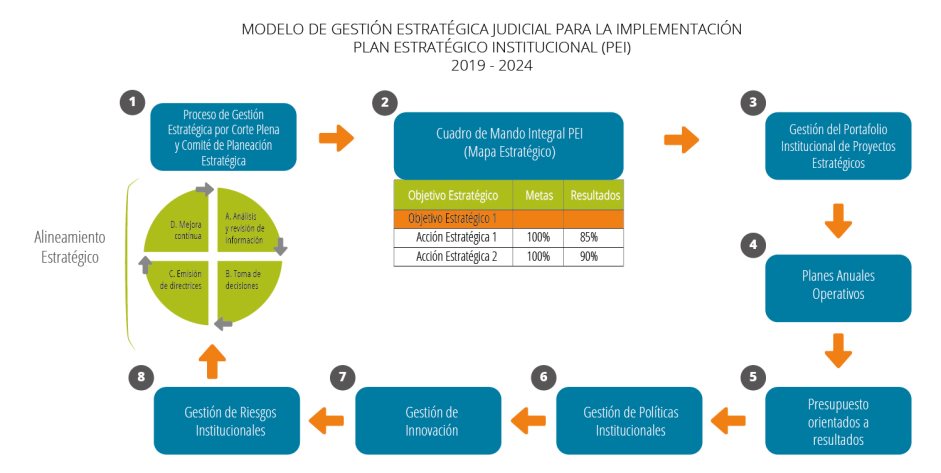 Fuente: Informe 1183-PLA-PE-2020 (informe actualizado con la gestión de riesgos institucionales).Es importante destacar que, para este informe, el enfoque se va a dar en el punto c, denominado “Planes Anuales Operativos”. Justificación de la Evaluación de los Planes Anuales Operativos.El Consejo Superior del Poder Judicial en sesión 32-2022, celebrada el 11 de enero del 2022, artículo XLVIII, dispuso, a solicitud de la Dirección de Planificación, reiterar la Circular 141-2020, relativa a las Obligación de realizar evaluaciones semestrales y anuales a los Planes Anuales Operativos, en donde se indicó que todos los responsables de los despachos judiciales realizaran una evaluación anual del Plan Anual Operativo (PAO) de su área. Resumen de informe de actividades a realizar y el plan de trabajo (cronograma).Por medio de esta etapa de planeación se planteó una propuesta de cronograma para para lograr rendir el informe de evaluación a los Planes Anuales Operativos. Esta etapa implica mapear las actividades a realizar y el plan de trabajo que se llevará a cabo. Dentro de las posibles actividades que se pueden incorporar en el cronograma se presentan las siguientes: Se remite recordatorios y cápsulas de avances sobre el registro del Plan Anual Operativo a las instancias responsables.Recopilación de información.Análisis y clasificación de la información.Elaboración del informe y entrega del informe.Aprobación del informe del Consejo Superior abril).A continuación, se presenta el cronograma desarrollado: Cuadro 1Cronograma de actividadesFuente: Elaboración propia. Técnicas empleadas en la Evaluación del Plan Anual Operativo 2021.Como técnicas empleadas en el en el desarrollo de la presente evaluación, se realizaron las siguientes actividades:Técnica de observación.Revisar los resultados obtenidos para cada programa presupuestario, centro de responsabilidad, por ejes transversales y temas estratégicos.Técnica de Sistemas.Generar los reportes por medio del Sistema PAO de cada una de las oficinas y despachos responsables de brindar la información de cada meta operativa.Técnica de Análisis.Recopilación y análisis de evidencias sobre las actuaciones realizadas durante el período de ejecución de las metas, en este caso los doce meses del 2021 (enero a diciembre 2021).Alcance del seguimiento.La circular 32-2022 del 11 de enero del 2022 (ver anexo 1), denominada “Reiteración de la circular 141-2020 sobre la Obligación de realizar evaluaciones semestrales y anuales de Planes anuales y operativos”, estableció la responsabilidad de los despachos judiciales de realizar seguimientos periódicos a sus Planes Anuales Operativos, para tener un mayor control y seguimiento por medio del Sistema PAO de sus planes y su ejecución. Con el objetivo de establecer la periodicidad de los seguimientos, se informó que el corte establecido para realizar la evaluación 2021 a los Planes Anuales Operativos fue el 19 de enero del 2022; sin embargo, la Dirección de Planificación concedió una prórroga para registrar los avances en el Sistema PAO, solicitada por diferentes juzgados a nivel nacional. Para el año 2021 se revisó el Sistema PAO y se tuvo que el 99,16% de las oficinas formularon su PAO correspondiente a su oficina (827 oficinas). Solamente siete oficinas no formularon PAO, lo que corresponde a que la oficina 0978 Oficina Administrativa del Tercer Circuito Judicial de San José tiene un solo puesto profesional por lo cual, esta oficina no está generando PAO y las metas se le adjuntaron al PAO de la Administración del Primer Circuito Judicial de San José. Por otro lado, la oficina 1217 Fiscalía Adjunta Atención Vespertina, Detenidos, Victimas, Flagrancia y Asuntos no Complejos no elaboró el PAO correspondiente debido a que los objetivos se formularon bajo el PAO de la Fiscalía General.Con respecto a las oficinas 1870 -Juzgado Agrario de Puntarenas, sede Jicaral, 1875 -Unidad de Gestión Administrativa Transportes, 1902- Oficina de Comunicaciones Judiciales Cañas, 1866 -Unidad de Medicina Legal de San Ramón y 1903- Oficina de Comunicaciones Judiciales Buenos Aires, corresponden a oficinas nuevas para el 2021, por lo tanto, como se había indicado en el informe 1311-PLA-EV-2021 de seguimiento al primer semestre 2021, este grupo de oficinas no fueron objeto del seguimiento o evaluación (ver anexo 2). AntecedentesLa base para la gestión de los PAO’s 2020 se construyó a partir del desarrollo y formulación del Plan Estratégico Institucional 2019-2024 (PEI 2019-2024). El primer paso era implementar el modelo de gestión para el proceso de formulación del PEI 2019-2024, aprobado mediante acuerdo del Consejo Superior, sesión 83-17 celebrada el 12 de setiembre del 2017, artículo LXIV. Es importante destacar que, como parte del proceso de implementación del PEI 2019-2024, se desarrolló el Sistema del Plan Estratégico Institucional (Sistema PEI), que consiste en un sistema de información diseñado para formular, dar seguimiento y control sobre el cumplimiento de los compromisos adquiridos en este plan.  De forma paralela, se trabajó con la aplicación de mejoras en el Sistema de Formulación y Seguimiento de los Planes Anuales Operativos (Sistema PAO), ya existente, para lograr la vinculación de ambos sistemas; con el fin de que, los compromisos estratégicos se pudieran operacionalizar y con ello dar seguimiento a los avances y resultados de ambos procesos de manera concomitante y automatizada, los cuales contribuirán a la oportuna toma de decisiones gerenciales y cumplimiento de la misión y visión de la institución.Asimismo, en el Sistema PEI fueron incluidos tanto los compromisos estratégicos como operativos; lo cual permitió una vinculación automática en el Sistema PAO. De esta manera, las instancias que aparecen como responsables y coordinaciones en el PEI 2019-2024, al momento de realizar la formulación de los planes operativos anuales, tendrán reflejados por defecto los objetivos, metas, indicadores operativos y coordinaciones, relacionadas a cada una de las metas y los indicadores estratégicos del PEI. Estos elementos operativos ligados al PEI, no pueden ser modificados o eliminados; a menos que los despachos y oficinas envíen las justificaciones respectivas a la Dirección de Planificación, que es el órgano institucional responsable de administrar los Sistemas de PEI y PAO.Así que, cuando las oficinas judiciales realicen los avances de las metas operativas contenidas en el Sistema PAO, estos resultados se trasladarán automáticamente hacia el Sistema PEI, donde se sumarán al grado de avance del cumplimiento de cada objetivo y meta del Plan Estratégico Institucional. Esto, con el fin de proporcionar información en línea a las diferentes instancias de toma de decisiones y contribuir en una efectiva gestión estratégica judicial.Es importante mencionar, que a las oficinas judiciales también se les dio la posibilidad de formular objetivos operativos no asociados directamente a alguna meta estratégica del PEI, pero que contribuye en la gestión de la oficina y de la institución.Como antecedente adicional, se tiene el cumplimiento en años anteriores contenidos en los informes de Evaluación del Plan Anual Operativo, en donde la Dirección de Planificación confeccionó los informes 548-PLA-2018, 1220-PLA-EV-2019 y 721-PLA-EV-2020 de los años 2017, 2018 y 2019 respectivamente.Es importante destacar que el Consejo Superior en la sesión 73-19, celebrada el 20 de agosto de 2019, artículo XXXVII, aprobó “Tener por rendido el informe 1220-PLA-EV-2019 de la Dirección de Planificación, relacionado con la “Evaluación de los Planes Anuales Operativos 2018”.Adicionalmente, el Consejo Superior en la sesión 55-20, celebrada el 4 de junio del 2020, artículo LIII, aprobó “Tener por rendido el Informe 721-PLA-EV-2020 de la Dirección de Planificación, referente al “resultado del avance en el cumplimiento de los Planes Anuales Operativos del 2019.”Por otro lado, el Consejo Superior en la sesión 51-21 celebrada el 22 de junio del 2021, artículo XXXII, aprobó “Tener por rendido el informe 604-PLA-2021 de la Dirección de Planificación, relacionado con el resultado del cumplimiento de los Planes Anuales Operativos del 2020.”Finalmente, el Consejo Superior en la sesión 03-22 celebrada el 11 de enero del 2022, artículo XLVIII, aprobó “Tener por recibido el informe 1311-PLA-EV-2021 de la Dirección de Planificación, relacionado con el seguimiento semestral de las metas del PAO 2021.”Objetivo de la Evaluación de los Planes Anuales Operativos.El objetivo general del informe es determinar el cumplimiento del avance obtenido por cada oficina o despacho judicial que cuenta con metas operativas contenidas en el Sistema denominado Plan Anual Operativo, con el fin de brindar recomendaciones pertinentes a las oficinas y despachos judiciales para el que en el futuro mejore el cumplimiento de los PAOS y la gestión de la oficina y se genere una mayor rendición de cuentas y transparencia.Descripción de la estrategia de la evaluación.Este apartado permite obtener información sobre el cumplimiento de avance en la ejecución de las metas operativas en el 2021, y facilita el control por parte de los responsables; así como, el grado de cumplimiento y, por ende, el logro de las diferentes metas operativas definido en el Plan Anual Operativo (PAO) el cual depende de la ejecución de estas acciones. Asimismo, se verificó la información proporcionada por medio del sistema informatizado denominado “Sistema PAO” y se podrá llevar la evaluación determinando el nivel de cumplimiento de los Planes Anuales Operativos del 2021 de acuerdo con sus metas asociadas.Finalmente es importante indicar que la clasificación del cumplimiento de cada meta operativa se estableció bajo el parámetro de cumplimiento para las metas operativas de la Dirección de Planificación, el cual es el siguiente: Cuadro 2Parámetro de cumplimento para las metas operativas PAO            Fuente: Lineamientos técnicos sobre el presupuesto de la República, Ministerio de Hacienda.Cumplimiento de las metas operativas a nivel institucional, por Programas Presupuestario y por Centros de Responsabilidad.En este apartado se desarrollará las fases de la evaluación de las acciones ejecutadas durante el 2021, el cual consiste en el avance del cumplimiento de las metas operativas a nivel institucional, por Programa Presupuestario y por Centros de Responsabilidad, que refleja los logros alcanzados al finalizar el 2021. Avance del PAO a nivel institucional.En términos porcentuales, el avance en el cumplimiento de las metas operativas del 2021 en la institución registra un 96,40% de cumplimiento contra un 3,60% que no logró ser cumplido. Para ser un porcentaje que equivale a todas las labores ejecutadas a lo largo del año podría constituirse como un valor con un comportamiento de crecimiento en comparación al 2020, esto demuestra una mayor aceptación y adecuación al sistema y la cultura de planificar las metas y actividades,  se ha obtenido mejores resultados en su utilización y por ende, en los resultados que arroja los cuales muestran un mayor logro en la consecución de objetivos y metas operativas, lo que refleja un esfuerzo importante de las oficinas en realizar avances de manera oportuna a pesar de las limitaciones iniciales que ocasionó la emergencia sanitaria provocada por la enfermedad COVID-19.Gráfico 3Reporte Institucional de cumplimiento de metas operativas del PAO 2021.              Fuente: Sistema PAO con corte al 19 de enero del 2022.Es importante destacar que los resultados del primer semestre en el cumplimiento de las metas operativas del 2021 de la institución fueron de un 52,33%, los cuales se comunicaron mediante informe 1311-PLA-EV-2021, este informe fue conocido por el Consejo Superior, en sesión 03-2022 celebrada el 11 de enero del 2022, artículo XLVIII.  En esta sesión se acordó “Tener por recibido el informe 1311-PLA-EV-2021 de la Dirección de Planificación, relacionado con el seguimiento semestral de las metas del PAO 2021. Adicionalmente, se tomará nota de la información consignada y de los elementos conclusivos; en consecuencia, se aprueban las recomendaciones sugeridas en el informe de cita, referentes al seguimiento semestral de las metas del PAO 2021. Finalmente, este acuerdo se hará de conocimiento de todas las oficinas y despachos judiciales, las Administraciones Regionales, Consejos de Administración y Centros de Responsabilidad, Programas Presupuestarios, los Responsables Estratégicos y la Dirección de Planificación, para lo de sus cargos según corresponda.” Se puede observar como las oficinas y despachos judiciales cumplieron a lo largo del 2021 con lo programado para poder alcanzar el porcentaje óptimo de cada meta operativa, ya que, al finalizar el periodo de evaluación se obtuvo un cumplimiento del 96,40%.A continuación, se realizará la comparación de cumplimiento anual de metas operativas del Plan Anual Operativo de los años 2017 al 2021.Gráfico 4Comparación de cumplimiento anual de metas operativas del PAOEvaluaciones del 2017, 2018, 2019, 2020 y 2021                      Fuente: Sistema PAO con corte al 19 de enero del 2022.Del gráfico anterior, se puede observar cómo en el 2021 el porcentaje de avance ha tenido un incremento del 0,34% en comparación al 2020; sin embargo, al comparar el 2021 con el 2019 obtenemos una disminución del 0,37%, finalmente, comparamos el 2021 con el 2018 y 2017, se concluye que ha obtenido un incremento importante y ubicándolo como el segundo año con mayor registro en el cumplimiento de avances de los años citados en los que ya se disponía de un Sistema informático para el registro, esto inclusive a pesar de la emergencia sanitaria provocada por la enfermedad COVID-19, que ha afectado en cierta medida el quehacer de las oficinas judiciales para el año 2021, debido a la reorganización de labores y tareas que surgieron. Cumplimiento del Plan Anual Operativo por Programa Presupuestario.Los avances en el cumplimiento de las metas operativas del Plan Anual Operativo de acuerdo con los Programas Presupuestarios, los cuales se detallan en el siguiente cuadro:Cuadro 3Porcentaje de avances al PAO por Programa Presupuestariopara el 2021        Fuente: Sistema PAO con corte al 19 de enero del 2022. De las 6738 metas formuladas, se registran 6686 metas con algún nivel de avance. Con respecto al porcentaje de avances por Programa se observa un cumplimiento alto por parte de la Defensa Pública con 100,00%, de seguido del Organismo de Investigación Judicial con un 99,71%, así como la Dirección, Administración y Otros Órganos de Apoyo con un 98,94%, el Ministerio Público registra un 98,33% y el Servicio de Atención y Protección de Víctimas y Testigos con un 97,88%. Por otro lado, el Programa de Servicio Jurisdiccional registra un 92,41%, siendo el de menor nivel de cumplimiento, se destaca que es el programa con mayor cantidad de oficinas, compuesto por 413 despachos a lo largo del país lo que genera mayores dificultades para la consecución de las metas de manera pormenorizada y el debido control que debe de haber a lo interno de las oficinas para el cumplimiento.Cuadro 4Comparación de porcentaje de avances al PAO por Programa Presupuestariosegún evaluación del 2020 versus evaluación del 2021.                     Fuente: Sistema PAO con corte al 19 de enero del 2022.Del cuadro anterior, se puede observar cómo el Ministerio Público, Dirección, Administración y Otros Órganos de Apoyo y la Defensa Pública, fueron los tres programas con incremento en el cumplimiento de los avances del PAO entre los periodos analizados con un 2,68%, 0,81% y 0,01% respectivamente. Mientras el Organismo de Investigación Judicial, el Servicio Jurisdiccional y el Servicio de Atención y Protección de Víctimas y Testigos, son los programas que presentaron una disminución en el cumplimiento de los avances del PAO entre los periodos analizados con un -0,10%, -0,51% y -0,78% respectivamente.  Cumplimiento del Plan Anual Operativo por Centro de Responsabilidad.En cuanto al análisis por Centro de Responsabilidad, el siguiente cuadro detalla en forma descendente el porcentaje de avance en el cumplimiento de las oficinas que integran cada Centro.Cuadro 5Porcentaje de avances al PAO por Centro de Responsabilidad para el del 2021 Fuente: Sistema PAO con corte al 19 de enero del 2022.De los 56 Centros de Responsabilidad que compone la estructura institucional, se procede a distribuirlos según cumplimiento de cada meta operativa, según se estableció en el apartado número 8 Cuadro 2 Parámetro de cumplimento para las metas operativas PAO, por lo anterior se puede indicar lo siguiente:Se tiene un primer bloque de 53 Centros (equivalente a un 95% del total) con porcentajes de cumplimiento alto mayor o igual a un 90%, lo cual evidencia una atención y actualización oportuna para lograr alcanzar las metas programadas, así como una buena gestión como Centro de Responsabilidad en coadyuvar y supervisar a las oficinas que los integran para realizar el registro óptimo de avances y cumplimiento de las metas.Por su parte, hay un bloque de cumplimiento medio compuesto por 3 Centros de Responsabilidad (que equivale a un 5% del total de Centros) que tienen un rango de cumplimiento menor o igual a 89,99% o igual a 50,00%, es decir, fueron pocos los Centro de Responsabilidad que no reportaron un cumplimento alto. Para el bloque de cumplimento bajo no se registraron Centros de Responsabilidad con un cumplimiento menor o igual a un 49,99%. Sin embargo, si es importante que los Centros revisen las metas formuladas y las metas con avance porque al encontrarse una diferencia representaría que existieron metas que no se les realizaron ningún registro de avance y quedaron como no iniciadas.Resulta relevante señalar que hay Centros de Responsabilidad que no poseen una coordinación o persona responsable directa o que responda por todo el Centro, sino que son agrupaciones de oficinas relacionadas entre sí y que, por lo tanto, no hay un responsable general del estado de todas las oficinas que integran ese Centro, como es el caso de las Comisiones Institucionales y las Salas.Ahora bien, se presenta otra situación que es cuando un Centro de Responsabilidad está integrado únicamente por una oficina, como es el caso del Centro Electrónico de Información Jurisprudencial, Centro de Gestión de la Calidad, Secretaría de la Corte, entre otros. Por ejemplo, el Departamento de Trabajo Social tiene 25 oficinas adscritas como Centro de Responsabilidad, mientras que el Centro de Gestión de la Calidad solamente tiene una oficina, por lo que el cumplimiento en un Centro con mayor cantidad de oficinas queda distribuido, a diferencia de un Centro único.  A raíz de la necesidad de realizar mejores y más constantes seguimientos por parte de los Centros de Responsabilidad, se desarrolló una mejora en el Sistema PAO para que los encargados de Centros de Responsabilidad pueden revisar los documentos y la evidencias que las oficinas suben como justificación del avance de las metas PAO. Esos perfiles pueden ver los documentos solo de las oficinas que pertenecen a su propio Centro de Responsabilidad. Cuadro 6Comparación de porcentaje de avances al Plan Anual Operativo por Centro de ResponsabilidadEvaluación del 2020 y Evaluación del 2021Fuente: Sistema PAO 2020 y 2021.Del cuadro anterior, se puede observar que el 36% (20 Centros de Responsabilidad) alcanzaron un incremento en el cumplimiento de los avances del PAO entre los dos periodos analizados, mientras que el 29% (16 Centros de Responsabilidad) se mantuvieron con el puntaje máximo (100%) en los años analizados, por otra parte,  el 34% (19 Centros de Responsabilidad) presentaron una disminución en el cumplimiento de los avances del PAO entre los periodos analizados y finalmente el 1% (un Centro de Responsabilidad) registra datos a partir del 2022, el cual es la Administración de Osa. Oficinas con registro de cumplimiento inferior al 90% en los avances al PAO.  Este apartado presenta las oficinas de diversos programas presupuestarios que registraron al corte que se realizó en el Sistema para obtener los datos de esta evaluación al PAO (19 de enero del 2022), un cumplimiento por debajo del 90% (ver anexo 3). Por lo anterior, se puede destacar que hay un total de 122 oficinas con un avance de cumplimiento inferior al 90%, donde un 97% (120 oficinas) corresponden a oficinas o despachos pertenecientes al Programa de Servicio Jurisdiccional, un 2% (2 oficinas) o despachos pertenecen al Programa Dirección, Administración y Otros Órganos de Apoyo y finalmente un 1% (una oficina) pertenece al programa Organismo de Investigación Judicial.Por otro lado, se determinó que hay un bloque compuesto por 120 oficinas que tienen nivel de avance intermedio, es decir, se encuentra entre el valor de avance de cumplimiento menor a 90% y 50%.Por su parte, hay un bloque compuesto por 3 oficinas que tienen un nivel de avance bajo, es decir que registra avances inferiores al 50%.Adicionalmente es importante indicar que el Subproceso de Gestión Administrativa y Desarrollo no realizaron registro de avance, por lo cual, obtuvieron un 0% de avance en el cumplimiento.Finalmente, es importante destacar que las 122 oficinas reportadas en este apartado deben determinar las causas y analizar las metas operativas formuladas que no lograron ser completadas, con el fin de identificar las razones del no cumplimiento total y evitar que en el PAO 2022 se reitere. Importante indicar que la mejora del sistema que permite justificar las razones, se realizó hasta el mes de diciembre 2021, por lo cual no todas las metas operativas pendientes, lograron ser justificadas por parte de las oficinas debido a que muchos colocaron su porcentaje antes de la mejora; sin embargo, la Dirección de Planificación por medio de las cápsulas informativas se les comunicó a las diferentes instancias la fecha final para poder cumplir con las metas operativas, adicionalmente, para su información que las metas operativas vinculadas al PEI sin cumplimiento, si se les hizo un análisis del motivo por el cual no se pudo cumplir al 100%, el cual se localiza en el apartado 10. Avances del PAO por Ejes Transversales y Temas Estratégicos. A continuación se muestra el avance que reportaron las metas que están asociadas a los ejes transversales, los cuales deben estar presentes en el quehacer de la institución y que recorren las áreas estratégicas para articular e integrar el accionar de los diferentes ámbitos de la institución, por lo tanto, los ejes transversales orientan y dan contenido a la actuación del Poder Judicial, debido a su carácter globalizante e integrador, que de una u otra manera permean en todas las actividades que realiza la institución.Gráfico 5Porcentaje de avances al PAO por Ejes Transversalespara el 2021Fuente: Sistema PAO con corte al 19 de enero del 2022.Del gráfico anterior, se tiene un avance en promedio de ejes transversales de un 96,20% lo cual es un dato que destaca por el compromiso implícito en el cumplimiento de las metas operativas y su alineación de acuerdo con los ejes transversales, los cuales están presentes en el quehacer institucional con el fin de cumplir las obligaciones establecidas en los convenios e instrumentos internacionales, la legislación nacional, la normativa institucional y los compromisos asumidos por la institución. Los ejes que presentan un mayor cumplimiento de metas son los “Valores Institucionales”, “Valor del servicio de Administración de Justicia”, “Bienestar y salud del personal judicial” y “Ambiente”.Gráfico 6Porcentaje de avances al PAO por Tema Estratégicopara el 2021                    Fuente: Sistema PAO con corte al 19 de enero del 2022.En promedio, los temas estratégicos alcanzaron un 97,40% de avance para el 2021. Del gráfico anterior se aprecia que los temas que registran un mayor cumplimiento de metas son “Gestión del Personal”, “Planificación Institucional” y “Confianza y probidad en la Justicia” y en el caso del tema “Optimización e innovación de los servicios judiciales” que si bien es cierto no registra un nivel de cumplimiento bajo, conviene realizar un mayor seguimiento a las metas operativas por parte de los Centros de Responsabilidad en las cuales se tenga un grado de compromiso con este tema, que tiene especial relevancia debido a que se relaciona directamente con la misión que tiene la institución.Con respecto al tema de Resolución Oportuna de Conflictos, si bien es el tema estratégico que menor avance reporta en su cumplimiento, se debe principalmente a que es el tema estratégico con mayor cantidad de metas (ya sean vinculadas al PEI o creadas por iniciativa de las oficinas) esto es un aspecto positivo, pero a la vez, demanda un mayor cumplimiento y atención de las oficinas para lograr el cumplimiento a lo largo del año.  Se formularon 2347 metas en este tema del total de las 6738 metas formuladas, lo que representa un 35% del total de las metas vinculadas a este tema tan importante, esto refleja la necesidad de priorizar y atender las metas vinculadas al tema de Resolución Oportuna de Conflictos. Estado de las metas del Plan Anual Operativo para el 2021. De seguido, se muestra el porcentaje de distribución de los estados de las metas que al corte de la evaluación fueron reportados por las oficinas y despachos.Gráfico 7Estado de las metas en el PAO al 2021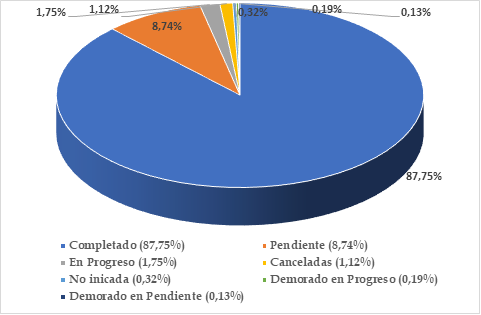      Fuente: Sistema PAO con corte al 19 de enero del 2022.Del gráfico anterior se puede indicar que hay 87,75% de las metas formuladas (5911 metas) se encuentran en estado “Completado”, (Cuando la meta inició su ejecución y fue completada) en otras palabras, de cada diez metas formuladas, prácticamente nueve fueron completadas a nivel nacional, lo cual evidencia, en términos generales, una apropiada programación y ejecución a lo largo del año, de manera que se ha logrado concretar metas paulatinamente a lo largo de todo el periodo, esto muestra una mejor gestión del trabajo y la organización de una manera programada.Al comparar las metas completadas del Plan Anual Operativo 2020 (87,12%) con las metas completadas en el Plan Anual Operativo 2021 (87,75%), se puede observar cómo estas aumentaron en un 0,63%.Por otro lado, se registra un 8.74% (589 metas) con estado “Pendiente” (Cuando la meta inició su ejecución, pero no fue completada), esto quiere decir que, aunque la meta inició, no fue completada, debido a diversas razones.Adicionalmente, se presentan 1,75% (118 metas) en estado de “En progreso”, (Cuando la ejecución de la meta se encuentra en progreso y dentro del cronograma planificado) variable que no debería ser utilizada al cierre del periodo del año y refleja que 118 metas operativas fueron ejecutadas por las oficinas y despachos judiciales; sin embargo, no fueron exitosamente completadas. Cabe indicar que la mejora del sistema se realizó hasta el mes de diciembre por lo cual no todas las metas operativas pendientes lograron ser justificadas por parte de las oficinas debido a que muchos colocaron su porcentaje antes de la mejora; sin embargo, la Dirección de Planificación por medio de las cápsulas informativas se les comunicó a las diferentes instancias la fecha final para poder cumplir con las metas operativas, adicionalmente, para su información que las metas operativas vinculadas al PEI sin cumplimiento, si se les hizo un análisis del motivo por el cual no se pudo cumplir al 100%, el cual se localiza en el apartado 10.Seguidamente, se reporta un 1,12% (76 metas) con estado de “Cancelado”, lo que significa que antes o durante su ejecución se cancela la meta a solicitud del ente superior, esto debido a que no es posible realizarlas, es importante destacar que este estado solamente con el permiso y visto bueno de la Dirección de Planificación se puede ejecutar.Adicionalmente, hay un 0,32% de metas operativas (22 metas formuladas) que continúan con el estado de “No Iniciadas”; estas metas requieren una atención especial por parte de las oficinas para que logren determinar por qué razones no lograron ser completadas en el 2021 y sean debidamente analizadas y de ser necesario ser reformuladas en el 2022, debido  a que también se ha presentado que las oficinas si han llevado a cabo esfuerzos y tareas para cumplirlas, solo que se omite el registro del avance en el Sistema.Por otro lado, se observa como el estado de “Demorado en progreso” registra 13 metas operativas, lo que representan un 0,19% y un 0,13% de metas en estado de “Demorado pendiente”, con un 0,13% de las metas operativas (9 metas) esto quiere decir que, aunque la meta ya inició, no ha sido completada. Cabe aclarar que cuando la meta operativa se encuentra en ejecución dentro del cronograma planificado, se llama en progreso; por otro lado, Cuando la ejecución de la meta se encuentra en ejecución, pero finalizó el plazo de cumplimiento o de rendir el informe se le llama demorado en progreso y el estado demorado pendiente es cuando la ejecución de la meta se encuentra suspendida debido a un factor externo, ajeno al control de la oficina o despacho a cargo del cumplimiento de la meta.Resulta oportuno destacar el incremento en los avances que se registraron para el segundo semestre del 2021, lo cual permitió pasar de un 25,21% de todas las metas completadas en los primeros 6 meses del año (evidenciaba un rezago en el cumplimiento) a lograr un 87,75% de todas las metas operativas de manera completada.También es menester señalar que, al corte del primer semestre del 2021, habían 19,65% de las metas con un estado de: “No iniciadas”, sin embargo, para el cierre de año, ese estado representó un 0,32% de la totalidad, lo que demuestra que fueron muy pocas las metas operativas que no iniciaron la gestión, ni fueron completadas.Es importante destacar que la Dirección de Planificación confeccionó la circular externa 12-2021 del 16 de diciembre del 2021, denominada “Fecha límite para el registro de avances en el cumplimiento de objetivos y metas de los Planes Anuales Operativos (PAO) 2021” (ver anexo 4), en donde se indicó que el plazo máximo para registrar los avances en el Sistema PAO 2021, el cual se  habilitó hasta el miércoles 19 de enero del 2022 y adicionalmente se les comunica el procedimiento de cierre de los PAOS en el Sistema para el 2021, en donde se le recuerda a las oficinas y despachos judiciales cuales son los estados avalados de una meta en el PAO al momento de cierre de avances en el Sistema PAO 2021, los cuales deben ser “Pendiente”, “Completado” o “Cancelado” (este último solamente con el permiso y visto bueno de la Dirección de Planificación), por ende, no pueden aparecer metas con otros estados al cierre de avances en el Sistema PAO 2021: En progreso, Demorado en Progreso (DEP), Demorado Pendiente (DP), No iniciada (ver anexo 5).Es importante indicar que, en el mes de enero del 2022, el Subproceso de Evaluación de la Dirección de Planificación remitió un total de 291 correos electrónicos a las diferentes oficinas o despachos judiciales que tenían una meta operativa con algún estado no permitido a la hora de finalizar el PAO 2021 para que procedieran con las correcciones respectivas (ver anexo 6); sin embargo, las inconsistencias se mantuvieron por parte de las instancias judiciales al finalizar el periodo 2021.Adicionalmente, se puede comentar que a partir del 8 de diciembre del 2021 la Dirección de Planificación implementó una mejora en el Sistema PAO que permite a las oficinas y despachos redactar los resultados, beneficios y población beneficiada en caso de lograr el cumplimiento total de una meta PAO, los datos servirán para analizar y determinar si se lograron los resultados planteados y cuál fue el beneficio que se obtuvo al cumplir con la meta operativa. Finalmente, en el caso de que una meta operativa del PAO 2021 quedará con estado de “PENDIENTE” al no ser posible su ejecución, se podrá redactar una justificación del no cumplimiento de la meta, en donde permite documentar y tener un registro de cuáles son las razones del no cumplimiento de metas PAO a nivel nacional, para posteriores análisis y valorar si se debe reprogramar la meta en el PAO del 2022, esta mejora empezó a regir a partir de la segunda semana de diciembre del 2021, por lo que las metas que se registraron como “Pendiente” con anterioridad a esa fecha, no se solicita el apartado de justificación.Con el fin de reiterar a todos los servidores judiciales sobre la importancia de realizar los avances por medio del Seguimiento a los Planes Anuales Operativos, se enviaron correos electrónicos a todos los despachos y oficinas a nivel nacional que contaban con 0% de avance en el Sistema PAO al 7 de junio del 2021, igualmente se le remite correos a todos los Centros de Responsabilidad con fecha del 10 de junio del 2021 informando sobre el avance de cumplimiento de cada Centro, esto además como parte del monitoreo que la Dirección de Planificación lleva a cabo (ver anexo 7). A partir del segundo semestre del 2021, se implementó una mejora en el Sistema PAO, el cual consistió, en comunicar vía correo electrónico a todas las oficinas y juzgados que tienen metas operativas establecidas en el PAO por medio del reporte automático denominado “Notificación automática Sistema PAO” el avance del cumplimiento de las metas PAO por oficina para el periodo 2021 (ver anexo 8).  Registro de resultados en los avances de los Planes Anuales Operativos.De acuerdo con las mejoras implementadas en el Sistema PAO desde el 2019, se logra determinar en dos alternativas el registro de los avances, ya sea de manera porcentual, o de acuerdo con las cantidades de los entregables o resultados de las metas.De las 6738 metas formuladas en el PAO, un 33% de las metas fueron formuladas de manera que su cumplimiento se mediera en términos relativos de porcentaje y un 67% de las metas formuladas tienen indicadores que son medibles mediante cantidades absolutas obtenidas a lo largo del año de acuerdo con la actividad completada (unidades).De las 4544 metas operativas formuladas en términos de cantidades absolutas, se tiene un cumplimiento con estado “completado” en un 85% de esas metas, lo cual demuestra que los proyectos o tareas planteadas fueron exitosos a manera de entregables, debido que la meta estaba con el fin de entregar un diagnóstico, un informe, una política.Este aspecto permite tener una visión más amplia y real de la producción de las oficinas y despachos judiciales en el 2021 y no solo en términos porcentuales de alcance, sino con evidencia de los entregables.Por otra parte, de las 2202 metas operativas formuladas en términos porcentuales, se tiene un cumplimiento de las metas con estado “completado” en un 96%. Estas metas están planteadas con indicadores como porcentaje de avance anual del plan de descongestión, porcentaje de implementación de propuesta de mejora, porcentaje de avance de la estrategia para el abordaje, porcentaje de avances de proyectos, entre otros. Análisis de la evaluación de los Planes Anuales Operativos y su cumplimiento con el Plan Estratégico Institucional 2019 – 2024. Como parte de la vinculación de los Planes Anuales Operativos con el Plan Estratégico Institucional del 2019-2024 se ha procedido a identificar los avances registrados a los objetivos que contribuyen de manera directa con el cumplimiento del Plan Estratégico 2019-2024 y que fueron adjudicados a las oficinas responsables para su ejecución.Se tiene que de las 6738 metas operativas formuladas en todos los PAO a nivel nacional, hay 3634 metas operativas provenientes del PEI (54%) y por otra parte hay 3104 metas que fueron formuladas por parte de los despachos y oficinas judiciales por su propia iniciativa (46%), siempre en consecución de la labor sustantiva de la oficina y alineados a las metas estratégicas.Figura 1Detalle de cumplimiento de las metas operativas vinculadas con el Plan Estratégico Institucional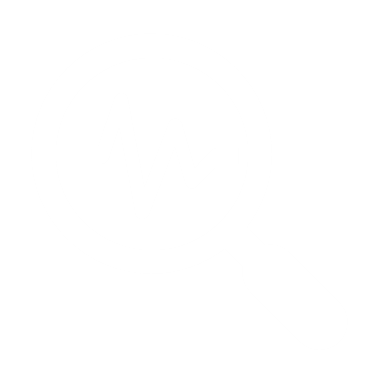 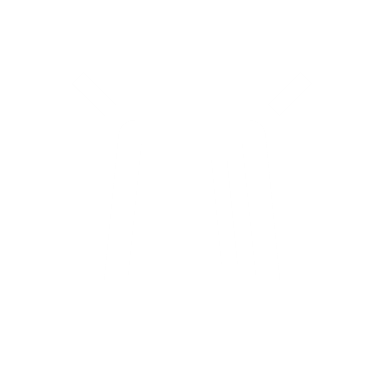 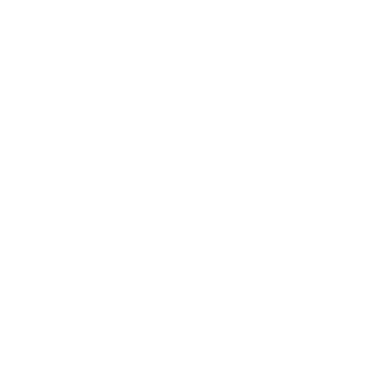 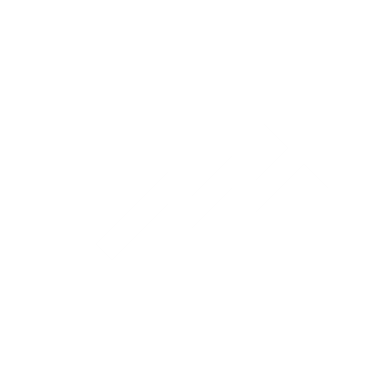 Fuente: Sistema PAO al 19 de enero del 2022Como se observa de la figura anterior, de la totalidad de 3634 metas operativas vinculadas al PEI, hay 3000 metas que se encuentran completadas al 100% eso equivale a un 83% de todas las metas operativas enlazadas al PEI fueron exitosas en su cumplimiento, aspecto de relevancia y que resulta positivo para enfocar esfuerzos realizados por la oficina con el fin de cumplir los compromisos adquiridos en el Plan Estratégico Institucional.Por otra parte, se puede destacar que en relación con la mejora en el Sistema PAO que permite a las oficinas y despachos judiciales redactar los resultados, beneficios y población beneficiada en caso de lograr el cumplimiento total de una meta PAO, se puede indicar que de 3000 metas operativas vinculadas al PEI en estado completado, el 22% de las metas obtuvieron una descripción de resultado, beneficio y población beneficiada. Es importante indicar que el restante 78% de metas operativas vinculadas al PEI fueron completadas por las entidades responsables antes del 8 de diciembre del 2021 que se implementó la mejora en el Sistema PAO; por lo anterior, no son parte del análisis realizado. Con respecto al segundo tracto, hay 302 metas con avances entre 75% y 99%, lo que equivale a un 8% de las metas operativas vinculadas a la estrategia que por un poco porcentaje no fueron cumplidas, sin embargo, aportaron al cumplimiento de la estrategia institucional. De seguido, hay un 9% de las metas operativas provenientes del PEI que tienen un registro de avance del rango de 0-75% lo cual refleja que son pocas las metas en las que el registro de cumplimiento fue medio/bajo.  Estas metas son de vital atención y revisión por parte de las oficinas para determinar porque razón no fue posible completarlas, debido al impacto perjudicial en el cumplimiento de la estrategia.Muchos de los trabajos y proyectos estratégicos se registra el avance cuando se tiene el resultado ya completado (ya sea un informe listo y aprobado o un diagnóstico terminado), por lo que resulta conveniente analizar la lista de las 476 metas operativas vinculadas al PEI, que no fueron completadas y que registran un estado de pendiente, en progreso, demorado o no iniciado.Cuadro 7Cantidad de metas operativas vinculadas al PEI con un porcentaje de cumplimiento menor al 90% de acuerdo con el Tema estratégico                           Fuente: Sistema PAO al 19 de enero del 2022.Como se observa del cuadro anterior, la mayor cantidad de metas operativas no cumplidas pertenecen al tema de Resolución oportuna de conflictos (93%).  Esto se debe principalmente a que muchos indicadores estaban constituidos en función de los casos terminados y casos terminados por medio de la aplicación de medidas alternas que registran los despachos judiciales y la implementación de planes para reducir la antigüedad del circulante, con el fin de reducir la mora judicial.  A raíz de una mejora en el Sistema PEI y Sistema PAO se logró hacer efectivo un enlace entre esos sistemas y el Sistema de estadísticas judiciales SIGMA, lo cual permite un registro automatizado de los asuntos fenecidos en los diferentes juzgados competentes en las diferentes materias. Esto impactará positivamente los avances del PAO porque será un fiel reflejo de la realidad de esas oficinas. (ver anexos 40 y 41).El restante 7% de las metas operativas vinculadas al PEI corresponden a temas estratégicos de Optimización e innovación de los servicios judiciales, Confianza y Probidad en la Justicia y Planificación Institucional.Con respecto a la cantidad de metas operativas vinculadas al PEI con un porcentaje de cumplimiento menor al 90% vinculado a un despacho u oficina judicial, en el anexo 9 se detalla las oficinas que reportan ese cumplimiento medio. Finalmente, es importante destacar que el Subproceso de Evaluación realizó un seguimiento entre los meses setiembre y octubre del 2021 a los Responsables Estratégicos que tienen metas operativas vinculadas al PEI menor al 90% de cumplimiento, esto con el fin de recordar a los responsables su participación operativa con el fin de alcanzar los objetivos establecidos.Impacto de la mejora en metas operativas completadas y pendientes vinculadas al PEISe puede indicar que en correlación con la mejora en el Sistema PAO que permite a las oficinas y despachos judiciales justificar el no cumplimiento de la meta operativa, se puede indicar que de 537 metas operativas vinculadas al PEI en estado pendiente, a 301 metas operativas (56%) se les registró una justificación; por lo anterior, las cuatro justificaciones con mayor peso al realizar el análisis de acuerdo con lo citado por las entidades responsables son las siguientes:Un 29% (87 metas operativas) tienen como justificación, que las metas relacionadas con el incremento en casos terminados y casos terminados por medidas alternas se les estableció un valor final elevado que incluso sobrepasa el circulante total del juzgado o del tribunal, por lo tanto, solicitan sean revisadas por la Dirección de Planificación.Cabe destacar, que un 22% (65 metas operativas) indican que la meta operativa no fue cumplida debido a factores ajenos al despacho, como por ejemplo errores en el sistema, enfermedad de los abogados, enfermedad de las partes, los números estadísticos que no llenan las expectativas, dependen de factores exógenos (como la entrada de causas al Despacho), tema que está siendo abordado por la Dirección de Planificación con base en la matriz de indicadores, entre otros.Adicionalmente, un 14% (42 metas operativas) tienen como justificación, que a pesar del esfuerzo realizado por el personal del despacho para el cumplimiento de la meta, esta no se logró alcanzar debido a la pandemia ocasionada por la enfermedad mundial denominada “Covid-19”, donde se dieron una serie de medidas preventivas impuestas por el Ministerio de Salud.Por otro lado, hay un 12% (37 metas operativas) que se indica que a pesar de que el despacho promueva la conciliación, se dificulta debido a que en ocasiones no se apersonan las partes, por lo cual la conciliación es una posibilidad que le compete a las partes no al despacho judicial. Finalmente se puede mencionar que de las 3000 metas operativas en estado “completado” vinculadas al PEI, el 22% de las metas operativas (654 metas) registró el detalle con resultados, beneficios y población beneficiaria; por lo anterior, los registros que denotan beneficios y su respectivo detalle, son:Mejor control y menos posibilidades de riegos por causas prescriptas.Mejora en la prestación del servicio como parte del fin preventivo y orientador.Mejorar la gestión estratégica y operativa por medio de los seguimientos y la priorización de los recursos.Permite a las instancias superiores una asesoría para la toma de decisiones.Que el equipo de trabajo se encuentre sensibilizado con este tipo de temas, que son considerados prioridad institucional.Reducción en el rezago, resolución positiva de casos informados al Ministerio Público con beneficio en el trámite de las denuncias hacia los usuarios.Reducción de circulante para atención a otras causas.Se ha logrado la depuración de tareas pendientes por parte de la población judicial, beneficiando al despacho en la actualización de los sistemas y al usuario al agilizar el trámite de los procesos, para llegar a su finalización.Se hace conciencia sobre el hostigamiento y el acoso sexual en el ámbito laboral, eliminando estereotipos, así como malas prácticas que corroen el buen funcionamiento del despacho a nivel de compañerismo, atiendo además a las consecuencias que éstas podrían acarrear.Una mayor sensibilización y comprensión del tema, además de refrescar el procedimiento de como atender los casos institucionalmente.Por otra parte, también se destacan beneficios para la población como, por ejemplo:Se concientizó al equipo de trabajo respecto al tema de interés, por lo cual se procura la mejor atención de las personas internas y externas; así mismo, se cuenta con herramientas tendientes a mejorar la prestación del servicio que se le brinda a la población indígena y funcionarios del Ministerio Público que tramitan casos indígenas. Se considera que la población beneficiada es la parte autora en los procesos, del mismo modo, resulta de beneficio al despacho para avanzar con el término de los expedientes judiciales. Se beneficiaron las personas usuarias ya que, al identificar casos sin sentencia de mayor antigüedad, se realizaron acciones para brindar una respuesta definitiva a sus pendientes.Se beneficiaron las personas usuarias ya que, al identificar casos sin sentencia de mayor antigüedad, se realizaron acciones para brindar una respuesta definitiva a sus pendientes.Evaluación del Plan de Acción para la continuidad de los servicios judiciales producto del COVID-19.AntecedentesMediante oficio 1481-PLA-PE-2020, del 23 de setiembre del 2020, la Dirección de Planificación comunicó el Plan de Acción COVID-19 formulado en conjunto con los siguientes Centros de Responsabilidad a la Secretaría General de la Corte.  En dicho de Plan de Acción se definió una lista de acciones que se desarrollaron durante el 2020, para atender la emergencia sanitaria y procurar la continuidad de los servicios que brinda la Administración de Justicia.Por otro lado, la circular de la Secretaría de la Corte 253-2020 del 05 de noviembre de 2020, se informó sobre el acuerdo de Corte Plena, sesión 64-2020 del 26 de octubre de 2020, en atención a la declaratoria de emergencia nacional, debido a la situación de emergencia sanitaria provocada por la enfermedad COVID-19, que dentro de las medidas adoptadas, se acogió la recomendación de la Dirección de Planificación sobre el Plan de acción para la continuidad de los servicios judiciales de las estrategias institucionales desarrolladas producto del COVID-19, establecido en el oficio 1481-PLA-PE-2020. El Plan de Acción definido para el 2020 reportó un porcentaje de cumplimiento del 100%, y fue comunicado a la Comisión de Emergencias del Poder Judicial mediante oficio 201-PLA-PE-2021 del 17 de febrero de 2021 y a la Secretaría General de la Corte, mediante oficio 308-PLA-PE-2021, del 12 de marzo de 2021. Al respecto, se destaca que el Plan de Acción COVID-19 para el 2020 lo conformaron 88 objetivos operativos, correspondiente a 44 metas estratégicas.La Dirección de Planificación mediante el oficio 478-PLA-PE-2021, planteó la propuesta para consolidar en un plan de acción las acciones institucionales que se han venido desarrollando o se tienen planificadas realizar durante el 2021, esto en virtud de que se mantiene la declaratoria de emergencia nacional, como efecto del COVID-19 y con el fin de dar continuidad a los servicios judiciales.La Corte Plena en sesión 27-2021 del 30 de junio de 2021, Artículo II, conoce los oficios 687-PLA-MI-2021 y 709-PLA-PE-2021, relacionados con la definición y seguimiento del Plan de Acción para la continuidad de los servicios judiciales producto del COVID-19; donde se acordó entre otras cosas: “Tener por aprobados los informes y recomendaciones remitidos por las Direcciones de Planificación y de Gestión Humana, así como el Centro de Apoyo, Coordinación y Mejoramiento de la Función Jurisdiccional, mediante oficios Nºs 687-PLA-MI-2021, 709-PLA-PE-2021, 706-PLA-MI-2021, 199-CACMFJ-JEF-2021 y PJ-DGH-SSO-903-2021”.Finalmente, la Dirección de Planificación elaboró el informe de seguimiento al cumplimiento del Plan de Acción Covid-19 con fecha al corte del 10 de noviembre del 2021. El informe se encuentra en proceso de estudio por parte de Corte Plena (1293-PLA-PE-2021).Cumplimiento Plan de Acción para la continuidad de los servicios judiciales producto del COVID-19.En relación con la evaluación al Plan de Acción para la continuidad de los servicios judiciales producto del COVID-19 en el período 2021, cabe señalar que se llevó a cabo un proceso de revisión de las 52 metas estratégicas para este 2021 vinculadas al Plan de Acción, mediante el cumplimiento de los objetivos y metas operativas del PAO.El mecanismo de valoración se define con el propósito de medir el nivel de progreso y cumplimiento del Plan de Acción Covid-19, con base en el grado de avance acumulado de las 185 metas operativas asociadas a las metas estratégicas, el cual se obtiene mediante un monitoreo continuo de las diferentes acciones ejecutadas para asegurar su cumplimiento. El cumplimiento se fundamenta en la información contenida en el sistema PAO y como resultado, se obtiene el grado de cumplimiento de cada componente; lo anterior, a través de la valoración directa del grado de cumplimiento de la meta estratégica y al avance reportado por la oficina u oficinas responsables por medio de las metas operativas vinculadas al PAO. Es importante mencionar que la veracidad de la información de los avances por cada meta operativa depende de cada oficina responsable.En este sentido, se tiene un avance de cumplimiento del Plan de Acción Covid-19 para el 2021 de un 93,33%, al 19 de enero del 2022.Gráfico 8Porcentaje de cumplimiento del Plan de Acción Covid-19, para el 2021.                                Fuente: Sistema PAO al 19 de enero del 2022.A continuación, se presenta las 19 estrategias de los Planes de Acción Covid-19, que están vinculadas al Plan Estratégico Institucional, en donde se destaca el cumplimiento por cada meta estratégica y meta operativa, los cuales se detallan en el siguiente cuadro:Cuadro 8Porcentaje de cumplimiento del Plan de Acción Covid-19 por metas operativas para el 2021Fuente: Sistema PEI al 19 de enero del 2022Del cuadro anterior, se puede observar como 17 Planes de Acción Covid-19 se encuentran con un 100% del cumplimiento, mientas que solo dos planes de Acción Covid-19 se encuentran con un porcentaje inferior al 100%, los cuales son la estrategia 6 denominada “Promover reuniones, capacitaciones, congresos, sesiones de trabajo y talleres en modalidad virtual” con un 83,33% y la estrategia 5 llamada “Apoyo de las Comisiones Institucionales en promover los servicios virtuales” con un 66,67%.En relación con lo anterior, la estrategia número 6 del Plan de Acción Covid-19 denominada “Promover reuniones, capacitaciones, congresos, sesiones de trabajo y talleres en modalidad virtual.”, está compuesta por seis metas estratégicas y siete metas operativas, las cual tiene un cumplimiento para el 2021 del 83,33% (ver anexo 15).En el caso de la Biblioteca Judicial no realizó el avance esperado para la meta operativa “Que al 31/12/2021 se hayan elaborado un plan de trabajo para la ejecución de los roles establecidos conforme cronograma”, por lo anterior, se requiere un mayor nivel de atención por parte de la Biblioteca Judicial, en la consecución de las metas operativas asociadas, de manera tal que se alcancen los mayores porcentajes posibles de cumplimiento para el 2022.En el caso de la meta estrategia número 5 del Plan de Acción Covid-19 denominada “Apoyo de las Comisiones Institucionales en promover los servicios virtuales”, está compuesta por tres metas estratégicas y nueve metas operativas, las cual tiene un cumplimiento para el 2021 del 66.67% (ver anexo 14).En este caso, la Comisión de la Jurisdicción Agrario y Agroambiental, no realizó los avances esperados para las metas operativas “Que al finalizar el 2021, la Comisión de la Jurisdicción Agraria haya aprobado el Plan de Capacitación Agraria propuesto por la Escuela Judicial, asociado a la implementación del Código Procesal Agrario, el cual debe estar ajustado con ocasión de los requerimientos propios de la pandemia Covid19”, “Que al finalizar el 2021, se haya capacitado al 100% de la población definida en el plan de capacitación”, Que al finalizar el 2021, se haya completado la capacitación sobre el uso de la herramienta tecnológica “drone” al 100% de las personas juzgadoras y al menos 2 personas técnicas de la jurisdicción agraria” y “Que al finalizar el 2021, se haya revisado e identificado oportunidades de mejora del Protocolo de Audiencias Virtuales de la Jurisdicción Agraria”, obteniendo un 0% de avance de cumplimiento para el 2021, por lo anterior, se requiere un mayor nivel de atención por parte de la Comisión, en la consecución de las metas operativas asociadas, de manera tal que se alcancen los mayores porcentajes posibles de cumplimiento para el 2022.Adicionalmente, es importante indicar que dos estrategias del Plan de Acción asociadas a la materia tecnológica no se le formularon objetivos operativos y por lo anterior no se le puede dar una evaluación de cumplimiento. Se considera desde la perspectiva del Plan de continuidad del servicio, la importancia de evidenciar cuáles acciones se encuentra directamente relacionadas a contribuir en la atención de la emergencia sanitaria COVID-19, dado que se considera como un activo estratégico para la continuidad de los servicios institucionales. Las estrategias citadas son las siguientes: Estrategia 10 – Ampliación de los servicios de la Mesa de Ayuda (DTI) y Estrategia 20 – Gestión de las Tecnologías de la Información y Transformación Digital.Con el fin de presentar la información minuciosa, se procede a remitir el detalle de los resultados obtenidos durante 2021 para este plan, la fue obtenida directamente el Sistema PAO con corte al 19 de enero del 2022 y que es actualizado por las oficinas y despachos judiciales que participaron en el mismo.Plan de Acción COVID-19. Estrategia 1: Reprogramación de Objetivos y Metas del PEI y PAO 2021.La estrategia número 1 del Plan de Acción Covid-19 denominada “Reprogramación de Objetivos y Metas del PEI y PAO 2021”, está compuesta por una meta estratégica y seis metas operativas, las cuales tienen un cumplimiento para el 2021 del 100% (ver anexo 10).Este Plan de Acción, tiene como responsable operativo al Subproceso de Planeación Estratégica de la Dirección de Planificación, la cual realizó las siguientes actividades para alcanzar el cumplimiento citado:Se elaboró el informe 1293-PLA-PE-2021 sobre el seguimiento al Plan Acción Covid-19 del 2021, el cual se remitió a Corte Plena. Con esta acción se cumplió con la meta operativa “Que al finalizar diciembre del 2021, se haya elaborado y dado seguimiento al Plan de Acción Institucional COVID19, para el periodo 2021, como respuesta a los efectos de la emergencia sanitaria.”Se realizó la revisión de los PAOS 2022 de las oficinas que formularon para ese periodo, se adjunta el reporte del sistema PAO, con esta acción se cumplió con la meta operativa “Que al finalizar marzo del 2021, se hayan revisado los Planes Anuales Operativos 2022 recibidos.”La Dirección de Planificación confeccionó la circular 5-2021 relacionada Recordatorio de reprogramación de objetivos y metas de los Planes Anuales Operativos (PAO) 2021, con esta acción se cumplió con la meta operativa “Que al finalizar el primer trimestre del 2021, se haya gestionado el proceso de reprogramación de Planes Anuales Operativos 2021, mediante la publicación de la Circular.”Mediante oficio 640-PLA-PE-2021 del 10 de junio de 2021, se remite a la Secretaría General de la Corte el informe sobre el resultado de los procesos de formulación de los planes anuales operativos 2022 y de reformulación o reprogramación de objetivos y metas para el 2021, con esta acción se cumplió con la meta operativa “Que, al finalizar abril del 2021, se haya elaborado y remitido al Consejo Superior el informe de labores de los Planes Anuales Operativos 2022.”La Dirección de Planificación confeccionó la circular 10-2021 respectiva para inicio de proceso de formulación de los Planes Anuales Operativos 2023, con esta acción se cumplió con la meta operativa “Que al finalizar el 2021, se haya gestionado el proceso de formulación de los Planes Anuales Operativos 2023.”El Subproceso de Planeación Estratégica realizó una presentación del oficio 921-PLA-PE-2021, con esta acción se cumplió con la meta operativa “Que al finalizar el mes de marzo 2021, se haya elaborado una propuesta sobre el ajuste de las metas relacionadas a casos terminados de los PAO 2021, como efecto de la emergencia sanitaria COVID19.”Plan de Acción COVID-19. Estrategia 2: Alineamiento del Portafolio de Proyectos Estratégico.La estrategia número 2 del Plan de Acción Covid-19 denominada “Alineamiento del Portafolio de Proyectos Estratégico.”, está compuesta por una meta estratégica y una meta operativa, las cual tiene un cumplimiento para el 2021 del 100% (ver anexo 11).Este Plan de Acción, tiene como responsable al Subproceso de Formulación de Presupuesto y Portafolio de Proyectos Institucionales de la Dirección de Planificación, la cual realizó la siguiente actividad para alcanzar el cumplimiento citado:Se elaboraron los siguientes informes: 222-PLA-PP-2021, 519-PLA-PP-2021, 715-PLA-PP-2021 y 1384-PLA-PP-2021, relacionados seguimiento del portafolio de proyectos estratégicos contribuyendo al cumplimiento de las Metas Estratégicas del Poder Judicial Transparencia y un mejor uso de los recursos disponibles, con esta acción se cumplió con la meta operativa “Que al finalizar el 2021, se haya elaborado al menos 4 informes de seguimiento del estado de portafolio de los proyectos estratégicos.”Plan de Acción COVID-19. Estrategia 3: Adecuación de modelos de trabajo en modalidad virtual en todas las oficinas y despachos judiciales.La estrategia número 3 del Plan de Acción Covid-19 denominada “Adecuación de modelos de trabajo en modalidad virtual en todas las oficinas y despachos judiciales.”, está compuesta por diez metas estratégicas y cuarenta y ocho metas operativas, las cual tiene un cumplimiento para el 2021 del 100% (ver anexo 12).Este Plan de Acción, tiene como responsable a la sección de Reclutamiento y Selección de Personal, Sección de la Administración de la Carrera Judicial, Unidad de Supervisores, Secretaría Técnica de Género y Acceso a la Justicia, Subproceso de Modernización Institucional, Jefatura de la Defensa Pública, Subproceso de Evaluación, Subproceso de Organización Institucional, Administraciones Regionales del país y Centro de Gestión de la Calidad, los cuales realizaron las siguientes actividades para alcanzar el cumplimiento citado:La Selección de Reclutamiento y Selección de Personal realizó un documento con el detalle de la implementación de la virtualidad, cuyo fin es contrarrestar los efectos sobre las modalidades de trabajo, a raíz de la pandemia por Covid-19, con esta acción se cumplió con la meta operativa “Adecuar, las técnicas selectivas siempre que así lo permitan, a modalidades virtuales, con la finalidad de resguardar la salud de los oferentes y los funcionarios de las oficinas que reclutan personal”.La Sección de la Administración de la Carrera Judicial implementó la modalidad virtual para la atención de los oferentes en aspectos relativos a las entrevistas y aplicación de pruebas en los casos que requiere bajo esta modalidad, con esta acción se cumplió con la meta operativa “Adecuar, las técnicas selectivas siempre que así lo permitan, a modalidades virtuales, con la finalidad de resguardar la salud de los oferentes y los funcionarios de las oficinas que reclutan personal”.La Unidad de Supervisores realizó supervisiones mediante la herramienta SISCOA en las 78 oficinas del OIJ que tiene esta herramienta; así como, de su cumplimiento, con esta acción se cumplió con la meta operativa “Que al 31 de diciembre de 2021, se haya revisado y supervisado mediante la herramienta tecnológica SISCOA, las 78 oficinas de OIJ que utilizan el SISCOA”.La Secretaría Técnica de Género y Acceso a la Justicia estableció diferentes horarios de modalidad mixta para atender las personas usuarias (roles), adicionalmente realizaron un reacomodo en la oficina para mantener la distancia y la cantidad de personas que indican las circulares ( fotografías), por otro lado, brindó capacitaciones por parte del Área Legal y al personal de manera virtual, llevó a cabo las reuniones de PISAV virtualmente, con esta acción se cumplió con la meta operativa “Que, al 31 de diciembre de 2021, se hayan implementado y documentado el cien por ciento de las propuestas de los cambios o adaptaciones necesarias en los procedimientos actuales, que permitan dar continuidad del servicio público de manera virtual.”El Subproceso de Modernización Institucional realizó el seguimiento a las 22 oficinas que tramitan la materia de Pensiones Alimentarias, con esta acción se cumplió con la meta operativa “Que al 31 de diciembre del 2021, se haya revisado el modelo de indicadores y sostenibilidad de los doce Juzgados Especializados de Pensiones Alimentarias como parte del proyecto de Reforma de Familia con al menos 22 informes.”La Jefatura de la Defensa Pública, cumplió en su totalidad la propuesta de virtualización de los servicios en pensiones alimentarias la cual fue plasmada en un proyecto de virtualización del servicio en materia de pensiones alimentarias, con esta acción se cumplió con la meta operativa “Que, al 31 de diciembre de 2021, se haya planteado una propuesta de virtualización de los servicios en pensiones alimentarias”.El Subproceso de Modernización realizó diferentes actividades entre ellas se cuenta se avanzó en el cronograma en la Mejora Integral del Proceso Penal en el OIJ, por otro lado, para la Defensa Pública los estudios están pendientes de la validación con la Dirección de Planificación con un 60% tanto en el Segundo Circuito Judicial de San José como en el Tercer Circuito Judicial de San José, adicionalmente, en el Ministerio Público se han realizado un total de 144 seguimiento a las oficinas del Ministerio Público y finalmente, para el Proyecto de Mejora Integral del Proceso Penal, se puede indicar que se han realizado avances importantes logrando un 60% del cronograma establecido. El Subproceso de Evaluación logró alcanzar la ejecución no solo del 80% como se encuentra la meta, si no del 100% del cronograma de trabajo del Modelo de Sostenibilidad, adicionalmente, se elaboraron los informes sobre el seguimiento a los circuitos judiciales del Modelo de Sostenibilidad para 2021 donde se logró realizar planes de trabajo conjuntamente con la Administración Regional informando mensualmente a los Consejos de Administración Regional, finalmente es importante indicar que los trabajos realizados por los profesionales del Modelo de Sostenibilidad han contribuido a mejorar la situación de los despachos judiciales originado por diversas variables, entre ellas el impacto por el COVID-19.El Subproceso de Modernización Institucional realizó estudios varios, referentes a referencias ordinarias asignadas al Subproceso y seguimiento de indicadores, cargas de trabajo, infraestructuras tecnológicas, especialización de despachos, planes de trabajo y referencias de la Auditoría Judicial; adicionalmente, se logró reducir al menos en un 50% el circulante de referencias en trámite con más de tres años de antigüedad del Subproceso.Por otro lado, el Subproceso de Organización Institucional cumplió con las metas establecidas, redujo el circulante que maneja el Subproceso y finalizó trabajos prioritarios.Las Administraciones Regionales implementaron grupos de trabajos alternos en la modalidad presencial y de teletrabajo de manera semanal, que no coincidan los grupos con los roles de trabajo presenciales, con el fin de dar continuidad a la prestación del servicio en la emisión de certificaciones de antecedentes penales y de pensión alimentaria.Finalmente, el Centro de Gestión de la Calidad, realizó la mayoría de las actividades operativas y sesiones de trabajo en los procesos de acreditación manera virtual.Plan de Acción COVID-19. Estrategia 4: Estrategias para mantener y extender el teletrabajo.La estrategia número 4 del Plan de Acción Covid-19 denominada “Estrategias para mantener y extender el teletrabajo.”, está compuesta por cuatro metas estratégicas y siete metas operativas, las cual tiene un cumplimiento para el 2021 del 100% (ver anexo 13).Este Plan de Acción, tiene como responsable a la Secretaría Técnico de Género y Acceso a la Justicia, Sección de Análisis de Puestos, Sección de la Gestión de la Capacitación y la Unidad de Inspección Fiscal, los cuales realizaron las siguientes actividades para alcanzar el cumplimiento:La Secretaría Técnico de Género y Acceso a la Justicia, cumplió con los lineamientos establecidos por la declaratoria de Emergencia Nacional por COVID-19, como por ejemplo realizaron solicitudes de insumos para prevenir el Covid-19, elaboraron roles para laborar en modalidad de teletrabajo, esto en concordancia a las circulares, reacomodaron el personal en las que se requerían para mantener distanciamiento, solicitaron mamparas y solicitaron mascarillas de tela y caretas,  con estas acciones, cumplieron con la meta operativa “Que al 30 de junio de 2021, se haya dado lectura y cumplimiento en un cien por ciento a lo que se solicita mediante las circulares institucionales emitidas por la declaratoria de Emergencia Nacional por COVID19.”Por otro lado, la Sección de Análisis de Puestos realizó el informe PJ-DGH-SAP-2020-409-2020, esto con el fin de analizar y ampliar los puestos de naturaleza profesional y técnica que puedan laborar bajo la modalidad de Teletrabajo, adicionalmente; en el mes de diciembre se trasladó una encuesta en coordinación con la Comisión de Gestión Ambiental para medir la emisión de CO2.La Sección de Gestión de la Capacitación, realizaron actividad como el diseño curricular del programa de teletrabajo con especificaciones para jefaturas y personal subalterno, actualmente en conocimiento de la Comisión de Tele Trabajo, adicionalmente, se hizo un cronograma de charlas “Reglamento de teletrabajo del Poder Judicial: aspectos administrativos y condiciones laborales y finalmente la divulgación de consulta masiva a nivel institucional sobre necesidades de capacitación en relación con la herramienta Microsoft Teams.Adicionalmente, la Sección de Análisis de Puestos, comunicó a la población judicial mediante cápsulas informáticas sobre el Programa de Teletrabajo, con esta acción se cumplió la meta operativa “Que al finalizar el 2021, se haya comunicado cuatro cápsulas a la población judicial.”Finalmente, la Unidad de Inspección Fiscal,  comunicó a la jefatura el oficio número 92-UIF-2021, donde se incluyó un apartado sobre el comportamiento estadístico de enero a setiembre del 2021, se revisó el cumplimiento de porcentaje de resolución para cada puesto, cumpliéndose a la fecha con el plan de resolución de casos: Al 30/06/2021 se haya resuelto el 70% de los casos disciplinarios iniciados en el año 2020 y el 31/12/2021 se haya resuelto el 50% de los casos disciplinarios ingresados en el 2021, con estas actividades se cumplió la meta operativa “Que al 31 de diciembre del 2021 se haya logrado la contención del circulante activo de la Inspección Fiscal”.Plan de Acción COVID-19. Estrategia 5: Apoyo de las Comisiones Institucionales en promover los servicios virtuales.La estrategia número 5 del Plan de Acción Covid-19 denominada “Apoyo de las Comisiones Institucionales en promover los servicios virtuales”, está compuesta por tres metas estratégicas y nueve metas operativas, las cual tiene un cumplimiento para el 2021 del 66.67% (ver anexo 14).Este Plan de Acción, tiene como responsable a la Comisión de la Jurisdicción Agrario y Agroambiental, Comisión de Asuntos Penales, Comisión de la Jurisdicción Laboral, Centro de Apoyo, Coordinación y Mejoramiento de la Función Jurisdiccional, Subproceso de Modernización Institucional y Comisión de la Jurisdicción Civil, los cuales realizaron las siguientes actividades para alcanzar el cumplimiento:La Comisión de la Jurisdicción Agrario y Agroambiental no realizó los avances esperados para las metas operativas “Que al finalizar el 2021, la Comisión de la Jurisdicción Agraria haya aprobado el Plan de Capacitación Agraria propuesto por la Escuela Judicial, asociado a la implementación del Código Procesal Agrario, el cual debe estar ajustado con ocasión de los requerimientos propios de la pandemia Covid19”, “Que al finalizar el 2021, se haya capacitado al 100% de la población definida en el plan de capacitación”, Que al finalizar el 2021, se haya completado la capacitación sobre el uso de la herramienta tecnológica “drone” al 100% de las personas juzgadoras y al menos 2 personas técnicas de la jurisdicción agraria” y “Que al finalizar el 2021, se haya revisado e identificado oportunidades de mejora del Protocolo de Audiencias Virtuales de la Jurisdicción Agraria”, obteniendo un 0% de avance de cumplimiento para el 2021, por lo anterior, se requiere un mayor nivel de atención por parte de la Comisión, en la consecución de las metas operativas asociadas, de manera tal que se alcancen los mayores porcentajes posibles de cumplimiento para el 2022.Por otro lado, la Comisión de Asuntos Penales realizó pronunciamientos a los lineamientos para la continuidad del servicio ante la declaratoria de la emergencia por COVID-19 (CJP059-2021, CJP072-2021, CJP116-2021, CJP197-2021, CJP206-2021, CJP207-2021, CJP251-2021, CJP253-2021, CJP266-2021 y CJP273-2021), con esta actividad se cumplió la meta operativa “Que al 31 de diciembre de 2021 se hayan remitido para aprobación del Consejo Superior propuestas concretas con lineamientos en materia penal para la continuidad de los servicios”.El Centro de Apoyo, Coordinación y Mejoramiento de la Función Jurisdiccional brindó seguimiento a los despachos a nivel nacional, en la utilización del protocolo de audiencias virtuales (076-CACMFJ-JEF-2021,108-CACMFJ-JEF-2021, 131-CACMFJ-JEF-2021, 132-CACMFJ-JEF-2021, 199-CACMFJ-JEF-2021, 208-CACMFJ-JEF-2021, 214-CACMFJ-JEF-2021, 241-CACMFJ-JEF-2021, 244-CACMFJ-JEF-2021, 263-CACMFJ-JEF-2021, 312-CACMFJ-JEF-2021, 350-CACMFJ-AGA-2021 y 392-CACMFJ-AGA-2021), con esta actividad se cumplió la meta operativa “Que al 2021, se haya brindado seguimiento a los despachos del país, en la utilización del protocolo de audiencias virtuales y el protocolo de alerta.”Adicionalmente, el Subproceso de Modernización Institucional confeccionó el informe 91-PLA-MI-2021 "Virtualización de servicios Jurisdiccionales Poder Judicial", proyecto que tuvo como objetivo general diseñar e implementar acciones para virtualizar los servicios jurisdiccionales que presta el Poder Judicial y a partir de los recursos tecnológicos disponibles hasta normalizar su uso en la institución, con esta acción se cumplió con la meta operativa “Que al 2021, se haya brindado seguimiento a los despachos del país, en la utilización del protocolo de audiencias virtuales y el protocolo de alerta.”Finalmente, la Comisión de la Jurisdicción Civil les encargó a los jueces Farith Suárez y Carlos González la revisión del Protocolo de Audiencias Virtuales Civiles a fin de hagan propuestas de mejoras y de actualización para análisis de la Comisión de la Jurisdicción Civil una vez se estabilice la situación de las medidas establecidas con ocasión de la pandemia Covid-19, con esta actividad se cumple la meta operativa “Que al finalizar el 2021, se haya revisado e identificado oportunidades de mejora del Protocolo de Audiencias Virtuales de la Jurisdicción Civil.”Plan de Acción COVID-19. Estrategia 6: Promover reuniones, capacitaciones, congresos, sesiones de trabajo y talleres en modalidad virtual.La estrategia número 6 del Plan de Acción Covid-19 denominada “Promover reuniones, capacitaciones, congresos, sesiones de trabajo y talleres en modalidad virtual.”, está compuesta por seis metas estratégicas y siete metas operativas, las cual tiene un cumplimiento para el 2021 del 83,33% (ver anexo 15).Este Plan de Acción, tiene como responsable a la Biblioteca Judicial, Sección Gestión de la Capacitación, Secretaría Técnica de Género y Acceso a la Justicia, Centro Gestión de la Calidad y Oficina Rectora de Justicia Restaurativa, los cuales realizaron las siguientes actividades para alcanzar el cumplimiento:La Biblioteca Judicial no realizó el avance esperado para la meta operativa “Que al 31/12/2021 se hayan elaborado un plan de trabajo para la ejecución de los roles establecidos conforme cronograma”, por lo anterior, se requiere un mayor nivel de atención por parte de la Biblioteca Judicial, en la consecución de las metas operativas asociadas, de manera tal que se alcancen los mayores porcentajes posibles de cumplimiento para el 2022.Por otro lado, la Sección de Gestión de la Capacitación realizó diferentes charlas (charla sobre la aplicación de los protocolos institucionales por COVID19 dirigida a jefaturas y coordinaciones,  Charla “Estafas informáticas, manténgase a salvo”, Curso virtual de autoaprendizaje “Proceso Administrativo Sancionatorio”, Taller “Gestionando el cambio, con la meta en la mente”, entre otros) contado con participación de personas procedentes de todas las sedes regionales a nivel nacional, con esta actividad se cumple la meta operativa “Que al 31 de diciembre del 2021, se hayan ejecutado una actividad de capacitación por sede regional.”La Secretaría Técnica de Género y Acceso a la Justicia brindó capacitaciones requeridas impartiéndose por medio de la herramienta Teams del Área Legal, con esta actividad se cumple la meta operativa “Que al 31 de diciembre del 2021, se hayan brindado el 100 % de las capacitaciones por medio de Microsoft Teams a los diferentes Circuitos Judiciales que lo solicitan y las reuniones de coordinación”.Adicionalmente, la Biblioteca Judicial impartió un total de 8 capacitaciones durante los meses de junio, julio, agosto y setiembre del 2021, capacitando a 98 personas, con esta acción se cumple la meta operativa “Que al 31 de diciembre del 2021 se haya podido impartir al menos 8 capacitaciones virtuales por medio de la herramienta Teams a la población judicial que se inscriba cuando se programen las fechas de dichas capacitaciones”.Adicionalmente el Centro de Gestión de Calidad, realizó talleres durante el 2021 (Taller de Sensibilización General, Taller de Sensibilización Específica, Taller Gestión del Tiempo, Taller Trabajo en equipo desde un enfoque de liderazgo personal, entre otros), con esta acción se cumple la meta operativa “Que al finalizar el 2021 el 95% de las actividades relacionadas con capacitaciones como talleres y charlas se realicen virtualmente”.Finalmente, la Oficina Rectora de Justicia Restaurativa de manera virtual realizó una serie de capacitaciones sobre Justicia Restaurativa, incluso con participación de personas expertas internacionales, donde se han abarcado los ámbitos de aplicación que establece la ley, con esta acción se cumple la meta operativa “Que al finalizar el 2021 se realice de manera virtual, al menos una capacitación de Justicia Restaurativa en: Penal, Penal Juvenil, Contravenciones, Ejecución de la Pena y Programa de Tratamiento de Drogas bajo Supervisión Judicial (PTDJ); así mismo, se realizaron 2 seguimientos de forma virtual a cada equipo interdisciplinario, con esta actividad cumplió con la meta operativa “Que al finalizar el año 2021 se realice de manera virtual al menos 1 de los seguimientos a las oficinas con Justicia Restaurativa.”Plan de Acción COVID-19. Estrategia 7: Adecuación de protocolos de salud en relación con la prevención del contagio de COVID-19.La estrategia número 7 del Plan de Acción Covid-19 denominada “Adecuación de protocolos de salud en relación con la prevención del contagio de COVID-19”, está compuesta por cinco metas estratégicas y treinta y un metas operativas, las cual tiene un cumplimiento para el 2021 del 100,00% (ver anexo 15).Este Plan de Acción, tiene como responsable a la Oficina de Información y Prensa, Dirección General, Unidad de Servicio de Salud para Empleados I Circuito Judicial de San José, Unidad de Salud e Higiene Ocupacional, Sección Patología Forense, Administración del Organismo de Investigación Judicial, Sección Transportes Administrativos, Sección de Mantenimiento y Construcción, Unidad de Correo Interno, Departamento de Servicios Generales, Sección de Limpieza y Jardinería y todas las Administraciones Regionales a nivel nacional las cuales realizaron las siguientes actividades para alcanzar el cumplimiento:La Oficina de Información y Prensa realizó cápsulas mensuales correspondientes a los protocolos de salud en relación con el COVID-19, con esta acción se cumplió con la meta operativa “Que para el 30 de diciembre de 2021 se hayan elaborado y publicado por el correo interno del OIJ y por las redes sociales como WhatsApp seis cápsulas informativas para prevenir el contagio del Covid19”.Por otro lado, la Dirección General elaboró un informe (175-SUP-2021) en donde se describen todas las acciones realizadas para que el personal policial que ejecuta funciones operativas de las medidas sanitarias antes, durante y después de cualquier operativo realizado por el personal del Organismo de Investigación Judicial evite el contagio del COVID-19, con esta actividad se cumplió la meta operativa “Que al 31 de diciembre de 2021, se haya revisado y actualizado la guía o protocolo de actuación sobre las medidas sanitarias antes, durante y después de cualquier función o labor operativa realizada”.Adicionalmente, la Unidad Servicio de Salud para Empleados del I Circuito Judicial de San José revisó y actualizó los siguientes Protocolos: 1. Protocolo COVID-19 gimnasio del Circuito Judicial de San José 2. Actualización del Protocolos DGH-003 de Limpieza y desinfección 3. Actualización del Protocolo DGH-005 Protocolo de actuación ante caso confirmado, con esta actividad se cumplió con la meta operativa “Que al 31 de diciembre del 2021, se hayan actualizado y gestionado para aprobación los protocolos institucionales para proteger la salud y la vida de las personas trabajadoras y usuarias, de acuerdo con los lineamientos emitidos por el Ministerio de Salud en caso de actualización”.La Unidad de Salud e Higiene Ocupacional, realizó la circular la circular 38-2021: Protocolo DGH-004, condiciones de trabajo por COVID-19., adicionalmente realizó una revisión de actualización de lineamientos emitidos por el Ministerio de Salud para efectos de determinar si corresponde una actualización a nivel de protocolos y por último se procedió con la re-certificación de "Sello COVID" con validez del 08/11/2021 al 08/03/2022, con estas acciones se cumplió la meta operativa “Que al 31 de diciembre del 2021, se hayan actualizado y gestionado para aprobación los protocolos institucionales para proteger la salud y la vida de las personas trabajadoras y usuarias, de acuerdo con los lineamientos emitidos por el Ministerio de Salud en caso de actualización”.La Sección Patología Forense dio continuidad al protocolo de análisis de personas fallecidas, por medio de la revisión de casos que realiza la SPF; así mismo, se mantienen los controles y acciones tendientes al manejo adecuado de casos COVID, se adjunta reporte de casos realizado al tercer trimestre 2021, con esta acción se cumplió la meta operativa “Que al 31 de diciembre de 2021, se haya elaborado al menos tres revisiones de los casos atendidos bajo el protocolo de atención vigente.”Administración del Organismo de Investigación Judicial, entregó equipo básico de protección, para evitar el contagio del personal de contraer el virus del COVID-19, con esta acción se cumplió la meta operativa “Que al 31 de diciembre de 2021, se haya hecho el cien por ciento de las entregas periódicas de suministros de protección contra el COVID19 en todo el país”.Es importante indicar que la Sección Transportes Administrativos elaboró un protocolo con el objetivo de garantizar el transporte seguro de las y los servidores judiciales que requieran hacer uso del Servicio de la Sección de Transportes Administrativos y Magistrados, con el fin de disminuir la posibilidad de contagio de Covid-19, con esta acción se cumplió la meta operativa “Que al 31 de diciembre 2021 se hayan definido el plan de trabajo para la ejecución protocolos de limpieza para el uso de los vehículos institucionales durante las situaciones riesgo o emergencia que se presenten en el periodo.”La Sección de Mantenimiento y Construcción, indicó que no se presentaron casos que impidieran la atención de boletas, así mismo se realizó la circular 146-MC-2021, donde se le comunico a los compañeros la importancia de reportar y dar seguimiento a los casos que se presentaran, con esta actividad se cumplió con la meta operativa “Que al 31 de diciembre 2021 se hayan dado seguimiento al cien por ciento de las ordenes de trabajo que no se atendieron por motivo de cierre de oficinas, limpieza u orden sanitaria causadas por el COVID19.”Así mismo, la Unidad de Correo Interno realizó la implementación de protocolos para las visitas de choferes a la Unidad de Correo Interno, con la colaboración tanto de la Jefatura del Departamento de Servicios Generales, como del Departamento de Proveeduría, así como del departamento de Artes Gráficas, que nos suministraron alcohol, alfombras, guantes, toallas, el medidor de temperatura, los comunicados y recordatorios que se encuentran en la recepción de la Unidad de Correo Interno. Con estas acciones se cumplió con la meta operativa “Que al 31 de diciembre 2021 se haya ejecutado el plan de trabajo para la definición e implementación de los protocolos para choferes que visitan la Unidad de Correo Interno.”Por otro lado, el Departamento de Servicios Generales logró aplicar el protocolo en todas las oficinas que tenían un caso sospecho o confirmado de Covid-19, permitiendo que se mantuviera la atención de los usuarios una vez que se realizó la limpieza requerida, con esta acción se cumplió la meta operativa “Que al 31 de diciembre 2021 se haya definido un plan de trabajo para la implementación  de los protocolos de limpieza establecidos, durante las situaciones riesgo o emergencia que se presenten en el periodo.”Adicionalmente, la Sección de Limpieza y Jardinería realizó el seguimiento del protocolo para aplicación en el Poder Judicial, en concordancia con los procesos de desinfección y limpieza en las instalaciones judiciales, con esta acción se cumplió la meta operativa “Que al 31 de diciembre 2021 se haya definido un plan de trabajo para la implementación de los protocolos de limpieza establecidos, durante las situaciones riesgo o emergencia que se presenten en el periodo”.Finalmente, las Administraciones Regionales realizaron un seguimiento a la ejecución de los protocolos de limpieza establecidos por la institución ante posibles situaciones de riesgo o emergencia que se presenten, con estas acciones se cumplió con la meta operativa “Que al 31 de diciembre 2021 se haya definido un plan de trabajo para la implementación de los protocolos de limpieza establecidos, durante las situaciones riesgo o emergencia que se presenten en el periodo.”Plan de Acción COVID-19. Estrategia 8: Revisión del presupuesto 2020 para su ejecución, la formulación del presupuesto 2021 y programación del presupuesto 2022.La estrategia número 8 del Plan de Acción Covid-19 denominada “Revisión del presupuesto 2020 para su ejecución, la formulación del presupuesto 2021 y programación del presupuesto 2022”, está compuesta por dos metas estratégicas y once metas operativas, las cuales tienen un cumplimiento para el 2021 del 100% (ver anexo 17).Este Plan de Acción, tiene como responsables operativos al Departamento Financiero, Subproceso Formulación de Presupuesto y Portafolio de Proyectos Institucionales y la Jefatura de la Defensa Pública las cuales realizaron las siguientes actividades para alcanzar el cumplimiento citado:El Departamento Financiero Contable realizó el oficio 2091-DE-2021 de fecha 28 de junio de 2021, donde informó al Consejo Superior la necesidad de recursos para el Fondo de Emergencias, siendo que, en la Modificación Externa número 06 se incorporó recursos para dar contendido a dicho Fondo, con esta acción se cumplió la meta operativa “Que al 31 de setiembre de 2021, se haya informado al Consejo Superior  la necesidad de incorporar recursos para cubrir el faltante en el Fondo de Emergencias para  y ajustarlo al porcentaje establecido en la ley.”Por otro lado, el Subproceso Formulación de Presupuesto y Portafolio de Proyectos Institucionales fortaleció la Planificación Institucional mediante la coordinación del proceso de elaboración del anteproyecto de presupuesto para brindar recursos presupuestarios para el 2022 en atención de la pandemia, Finalmente, la Jefatura de la Defensa Pública indicó que se realizaron 5 revisiones con el propósito de ajustar el presupuesto para cubrir necesidades prioritarias, con estas acciones se cumplió la meta operativa “Que al 31 de diciembre de 2021, se haya realizado 3 revisiones de las subpartidas presupuestarias y sus respectivos ajustes.”Plan de Acción COVID-19. Estrategia 9: Ampliación de los servicios de la Línea 800.La estrategia número 9 del Plan de Acción Covid-19 denominada “Ampliación de los servicios de la Línea 800”, está compuesta por una meta estratégica y una meta operativa, la cual tiene un cumplimiento para el 2021 del 100% (ver anexo 18).Este Plan de Acción, tiene como responsable operativo a la Contraloría de Servicios (Sede Central) la cual realizó la siguiente actividad para alcanzar el cumplimiento citado:La Contraloría de Servicios indicó que se cuenta con un Power Bi que permite determinar el tipo de consultas que son atendidas desde la línea 800-8003000, con esta actividad se cumplió la meta operativa “Que al 31 de diciembre de 2021, se haya implementado un sistema para el registro y categorización de las consultas atendidas por la línea gratuita 8008003000 orientadas a la prestación de los servicios durante la emergencia por COVID 19.”Plan de Acción COVID-19. Estrategia 11: Potenciar la comunicación de los servicios virtuales disponibles a la ciudadanía.La estrategia número 11 del Plan de Acción Covid-19 denominada “Potenciar la comunicación de los servicios virtuales disponibles a la ciudadanía”, está compuesta por tres metas estratégicas y cuatro metas operativas, la cual tiene un cumplimiento para el 2021 del 100% (ver anexo 19).Este Plan de Acción, tiene como responsables operativos a la Unidad de Inspección Fiscal, el Departamento de Prensa y Comunicación, Contraloría de Servicios (Sede Central) y a la Jefatura de la Defensa Pública, los cuales realizaron las siguientes actividades para alcanzar el cumplimiento citado:La Unidad de Inspección Fiscal realizó una mejora a la página web de la Inspección Fiscal, para la presentación de las denuncias o quejas, por medio de los canales digitales (página web), con esta acción se cumplió la meta operativa “Que al 31 de diciembre del 2021 se cuente con instrumentos e información oportuna para la presentación de quejas por medios digitales.”Por otro lado, el Departamento de Prensa y Comunicación divulgó todos los acuerdos sobre el Covid-19 y se hicieron todas las campañas solicitadas por Corte Plena, Consejo Superior, Comisión de Emergencias y demás instancias relacionadas con el Covid-19, adicionalmente, se trabajaron múltiples campañas para prevención, tanto de medidas de seguridad, como para el proceso de vacunación del personal, con estas actividades se cumplió con la meta operativa “Que al finalizar el 2021 se haya cumplido con el plan de medios y cronograma que se definió para la implementación de la estrategia de comunicación Campaña de institucionalidad del Poder Judicial. Se puntúan las actividades operativas”.Así mismo, la Contraloría de Servicios (Sede Central) coordinó con la Defensa Pública una campaña orientada a promover la realización de audiencias virtuales, así como los beneficios que conlleva realizarlas de esa forma; adicionalmente, se gestionó la impresión de los materiales, con estas acciones se cumplió la meta operativa “Que al 31 de diciembre del año 2021 la Contraloría de Servicios haya creado material informativo que permita brindar mayor publicidad de la  realización de audiencias virtuales en el Poder Judicial a nivel nacional.”Finalmente, La Jefatura de la Defensa Pública indicó que la campaña de comunicación para dar a conocer los servicios virtuales que ofrece la Defensa Pública en sus distintas sedes se diseñó y se publicó por distintos medios, con esta acción se cumplió con la meta operativa “Que al 31 de diciembre de 2021, se haya diseñado y publicado una campaña de comunicación para dar a conocer los servicios virtuales que ofrece la Defensa Pública en sus distintas sedes.”Plan de Acción COVID-19. Estrategia 12: Propuesta reincorporación progresiva de personal vulnerable.La estrategia número 12 del Plan de Acción Covid-19 denominada “Propuesta reincorporación progresiva de personal vulnerable”, está compuesta por una meta estratégica y veinte metas operativas, la cual tiene un cumplimiento para el 2021 del 100% (ver anexo 20).Este Plan de Acción, tiene como responsables operativos a las Administraciones Regionales a nivel nacional, los cuales realizaron las siguientes actividades para alcanzar el cumplimiento citado:Las Administraciones Regionales realizaron visitas periódicas a los despachos judiciales con el fin de valorar las condiciones de las personas funcionarias y detectar oportunidades de mejora para fortalecer los protocolos de seguridad por COVID-19, con esta acción se cumplió la meta operativa “Al 31 diciembre de 2021 presentar un informe de las visitas realizadas a todos los despachos judiciales y de las acciones tomadas así como de su seguimiento”.Plan de Acción COVID-19. Estrategia 13: Evaluación del Riesgo de Exposición del Personal al COVID-19.La estrategia número 13 del Plan de Acción Covid-19 denominada “Evaluación del Riesgo de Exposición del Personal al COVID-19”, está compuesta por dos metas estratégicas y cuatro metas operativas, la cual tiene un cumplimiento para el 2021 del 100% (ver anexo 21).Este Plan de Acción, tiene como responsables operativos a la Unidad Servicio de Salud para Empleados I Circuito Judicial de San José y Sección de Arquitectura e Ingeniería, los cuales realizaron las siguientes actividades para alcanzar el cumplimiento citado:La Unidad Servicio de Salud para Empleados I Circuito Judicial de San José realizó un proceso de captura de información de vacunación a través de la plataforma GH en Línea en cumplimiento de circular 239-2021; así como, la realización de un seguimiento y control de los 1570 casos ingresados.Finalmente, la Sección de Arquitectura e Ingeniería indicó que durante el 2021 no se presentó alguna situación que amerite la intervención de este departamento, con esta acción se cumplió la meta operativa “Que al 31 de diciembre 2021 se haya brindado asesoramiento al cien por ciento de las solicitudes presentadas para valorar adecuaciones a la infraestructura, según las necesidades propias de la situación de emergencia.”Plan de Acción COVID-19. Estrategia 14: Gestión de riesgos institucionales.La estrategia número 14 del Plan de Acción Covid-19 denominada “Gestión de riesgos institucionales”, está compuesta por tres metas estratégicas y seis metas operativas, la cual tiene un cumplimiento para el 2021 del 100% (ver anexo 22).Este Plan de Acción, tiene como responsables operativos a la Oficina de Cumplimiento, la Unidad de Ambiente Laboral y Oficina de Control Interno, los cuales realizaron las siguientes actividades para alcanzar el cumplimiento citado:La Oficina de Cumplimiento, realizó la herramienta como parte del proyecto de cooperación y en coordinación con NCSC, como parte del proyecto de cooperación de reducción de las brechas de riesgo para el  fortalecimiento de la política anticorrupción del Poder Judicial, considerando los riesgos que se pueden presentar debido a los efectos de la emergencia sanitaria Covid-19, con esta acción se cumplió la meta operativa “Que al 31 de diciembre de 2021 se haya diseñado una herramienta para la identificación de conflicto de interés en el Poder Judicial en coordinación con el ente ejecutor del proyecto de cooperación con la Embajada de Estados Unidos.”Por otro lado, la Unidad de Ambiente Laboral realizó 5 charlas virtuales “Gestión emocional en tiempos de COVID-19” dirigidas al personal judicial de los tribunales de Pérez Zeledón y de Buenos Aires, Circuito Judicial de Heredia y Oficinas de Sarapiquí, con esta acción se cumplió la meta operativa “Que al 15 de diciembre de 2021, se haya impartido al menos dos charlas en diferentes circuitos judiciales como parte de la atención psicosocial a personal judicial afectado por la pandemia.”Finalmente, la Oficina de Control Interno realizó la gestión ante el Consejo Superior el cual se aprobó la figura de Gestor de Control Interno, en las Administraciones Regionales, OIJ, Defensa Pública, Ministerio Público y Contraloría de Servicios; por otro lado, se realizaron las capacitaciones en materia de Control Interno durante el 2021 de manera virtual, adicionalmente, se elaboró y aplicó una metodología de asesoría y capacitación en temas de Control Interno mediante la modalidad virtual y finalmente se avaló la designación de un profesional que se desempeña como Gestor de Control Interno, que transmite conocimiento y entendimiento necesario para atender aquellos temas de la materia que por ley se deben cumplir en la Administración Pública.Plan de Acción COVID-19. Estrategia 15: Modificación de horarios.La estrategia número 15 del Plan de Acción Covid-19 denominada “Modificación de horarios”, está compuesta por una meta estratégica y una meta operativa, la cual tiene un cumplimiento para el 2021 del 100% (ver anexo 23).Este Plan de Acción, tiene como responsable operativo al Centro de Apoyo, Coordinación y Mejoramiento de la Función Jurisdiccional, el cual realizó la siguiente actividad para alcanzar el cumplimiento citado:El Centro de Apoyo, Coordinación y Mejoramiento de la Función Jurisdiccional atendió 119 solicitudes y 81 solicitudes aprobadas para el cambio de horario de conformidad con las medidas establecidas por la pandemia COVID19, con esta acción se cumplió la meta operativa “Que al 31 de diciembre de 2021 se hayan revisado el 100% de las solicitudes de horario alterno enviados por los despachos judiciales del país a cargo del CACMFJ por el periodo que establezca Corte Plena de conformidad con las medidas establecidas por la pandemia COVID19”.Plan de Acción COVID-19. Estrategia 16: Ampliación de convenios interinstitucionales.La estrategia número 16 del Plan de Acción Covid-19 denominada “Ampliación de convenios interinstitucionales”, está compuesta por una meta estratégica y una meta operativa, la cual tiene un cumplimiento para el 2021 del 100% (ver anexo 24).Este Plan de Acción, tiene como responsable operativo a la Dirección Ejecutiva, la cual realizó la siguiente actividad para alcanzar el cumplimiento citado:La Dirección Ejecutiva atendió los requerimientos solicitados por los CAI, en la que se ve beneficiada población vulnerable que se encuentra recluida en los citados centros, con esta acción se cumplió con la meta operativa “Que al 31 de diciembre de 2021 se hayan atendido las necesidades de ampliación de espacio y equipos a solicitud de los CAI, para realizar videollamadas con el uso de Microsoft Teams, para uso de diligencias judiciales”.Plan de Acción COVID-19. Estrategia 17: Actualización de los mecanismos de recolección de información y monitoreo de las acciones implementadas mediante indicadores específicos.La estrategia número 17 del Plan de Acción Covid-19 denominada “Actualización de los mecanismos de recolección de información y monitoreo de las acciones implementadas mediante indicadores específicos.”, está compuesta por tres metas estratégicas y dieciocho metas operativas, la cual tiene un cumplimiento para el 2021 del 100% (ver anexo 25).Este Plan de Acción, tiene como responsables operativos a la Contraloría de Servicios (Sede Central), al Subproceso de Evaluación, al Centro de Apoyo, Coordinación, Mejoramiento de la Función Jurisdiccional y al Despacho de la Presidencia las cuales realizaron las siguientes actividades para alcanzar el cumplimiento citado:La Contraloría de Servicios realizó el oficio CSJ-530-2021 el pasado 10 de setiembre del 2021 el cual se remitió para conocimiento de Corte Plena, el mismo, presentaba una muestra comprendida entre marzo y junio del 2021 y se incorporó un apartado relacionado con la utilización de las líneas IP, con esta acción se cumple con la meta operativa “Que al 31 de diciembre de 2021, se haya realizado un informe actualizado de la atención telefónica en el Poder Judicial como un canal de contacto electrónico que utiliza la persona usuaria para obtener los servicios institucionales”.Por otro lado, el Subproceso de Evaluación brindó sostenibilidad a los "Rediseños de procesos en los Circuitos Judiciales", a través de la operacionalización de las tareas afines al "Modelo de Sostenibilidad" judicial, entre estas el seguimiento y realimentación de los Indicadores de Gestión, para lograr la efectiva optimización de la gestión judicial.Adicionalmente, Centro de Apoyo, Coordinación, Mejoramiento de la Función Jurisdiccional realizó seguimientos y informó las labores ejecutadas por el personal que integra los despachos judiciales a cargo del CACMFJ, por medio de las matrices de indicadores de gestión y por el reporte creado por la Dirección de Planificación en SIGMA.; así como se actualizó la plantilla de seguimiento de OneDrive.Finalmente, el Despacho de la Presidencia recabó los lineamientos de Corte Plena y Consejo Superior en atención a las declaratorias de emergencia nacional para atender consultas de otras instancias, con esta acción se cumple la meta operativa “Que al 31 de diciembre de 2021, se hayan elaborado dos informes (uno cada semestre) sobre los lineamientos de Corte Plena y Consejo Superior en atención a las declaratorias de emergencia nacional”.Plan de Acción COVID-19. Estrategia 18: Gestión de Servicios Críticos.La estrategia número 16 del Plan de Acción Covid-19 denominada “Gestión de Servicios Críticos”, está compuesta por una meta estratégica y una meta operativa, la cual tiene un cumplimiento para el 2021 del 100% (ver anexo 26).Este Plan de Acción, tiene como responsable operativo a la Dirección de Gestión Humana, la cual realizó la siguiente actividad para alcanzar el cumplimiento citado:La Dirección de Gestión Humana, realizó el pago a los funcionarios judiciales correspondientes al 2021, considerando la situación a nivel país, con esta acción se cumple la meta operativa “Que al 31 de diciembre de 2021, se hayan realizado todas gestiones correspondientes para garantizar el pago oportuno de los funcionarios considerando la situación que se viva a nivel país”.Plan de Acción COVID-19. Estrategia 19: Lineamientos de Corte Plena y Consejo Superior, en atención a la declaratoria de emergencia nacional, debido a la situación de emergencia sanitaria provocada por la enfermedad COVID-19.La estrategia número 19 del Plan de Acción Covid-19 denominada “Lineamientos de Corte Plena y Consejo Superior, en atención a la declaratoria de emergencia nacional, debido a la situación de emergencia sanitaria provocada por la enfermedad COVID-19”, está compuesta por tres metas estratégicas y ocho metas operativas, las cuales tienen un cumplimiento para el 2021 del 100% (ver anexo 27).Este Plan de Acción, tiene como responsables operativos al Centro de Apoyo, Coordinación y Mejoramiento de la Función Jurisdiccional, al Departamento de Proveeduría, a la Sección de Egresos y a la Dirección de Ejecutiva, las cuales realizaron las siguientes actividades para alcanzar el cumplimiento citado:El Centro de Apoyo, Coordinación y Mejoramiento de la Función Jurisdiccional revisó el 100% de los planes de trabajo enviados por los despachos judiciales a cargo del CACMFJ que cumplan con los lineamientos específicos definidos por cada Jurisdicción, con esta acción se cumple con la meta operativa “Que al 31 de diciembre del 2021, se revisen el 100% de los planes de trabajo enviados por los despachos judiciales del país a cargo del CACMFJ por el periodo que establezca Corte Plena de conformidad con las medidas establecidas por la pandemia COVID19”.Por otro lado, el Departamento de Proveeduría elaboró un plan de trabajo para la programación y ejecución de la compra de materiales y suministros, estableciendo los consumos promedios mensuales, existencias mínimas y máximas y períodos de reposición, así como realizar el despacho a las oficinas judiciales, de conformidad con los cuadros de consumo existentes en cada caso y los pedidos adicionales, apoyando de esta manera la adecuada prestación del servicio público; así mismo, se actualizó el catálogo de materiales de limpieza y desinfección para enfrentar el COVID-19, adicionalmente, realizó un análisis del presupuesto aprobado para el año 2021 con el objetivo de buscar opciones para realizar modificaciones que permitan atender las necesidades por la pandemia que no fueron contempladas durante el proceso de formulación.Adicionalmente, la Sección de egresos gestionó los pagos producto de una situación de riesgo o emergencia mediante los recursos del fondo de emergencia de una forma oportuna y prioritaria para honrar las adquisiciones de bienes y servicios, con esta acción cumplió con la meta operativa “Que al 31 de diciembre 2021 se hayan cancelado la totalidad de las facturas producto de la emergencia”.Finalmente, la Dirección Ejecutiva atendió de forma responsable todas las gestiones de limpieza de los diferentes despachos, con el fin de velar por la seguridad de la población judicial, así como de los usuarios externos. De igual forma, se tomaron medidas necesarias para brindar de forma oportuna y responsable, los servicios de usuarios internos como externos, con estas acciones se cumplió con la meta operativa “Que al 31 de diciembre de 2021,  la Dirección Ejecutiva  active en el cien por ciento de los casos,  la aplicación de las medidas administrativas que permitan atender oportunamente las necesidades de cada circuito, generadas por cada situación de riesgo o emergencia.”Plan de Acción COVID-19. Estrategia 21: Seguimiento de los alcances de las acciones realizadas.La estrategia número 21 del Plan de Acción Covid-19 denominada “Seguimiento de los alcances de las acciones realizadas”, está compuesta por una meta estratégica y una meta operativa, la cual tiene un cumplimiento para el 2021 del 100% (ver anexo 28).Este Plan de Acción, tiene como responsable operativo a la Unidad de Salud e Higiene Ocupacional, la cual realizó la siguiente actividad para alcanzar el cumplimiento citado:La Unidad de Salud e Higiene Ocupacional, realizó la renovación de Sello COVID-19, con esta actividad se cumple con la meta operativa “Que al 24 de julio de 2021 se hayan realizado los trámites para obtener nuevamente el sello COVID.19 por parte del CSO”.Oportunidad de mejora del Plan de Acción Covid-19Como resultado de la evaluación al Plan de Acción Covid-19 para el 2021, se muestra a continuación las oficinas responsables de contar con objetivos y acciones del Plan de Acción y que no realizaron los avances respectivos en el Sistema PAO.Finalmente, es importante reiterar que dos estrategias del Plan de Acción asociadas a la materia tecnológica no se le formularon objetivos operativos. Se considera desde la perspectiva del Plan de continuidad del servicio, la importancia de evidenciar cuáles acciones se encuentra directamente relacionadas a contribuir en la atención de la emergencia sanitaria COVID-19, dado que se considera como un activo estratégico para la continuidad de los servicios institucionales. Las estrategias citadas son las siguientes: Estrategia 10 – Ampliación de los servicios de la Mesa de Ayuda (DTI) y Estrategia 20 – Gestión de las Tecnologías de la Información y Transformación Digital.Oportunidades de mejora del Plan Anual Operativo 2021De la evaluación efectuada al Plan Anual Operativo 2021, se tienen oportunidades de mejora enfocadas en los Centros de Responsabilidad y Oficinas que obtuvieron porcentajes de avance de cumplimiento inferiores al 90% y las cuales se deben atender a mediano plazo con el fin de mejorar el porcentaje de cumplimiento al finalizar el Plan Anual Operativo 2022. Por lo anterior se enlista las oportunidades de mejora a revisar:Centros de Responsabilidad.A continuación, se observa las oportunidades de mejoras para los Centros de Responsabilidad con registro inferior al 90% en los avances de cumplimiento para el Plan Anual Operativo 2021. Cuadro 9Centros de Responsabilidad con con registro de cumplimiento inferior al 90% en los avances al PAO.Fuente: Sistema PAO 2021, con corte al 19 de enero del 2022.Del cuadro anterior, se puede indicar que los Centros de Responsabilidad el Primer Circuito Judicial de la Zona Sur, Administración de Osa y Administración de Turrialba tienen un registro de cumplimiento inferior al 90%, por lo anterior, se requiere que brinden un apoyo y acompañamiento a las oficinas que los integran, con el fin de verificar la ejecución de las actividades programadas en la forma y plazo establecido, garantizando el avance de las metas y la efectiva distribución a lo largo del año. Oficinas con registro de cumplimiento en los avances al PAO inferior al 90%.A continuación, se observa las oportunidades de mejoras para las oficinas con registro inferior al 90% en los avances de cumplimiento para el Plan Anual Operativo 2021. Cuadro 10Oficinas con registro de cumplimiento inferior al 90%.   Fuente: Sistema PAO 2021, con corte al 19 de enero del 2022.Del análisis anterior, se puede indicar que hay 122 oficinas con registro de cumplimiento inferior al 90%, por lo anterior, se requiere a las oficinas citadas determinar las razones que propiciaron no alcanzar los resultados esperados, y las medidas correctivas que se pueden implementar para que en el 2022 puedan registrar avances de cumplimiento superiores al 90%.  Oficinas con estado de metas operativas no avaladosA continuación, se observa las oportunidades de mejoras para las oficinas con estado de metas operativas no avalados para el Plan Anual Operativo 2021. Cuadro 11Oficinas con estado de metas operativas no avalados (En progreso, No iniciado, Demorado en Progreso, Demorado pendiente)                     Fuente: Sistema PAO 2021, con corte al 19 de enero del 2022.Del cuadro anterior, se puede observar como 85 oficinas asignaron metas operativas con estados no avalados por la Dirección de Planificación, por lo anterior, se debe actualizar adecuadamente los estados de las metas contenidas en el Sistema PAO, para que, al llevar a cabo la evaluación del PAO al finalizar el año, las metas queden clasificadas en los únicos tres estados avalados: completado, pendiente o cancelado.Roles y responsabilidades de los entes participantes.El Consejo Superior en sesión 03-2022 celebrada el 11 de enero del 2022, artículo XLVIII, en el cual se acordó “Tener por recibido el informe 1311-PLA-EV-2021 de la Dirección de Planificación, relacionado con el seguimiento semestral de las metas del PAO 2021” y en donde se recomendó a las Administraciones Regionales, Consejos de Administración y Centros de Responsabilidad lo siguiente:“…A las oficinas y despachos judiciales Acatar lo indicado en la circular 141-2020, de la Secretaría General de la Corte, del 03 de julio de 2020, denominada “Obligación de realizar evaluaciones semestrales y anuales de Planes anuales y operativos”, A raíz de lo anterior, se solicita a todos los despachos y oficinas judiciales del país que formularon sus Planes Anuales Operativos para el 2021 el deber de mantener actualizado el avance logrado en cada una de las metas formuladas.  Registrar avances a las metas de los Planes Anuales Operativos que están vinculados con el Plan Estratégico Institucional de manera periódica, debido a la importancia que revisten esas metas al contribuir de manera directa con el cumplimiento del PEI. Procurar que los objetivos y metas formuladas sean ejecutadas de manera planificada a lo largo de todo el año y evitar formular que el plazo de las metas sea cumplido en su totalidad al finalizar el año.   Actualizar adecuadamente los estados de las metas contenidas en el Sistema PAO, para que, al llevar a cabo la evaluación del PAO al finalizar el año, las metas queden clasificadas en los únicos tres estados avalados: completado, pendiente o cancelado (este último debe contar un visto bueno por parte de la Dirección de Planificación).  Se reitera que la persona que funge como jefatura de la oficina será la responsable de garantizar el cumplimiento del Plan Anual Operativo, para esto debe procurar la participación activa del personal a cargo; lo cual contribuirá al logro de los objetivos propuestos en el PAO del 2021.   Se recomienda a las oficinas y despachos judiciales describir el cumplimiento y adjuntar una evidencia conforme a la meta, al objetivo, al eje transversal, esto con el fin de garantizar un cumplimiento efectivo en las metas operativas.A las Administraciones Regionales, Consejos de Administración y Centros de Responsabilidad9.1.1. Se recomienda a las Administraciones Regionales y Consejos de Administración y Centros de Responsabilidad:La utilización de datos históricos de variables que produce la oficina como patrón de comportamiento, para que la formulación de las metas sea acorde a la realidad y se pueda alcanzar efectivamente. La importancia de tomar en cuenta la capacidad instalada de la oficina, así como los riesgos asociados a cada objetivo, para valorar la posibilidad de cumplimiento de las metas que se proponen.  El seguimiento efectivo de la ejecución de las actividades programadas en la forma y plazo establecido, garantizando el avance de las metas al finalizar el segundo semestre del 2020.La importancia de realizar de manera anticipada la coordinación con instancias relacionadas a la ejecución de las metas propuestas, que asegure el cumplimiento de los planes de trabajo.En el caso de los Centros de Responsabilidad, se requiere que brinden un apoyo y acompañamiento a las oficinas que los integran. El seguimiento efectivo de la ejecución de las actividades programadas en la forma y plazo establecido, garantizando el avance de las metas y la efectiva distribución a lo largo del año. Esta actividad será complementada por medio de notificaciones automáticas que generará el Sistema PAO en el caso de las oficinas y despachos que tengan metas pendientes de actualizar. Las notificaciones provenientes del Sistema PAO le llegarán tanto a las personas encargadas de los Centros de Responsabilidad, como a las oficinas, despachos y coordinadores de Comisiones Institucionales respectivas.A raíz de la necesidad de realizar mejores y más constantes seguimientos por parte de los Centros de Responsabilidad, se desarrolló una mejora en el Sistema PAO para que los encargados de Centros de Responsabilidad pueden revisar los documentos y la evidencias que las oficinas suben como justificación del avance de las metas PAO. Esos perfiles pueden ver los documentos solo de las que las oficinas pertenecientes a su propio Centro de Responsabilidad. Este seguimiento debería estar documentado en las reuniones de los Consejos de Administración para que se visualice su seguimiento y dejarlo consignado en las minutas de las sesiones de estos Consejos. Todos los Centros de Responsabilidad a nivel nacional deberán replicar la capacitación que imparte la Dirección de Planificación al personal de las oficinas administrativas y jurisdiccionales; así como, atender las distintas consultas relacionadas con la formulación y seguimiento del PAO, en caso de requerir estos Centros la capacitación por parte de la Dirección de Planificación, solicitarla para realizar la respectiva programación. (…)”Finalmente, es importante destacar que la Dirección de Planificación lidera este proceso evaluativo ya que responde a la estrategia; así como, el Consejo Superior quien al final de cada periodo aprueban la evaluación.Hallazgos de la evaluación al Plan Anual Operativo 2021,A continuación, se presenta una descripción de los hallazgos de la evaluación al Plan Anual Operativo 2021:De acuerdo con el análisis realizado se determinó que se tiene un avance de cumplimiento de las metas operativas para la evaluación del PAO 2021 de un 96,40% contra un 3,60% que no logró ser cumplido al 19 de enero del 2022.Del análisis del porcentaje de avances al PAO 2021 por Programa Presupuestario, se observa un cumplimiento alto por parte de la Defensa Pública con 100,00%, de seguido del Organismo de Investigación Judicial con un 99,71%, así como la Dirección, Administración y Otros Órganos de Apoyo con un 98,94%, el Ministerio Público registra un 98,33% y el Servicio de Atención y Protección de Víctimas y Testigos con un 97,88%.De los 56 Centros de Responsabilidad que compone la estructura institucional, se tiene que un 95% tiene un cumplimiento alto mayor o igual a un 90%, lo cual evidencia una atención y actualización oportuna para lograr alcanzar las metas programadas, así como una buena gestión como Centro de Responsabilidad en coadyuvar y supervisar a las oficinas que los integran para realizar el registro óptimo de avances y cumplimiento de las metas.Del análisis anterior se puede destacar que hay un total de 122 oficinas con un avance de cumplimiento inferior al 90%, donde un 97% (119 oficinas) corresponden a oficinas o despachos pertenecientes al Programa de Servicio Jurisdiccional, un 2% (2 oficinas) o despachos pertenecen al Programa Dirección, Administración y Otros Órganos de Apoyo y finalmente un 1% (una oficina) pertenece al programa Organismo de Investigación Judicial.Dentro del análisis de los ejes trasversales, se puede mencionar que tiene un avance en promedio del 96,20%, lo cual es un dato que destaca por el compromiso implícito en el cumplimiento de las metas operativas y su alineación de acuerdo con los ejes transversales.Sobre el estado de metas del PAO se puede concluir que el 87,75% de metas operativas se encuentran en estado “Completado”, (Cuando la meta inició su ejecución y fue completada) en otras palabras, de cada diez metas formuladas, prácticamente nueve fueron completadas a nivel nacional, lo cual evidencia, en términos generales, una apropiada programación y ejecución a lo largo del año, de manera que se ha logrado concretar metas paulatinamente a lo largo de todo el periodo, esto muestra una mejor gestión del trabajo y la organización de una manera programada.Los estados Pendiente, Demorado en progreso y en pendiente, No iniciadas y en Progreso equivalen a un 11,13% (751 metas operativas) de la totalidad de las metas operativas, registrándose diversos avances sin lograr ser completadas en su totalidad y las cuales son estados no avalados por la Dirección de Planificación para una meta en el PAO al momento de cierre de avances.De acuerdo al análisis de la evaluación de los Planes Anuales Operativos y su vinculación con el Plan Estratégico Institucional se puede destacar que hay 3000 metas que se encuentran completadas al 100% eso equivale a un 83% de todas las metas operativas enlazadas al PEI, las cuales fueron exitosas en su cumplimiento, aspecto de relevancia y que resulta positivo para enfocar esfuerzos realizados por la oficina con el fin de cumplir los compromisos adquiridos en el Plan Estratégico Institucional.Finalmente, se analizaron 19 Planes de Acción Covid-19, que se encuentran vinculadas al Plan Estratégico Institucional, en donde se destaca el cumplimiento por cada meta estratégica y meta operativa, con el hallazgo de que 17 Planes de Acción Covid-19 se encuentran con un 100% del cumplimiento, mientas que solo dos Planes de Acción Covid-19 se encuentran en un porcentaje inferior al 100%.Plan de acción Con base en los resultados y hallazgos de la evaluación del Plan Anual Operativo 2021, se propone la realización de un plan de acción en aras de mejorar la gestión orientada a los resultados de las áreas que se hayan determinado y que se deben priorizar o atender a la brevedad, por lo cual será analizado y revisado en el informe del primer semestre del PAO 2022. A continuación, se adjunta el Plan de Acción:Seguimiento a las recomendaciones del informe 1311-PLA-EV-2021 relacionado con el informe semestral de seguimiento de los Planes Anuales Operativos 2021.El resumen del estado de ejecución de las recomendaciones indicadas en el informe 1311-PLA-EV-2021, aprobado por el Consejo Superior en la sesión 03-2022 celebrada el 11 de enero del 2022, artículo XLVIII, en el cual se acordó “Tener por recibido el informe 1311-PLA-EV-2021 de la Dirección de Planificación, relacionado con el seguimiento semestral de las metas del PAO 2021”, es: Recomendación dirigida al Consejo Superior: Recomendación dirigida a las Oficinas y despachos judiciales: Recomendación dirigida a las Administraciones Regionales y Consejos de Administración y Centros de Responsabilidad: Recomendación dirigida a los Programas Presupuestarios Recomendación dirigida a los Responsables Estratégicos.Transparencia y Rendición de CuentasComo parte de la Política de Justicia Abierta para el Poder Judicial, todos los Planes Anuales Operativos institucionales son de acceso público, así como los reportes que permiten observar el nivel de avance Institucional, por Programa Presupuestario, Centro de Responsabilidad y por Oficina. Se puede acceder a la información por medio de los siguientes links: Acceso externo a informes y consultas: https://planificacion.poder-judicial.go.cr/index.php/evaluacion/plan-anual-operativoSitio Externo del Sistema PAO : https://pjenlinea3.poder-judicial.go.cr/SitioExternoPAO/En el anexo 1 se detalla la Circular 32-2022 del 11 de enero del 2022, denominada “Reiteración de la circular 141-2020 sobre la Obligación de realizar evaluaciones semestrales y anuales de Planes anuales y operativos”, adicionalmente en el anexo 2 se describe las oficinas que formularon el PAO para el 2022, así como, las que no lo formularon, de igual manera en el anexo 3 se describe las oficinas con registro de cumplimiento inferior al 90% en los avances al Plan Anual Operativo, por otro lado el anexo 4 se detalla la circular externa 12-2021 del 16 de diciembre del 2021 denominada “Fecha límite para el registro de avances en el cumplimiento de objetivos y metas de los Planes Anuales Operativos (PAO) 2021”, por otro lado, en el anexo 5 se describe las oficinas con estado de metas operativas no avalados por la Dirección de Planificación.En el anexo 6 se adjunta el correo electrónico a todos los despachos y oficinas a nivel nacional que contaban con estado de meta operativa no avalado por la Dirección de Planificación al cierre del PAO 2021; así mismo, en el anexo 7 se adjunta el correo electrónico remitido a todos los despachos y oficinas a nivel nacional que contaban con 0% de avance en el Sistema PAO al 10 de junio del 2021; adicionalmente, en el anexo 8 se adjunta correo electrónico a todos los despachos y oficinas a nivel nacional sobre la mejora realizada por la Dirección de Tecnología de la Información y Comunicaciones denominada “Notificación automática Sistema PAO”, por otro lado, en el anexo 9 se describe la cantidad de metas operativas vinculadas al PEI con un porcentaje de cumplimiento menor al 90%.Por medio de los anexos 10 al 28 se adjuntan los planes de acción de Covid-19 de las estrategias desarrolladas en el plan, por otro lado, en el anexo 29 se adjunta el acuerdo del Consejo Superior en sesión 03-2022 celebrada el 11 de enero del 2022, artículo XLVIII; así como en el anexo 30 y 31 se adjuntan las circulares 01-2022 y la 02-2021 correspondiente al “Recordatorio de reprogramación de objetivos y metas de los Planes Anuales Operativos PAO 2022 y la circular” y “ Elaboración y entrega de los Planes Anuales Operativos para el período 2022 en el Sistema PAO.”Por otro lado, en el anexo 32 se remitieron cápsulas informativas a todos los despachos sobre la fecha máxima para el registro de avances en el cumplimiento de objetivos y metas de los Planes Anuales Operativos (PAO) 2021.Finalmente, por medio de los anexos 33 a la 40 se detallan las labores realizadas por parte de la Dirección de Planificación como circulares, cápsulas informativas, boletines, correos electrónicos, entre otros.ConclusionesLa circular 32-2022 del 11 de enero del 2022, denominada “Reiteración de la circular 141-2020 sobre la Obligación de realizar evaluaciones semestrales y anuales de Planes anuales y operativos”, establece la responsabilidad de los despachos judiciales de realizar seguimientos periódicos a sus Planes Anuales Operativos, para tener un mayor control y seguimiento por medio del Sistema PAO de sus planes y su ejecución.El nivel de avance del Sistema PAO 2021 se estimó a partir del corte al 19 de enero del 2022 para determinar el estado de los avances en el cumplimiento de las metas operativas y de la totalidad de las oficinas existentes, se logra formular 827 PAO´s aprobados, lo que representa un 99,16% de las oficinas judiciales. Sobre el 0,84% restante, corresponden a 7 que no formularon PAO, lo que corresponde a que la oficina 0978 Oficina Administrativa del Tercer Circuito Judicial de San José tiene un solo puesto profesional por lo cual, esta oficina no está generando PAO y las metas se le adjuntaron al PAO de la Administración del Primer Circuito Judicial de San José. Por otro lado, la oficina 1217 Fiscalía Adjunta Atención Vespertina, Detenidos, Victimas, Flagrancia y Asuntos no Complejos no elaboró el PAO correspondiente debido a que los objetivos se formularon bajo el PAO de la Fiscalía General.  Con respecto a las oficinas 1870 Juzgado Agrario de Puntarenas, sede Jicaral, 1875 Unidad de Gestión Administrativa Transportes, 1902 Oficina de Comunicaciones Judiciales Cañas, 1866 Unidad de Medicina Legal de San Ramón y 1903 Oficina de Comunicaciones Judiciales Buenos Aires, corresponden a oficinas nuevas para el 2021, por lo tanto, este grupo de oficinas no fueron objeto de seguimiento o evaluación, conforme se consignó en el informe de seguimiento 1311-PLA-EV-2021. El avance institucional en el cumplimiento de metas operativas para el 2021 se reporta en un 96,40% de cumplimiento contra un 3,60% que no logró ser cumplido. Para ser un porcentaje que equivale a todas las labores ejecutadas a lo largo del año podría constituirse como un valor con un comportamiento de incremento con respecto al 2020, por otro lado, en comparación con el 2019 se obtiene una disminución y con respecto a los años 2018 y 2017 se muestra un crecimiento importante, esto demuestra una mayor aceptación y adecuación al Sistema PAO y a una cultura de planificar las metas y actividades. Resulta relevante destacar que para el 2020 los avances registrados fueron de 96,06%, para el 2019 obtuvo un cumplimiento del 96,77%, para el 2018 se obtuvo un porcentaje de cumplimiento del 80,15% y para el 2017 el cumplimiento fue de 76,34%, lo que evidencia un incremento porcentual conforme a los diferentes años.El avance del cumplimiento de los PAO´s de acuerdo con los programas presupuestarios se observa un cumplimiento alto por parte de la Defensa Pública y el Organismo de Investigación Publica superan el 99%, de seguido la Dirección, Administración y Otros Órganos de Apoyo y el Ministerio Público superan el 98%. El Programa Servicio de Atención y Protección de Víctimas y Testigos reportó un 97,88% y finalmente el Programa Servicio Jurisdiccional registra el menor nivel de cumplimiento con un 92,41%, siendo el programa con mayor cantidad de oficinas, compuesto por 413 despachos a lo largo del país lo que ocasiona mayores dificultades para la consecución de las metas de manera pormenorizada.Es importante indicar que al comparar el avance del cumplimiento de los PAO´s de los años 2020 y 2021 la Defensa Pública, Dirección, Administración y Otros Órganos de Apoyo y el Ministerio Público fueron los tres programas con incremento en el cumplimiento de los avances del PAO entre los periodos analizados con un 0,01%, 0,81% y 2,68% respectivamente. Mientras que el Organismo de Investigación, el Servicio Jurisdiccional y el Servicio de Atención y Protección de Víctimas y Testigos, son los programas que presentaron una disminución en el cumplimiento de los avances del PAO entre los periodos analizados con un -0,10%, -0,51% y -0,78% respectivamente. Con respecto a los avances por Centros de Responsabilidad, se analizan tres grandes bloques del total de 56 Centros. Se tiene un primer bloque de 53 Centros (equivalente a un 95% del total) con porcentajes de cumplimiento alto mayor o igual a un 90%, lo cual evidencia una atención y actualización oportuna para lograr alcanzar las metas programadas, así como una buena gestión como Centro de Responsabilidad en coadyuvar y supervisar a las oficinas que los integran para realizar el registro óptimo de avances y cumplimiento de las metas, hay un bloque de cumplimiento medio  compuesto por 3 Centros de Responsabilidad (que equivale a un 5% del total de Centros) que tienen un rango de cumplimiento menor o igual a 89,99% o igual a 50,00%, es decir, fueron pocos los Centro de Responsabilidad que no reportaron un cumplimento alto. Finalmente, para el bloque de cumplimento bajo no se registraron Centros de responsabilidad con un cumplimiento menor o igual a un 49,99%.En relación con la comparación efectuada entre los años 2020-2021 sobre los avances al PAO por Centro de Responsabilidad, se puede señalar un  36% (20 Centros de Responsabilidad) que alcanzaron un incremento en el cumplimiento de los avances del PAO lo que implica una mejora en relación con el año anterior, mientras que 29% (16 Centros de Responsabilidad) obtuvieron el puntaje máximo (100%) en los años analizados, por otra parte, el 34% (19 Centros de Responsabilidad) presentaron una disminución en el cumplimiento de los avances del PAO para este 2021, y finalmente el 1% (un Centro de Responsabilidad) comienza a registrar datos a partir del 2021, el cual es la Administración de Osa.Para el 2021, el 15% de la totalidad de oficinas (122 Oficinas) que cuentan con Plan Anual Operativo, registraron un avance de cumplimiento inferior al 90%, de las cuales el 97% pertenecen a oficinas o despachos pertenecientes al Programa de Servicio Jurisdiccional. Con respecto al comportamiento en los avances de cumplimiento de los Ejes Transversales y Temas Estratégicos, se tiene un avance en promedio de ejes transversales de un 96,20% lo cual es un dato que destaca por el compromiso implícito en el cumplimiento de las metas operativas y su alineación de acuerdo con los ejes transversales, los cuales están presentes en el quehacer institucional con el fin de cumplir las obligaciones establecidas en los convenios e instrumentos internacionales, la legislación nacional, la normativa institucional y los compromisos asumidos por la institución. Se destacan los ejes de “Valores Institucionales”, “Valor del servicio de Administración de Justicia” “Bienestar y salud del personal judicial” y “Ambiente”, al presentar un mayor cumplimiento con un promedio del 97,37%. Al analizar el cumplimiento de los Temas Estratégicos para este 2021, se tiene un avance en promedio de temas estratégicos de un 97,40%, en donde los temas que registran un mayor cumplimiento de metas son “Gestión del Personal”, “Planificación Institucional” y “Confianza y probidad en la Justicia”.Sobre el registro de los estados de las metas y su cumplimiento en el Sistema PAO al momento de realizar el corte anual, se tiene que, de 10 metas formuladas, 8 fueron debidamente completadas, aspecto positivo que destaca una apropiada planificación y organización. A su vez, se cancelaron 76 metas debido a cambios en las directrices por parte de un ente superior, o la presencia de situaciones que imposibilitan realizar la meta, debido a esto, para el 2021 se lleva a cabo un proceso de revisión y aprobación por parte de la Dirección de Planificación para poder cancelar una meta. Los restantes estados como Pendiente, Demorado en progreso y en pendiente, No iniciadas y en Progreso equivalen a un 11,13% de la totalidad de las metas, las cuales registran diversos avances sin lograr ser completadas en su totalidad, por lo que resulta necesario analizarlas y valorar las razones de su incumplimiento para evitar que sucede en el año en curso. La Dirección de Planificación realizó la circular externa 12-2021 del 16 de diciembre del 2021, denominada “Fecha límite para el registro de avances en el cumplimiento de objetivos y metas de los Planes Anuales Operativos (PAO) 2021”, en donde se indicó que el plazo máximo para registrar los avances en el Sistema PAO 2021 y adicionalmente se les comunica el procedimiento de cierre de los PAOS en el Sistema para el 2021, en donde se le recuerda a las oficinas y despachos judiciales cuales son los estados avalados de una meta en el PAO al momento de cierre de avances en el Sistema PAO 2021, los cuales deben ser “Pendiente”, “Completado” o “Cancelado” (este último solamente con el permiso y visto bueno de la Dirección de Planificación), por ende, no pueden aparecer metas con otros estados al cierre de avances en el Sistema PAO 2021: En progreso, Demorado en Progreso (DEP), Demorado Pendiente (DP), No iniciada.Al comparar las metas completadas del Plan Anual Operativo 2020 (87,12%) con las metas completadas en el Plan Anual Operativo 2021 (87,75%), se puede observar cómo estas aumentaron en un 0,63%.A partir del 8 de diciembre del 2021 la Dirección de Planificación implementó una mejora en el Sistema PAO que permite a las oficinas y despachos redactar los resultados, beneficios y población beneficiada en caso de lograr el cumplimiento total de una meta PAO, para analizar y determinar si se lograron los resultados planteados y cuál fue el beneficio que se obtuvo al cumplir con la meta operativa. En el caso de que una meta operativa del PAO 2021 quede con estado de “PENDIENTE” al no ser posible su ejecución, se podrá redactar una justificación del no cumplimiento de la meta operativa, en donde permite documentar y tener un registro de cuáles son las razones del no cumplimiento de metas PAO a nivel nacional, para posteriores análisis y valorar si se debe reprogramar la meta en el PAO del 2022.Con respecto al impacto de la mejora en metas operativas pendientes vinculadas al PEI se puede indicar que el 56% (301 metas operativas) registró una justificación y que las cuatro justificaciones con mayor peso son:Incremento en casos terminados y casos terminados por medidas alternas se les estableció un valor final elevado que incluso sobrepasa el circulante total del juzgado o del tribunal.Factores ajenos al despacho, como por ejemplo errores en el sistema, enfermedad de los abogados, enfermedad de las partes, los números estadísticos que no llenan las expectativas, dependencia de factores exógenos (como la entrada de causas al Despacho).A pesar del esfuerzo realizado por el personal del despacho para el cumplimiento de la meta, esta no se logró alcanzar debido a la pandemia ocasionada por la enfermedad mundial denominada “Covid-19”, donde se dieron una serie de medidas preventivas impuestas por el Ministerio de Salud.A pesar de que el despacho promueva la conciliación, se dificulta debido a que en ocasiones no se apersonan las partes, por lo cual la conciliación es una posibilidad que le compete a las partes no al despacho judicial.  De acuerdo con el impacto de la mejora en metas operativas completadas vinculadas al PEI se puede indicar que el 22% (654 metas operativas) registró el detalle con resultados y las de mayor peso son:Mejor control y menos posibilidades de riegos por causas prescriptas.Mejorar la gestión estratégica y operativa por medio de los seguimientos y la priorización de los recursos.Reducción en el rezago, resolución positiva de casos informados al Ministerio Público con beneficio en el trámite de las denuncias hacia los usuarios.Reducción de circulante para atención a otras causas.Se ha logrado la depuración de tareas pendientes por parte de la población judicial, beneficiando al despacho en la actualización de los sistemas y al usuario al agilizar el trámite de los procesos, para llegar a su finalización.Se hace conciencia sobre el hostigamiento y el acoso sexual en el ámbito laboral, eliminando estereotipos, así como malas prácticas que afectan el buen funcionamiento del despacho a nivel de compañerismo, y con ello, las consecuencias que éstas podrían acarrear.Una mayor sensibilización y comprensión del tema, además de refrescar el procedimiento de cómo atender los casos institucionalmente. Con respecto la población beneficiaria se concientizó al equipo de trabajo respecto al tema de interés, por lo cual se procura la mejor atención de las personas internas y externas; así mismo, se cuenta con herramientas tendientes a mejorar la prestación del servicio que se le brinda a la población indígena y funcionarios del Ministerio Público que tramitan casos indígenas. Finalmente se considera que la población beneficiada es la parte autora en los procesos, del mismo modo, resulta de beneficio al despacho para avanzar con el término de los expedientes judiciales.De acuerdo con las mejoras implementadas en el Sistema PAO desde el 2019, se logra determinar en dos alternativas el registro de los avances, ya sea de manera porcentual o avances con valores absolutos de unidades o cantidad de insumos generados. Adicionalmente a todos los avances porcentuales como, por ejemplo, porcentaje de avance del proyecto o porcentaje de avance de la implementación, se establecieron indicadores por resultados, como diagnósticos elaborados, modelos implementados, diseños de planes ejecutados, normativa elaborada, borradores de proyectos, entre otros importantes resultados tangibles y entregables que puedan ser verificados y aprobados por la jerarquía institucional. El 33% de las metas fueron formuladas de manera que su cumplimiento se midiera en términos relativos de porcentaje y un 67% de las metas formuladas tienen indicadores que son medibles mediante cantidades absolutas.Con respecto a la vinculación de las metas estratégicas del PEI y su enlace con el PAO, se determina que hay 6738 metas formuladas en todos los PAO a nivel nacional, hay 3634 metas operativas provenientes del PEI y que fueron asignadas para el cumplimiento estratégico del Plan, y por otra parte hay 3104 metas que fueron formuladas por parte de los despachos y oficinas judiciales por su propia iniciativa. De la totalidad de 3634 metas operativas provenientes del PEI, hay 634 metas que registran un avance del 1 al 99%, lo que representa un 17% de las metas formuladas vinculadas al PEI las cuales a pesar de los esfuerzos realizados, no fue posible completarlas, mientras que el otro grupo que es el porcentaje de cumplimiento más alto con un 100% se registran 3000 metas lo que significa que un 83% de las metas operativas vinculadas al PEI fueron completadas como parte de la labor operativa de la oficina o despacho, por lo tanto, esto impacta de manera positiva en el cumplimiento del PEI.Del análisis realizado, se obtiene un total de 476 metas operativas vinculadas al PEI que no superaron el porcentaje de cumplimiento de 90%, conforme se detalla en el apartado 11 de este informe. Se destaca que, de esas 476 metas operativas, un 93% corresponden al Tema Estratégico del PEI denominado “Resolución oportuna del conflicto”, por lo que resulta prudente realizar un análisis de las metas rezagadas, debido a que se ha detectado en ocasiones que corresponden a omisiones u olvidos por parte de las oficinas con respecto al registro oportuno de la información, de ahí la importancia de involucrar al Centro de Responsabilidad para este análisis. De las 476 oficinas con metas operativas vinculadas al PEI que no fueron completadas y que registran un avance inferior al 90%, se tiene un primer grupo con 11 oficinas, con un rango de 5 a 10 metas operativas igual o menor al 90% de cumplimiento, seguido de un segundo grupo de 117 oficinas, con un rango de 4 a 2 metas operativas igual o menor al 90% de cumplimiento y un tercer grupo de 135 oficinas con un rango de una meta operativa igual o menor al 90% de cumplimiento.De acuerdo con la evaluación del Plan Covid-19, se llevó a cabo un proceso de revisión de las 52 metas estratégicas para este 2021 vinculadas con el Plan de Acción Covid-19, mediante el cumplimiento de los objetivos y metas operativas del PAO.El mecanismo de valoración se define con el propósito de medir el nivel de progreso y cumplimiento del Plan de Acción Covid-19, con base en el grado de avance acumulado de las 185 metas operativas asociadas a las mestas estratégicas, el cual se obtiene mediante un monitoreo continuo de las diferentes acciones ejecutadas para asegurar su cumplimiento. El avance institucional en el cumplimiento de Plan Covid-19 para el 2021 se reporta en un 93,33% de cumplimiento contra un 6,67% que no logró ser cumplido al 19 de enero del 2022.La Comisión de la Jurisdicción Agrario y Agroambiental y a la Biblioteca Judicial deben realizar los esfuerzos necesarios para completar cada meta operativa que se les asocia al Plan de Acción Covid-19 y así contribuir en la atención de la emergencia sanitaria COVID-19, dado que se considera como un activo estratégico para la continuidad de los servicios institucionales. En relación con lo anterior, la estrategia número 6 del Plan de Acción Covid-19 denominada “Promover reuniones, capacitaciones, congresos, sesiones de trabajo y talleres en modalidad virtual.”, está compuesta por seis metas estratégicas y siete metas operativas, las cual tiene un cumplimiento para el 2021 del 83,33% (ver anexo 15).En el caso de la Biblioteca Judicial no realizó el avance esperado para la meta operativa “Que al 31/12/2021 se hayan elaborado un plan de trabajo para la ejecución de los roles establecidos conforme cronograma”, por lo anterior, se requiere un mayor nivel de atención por parte de la Biblioteca Judicial, en la consecución de las metas operativas asociadas, de manera tal que se alcancen los mayores porcentajes posibles de cumplimiento para el 2022.En el caso de la meta estrategia número 5 del Plan de Acción Covid-19 denominada “Apoyo de las Comisiones Institucionales en promover los servicios virtuales”, está compuesta por tres metas estratégicas y nueve metas operativas, las cual tiene un cumplimiento para el 2021 del 66.67% (ver anexo 14).En este caso, la Comisión de la Jurisdicción Agrario y Agroambiental, no realizó los avances esperados para las metas operativas “Que al finalizar el 2021, la Comisión de la Jurisdicción Agraria haya aprobado el Plan de Capacitación Agraria propuesto por la Escuela Judicial, asociado a la implementación del Código Procesal Agrario, el cual debe estar ajustado con ocasión de los requerimientos propios de la pandemia Covid19”, “Que al finalizar el 2021, se haya capacitado al 100% de la población definida en el plan de capacitación”, Que al finalizar el 2021, se haya completado la capacitación sobre el uso de la herramienta tecnológica “drone” al 100% de las personas juzgadoras y al menos 2 personas técnicas de la jurisdicción agraria” y “Que al finalizar el 2021, se haya revisado e identificado oportunidades de mejora del Protocolo de Audiencias Virtuales de la Jurisdicción Agraria”, obteniendo un 0% de avance de cumplimiento para el 2021, por lo anterior, se requiere un mayor nivel de atención por parte de la Comisión, en la consecución de las metas operativas asociadas, de manera tal que se alcancen los mayores porcentajes posibles de cumplimiento para el 2022.Adicionalmente, señalar que con respecto a las dos estrategias del Plan de Acción asociadas a la materia tecnológica, a saber: Estrategia 10 – Ampliación de los servicios de la Mesa de Ayuda (DTI) y Estrategia 20 – Gestión de las Tecnologías de la Información y Transformación Digital., la Dirección de Tecnología y Comunicación no formuló objetivos operativos. En acatamiento a la Política de Justicia Abierta para el Poder Judicial, todos los Planes Anuales Operativos institucionales son de acceso público, así como los reportes que permiten observar el nivel de avance Institucional, por Programa Presupuestario, Centro de Responsabilidad y por Oficina. Como parte de la labor de la Dirección de Planificación, se remitieron cápsulas a toda la población judicial y un correo dirigido a los Centros de Responsabilidad informando sobre el nivel de cumplimiento de cada oficina que integra el Centro, con el fin de reiterar a todos los servidores judiciales sobre la importancia de realizar los avances por medio del Sistema de Formulación y Seguimiento a los Planes Anuales Operativos, además del monitoreo que la Dirección de Planificación está llevando a cabo.RecomendacionesAl Consejo SuperiorAprobar el presente informe y sus recomendaciones, de evaluación a las metas operativas del Plan Anual Operativo 2021.Hacer un llamado de atención a las 122 oficinas con registro de cumplimiento inferior al 90%, para que determinen las razones que propiciaron no alcanzar los resultados esperados, e implementar medidas correctivas que a la brevedad en este 2022 les permitan mejorar los porcentajes de cumplimiento de los PAOS.Hacer un llamado de atención a las 85 oficinas que asignaron metas operativas con estados no avalados (En progreso, No iniciado, Demorado en Progreso, Demorado pendiente) al finalizar el año, para que en adelante esta situación no se repita y permita contar con un panorama más claro del estado de las metas a nivel institucional, al momento de elaborarse este informe de evaluación. Aprobar el Plan de Acción expuesto en el apartado 15 de este informe, y comunicarlo a las diferentes instancias judiciales responsables. Este Plan será revisado por el Subproceso de Evaluación de la Dirección de Planificación en el primer semestre del 2022 con el informe de Seguimiento al Plan Anual Operativo 2022.Aprobar el seguimiento realizado a las recomendaciones del informe 1311-PLA-EV-2021, relacionado con el informe semestral de seguimiento de los Planes Anuales Operativos que se muestra en el apartado 16 de este informe.A las oficinas y despachos judicialesAcatar lo indicado en la circular 32-2022, de la Secretaría General de la Corte, del 11 de enero del 2022, denominada “Reiteración de la circular 141-2020 sobre la Obligación de realizar evaluaciones semestrales y anuales de Planes anuales y operativos”. A raíz de lo anterior, se solicita a todos los despachos y oficinas judiciales del país que formularon sus Planes Anuales Operativos para el 2022, el deber de mantener actualizado el avance logrado en cada una de las metas formuladas. Registrar avances a las metas operativas de los Planes Anuales Operativos que están vinculadas con el Plan Estratégico Institucional de manera periódica, debido a la importancia que revisten esas metas al contribuir de manera directa con el cumplimiento del PEI.  Actualizar adecuadamente los estados de las metas contenidas en el Sistema PAO, para que, al llevar a cabo la evaluación del PAO al finalizar el 2022, las metas queden clasificadas en los únicos tres estados avalados: completado, pendiente o cancelado (este último debe contar un visto bueno por parte de la Dirección de Planificación), los restantes estados no están avalados para reportar el estado final de una meta. Se reitera que la persona que funge como jefatura de la oficina será la responsable de garantizar el cumplimiento del Plan Anual Operativo, para esto debe procurar la participación activa del personal a cargo; lo cual contribuirá al logro de los objetivos propuestos en el PAO del 2022.   Se recomienda a las oficinas y despachos judiciales describir el cumplimiento y adjuntar una evidencia conforme a la meta, al objetivo, al eje transversal, esto con el fin de garantizar un cumplimiento efectivo en las metas operativas.A las Administraciones Regionales y Consejos de Administración y Centros de Responsabilidad:La utilización de datos históricos de variables que produce la oficina como patrón de comportamiento, para que la formulación de las metas sea acorde a la realidad y se puedan alcanzar efectivamente. La importancia de tomar en cuenta la capacidad instalada de la oficina, así como los riesgos asociados a cada objetivo, para valorar la posibilidad de cumplimiento de las metas que se proponen.  El seguimiento efectivo de la ejecución de las actividades programadas en la forma y plazo establecido, garantizando el avance de las metas al finalizar el segundo semestre del 2022.La importancia de realizar de manera anticipada la coordinación con instancias relacionadas a la ejecución de las metas propuestas, que asegure el cumplimiento de los planes de trabajo.En el caso de los Centros de Responsabilidad, se requiere que brinden un apoyo y acompañamiento a las oficinas que los integran. El seguimiento efectivo de la ejecución de las actividades programadas en la forma y plazo establecido, garantizando el avance de las metas y la efectiva distribución a lo largo del año. Esta actividad será complementada por medio de notificaciones automáticas que generará el Sistema PAO en el caso de las oficinas y despachos que tengan metas pendientes de actualizar. Las notificaciones provenientes del Sistema PAO le llegarán tanto a las personas encargadas de los Centros de Responsabilidad, como a las oficinas, despachos y coordinadores de Comisiones Institucionales respectivas.Los Centros de Responsabilidad revisarán los documentos y la evidencias que las oficinas suben como justificación del avance de las metas PAO. Este seguimiento debería estar documentado en las reuniones de los Consejos de Administración para que se visualice su seguimiento y dejarlo consignado en las minutas de las sesiones de estos Consejos.Todos los Centros de Responsabilidad a nivel nacional deberán replicar la capacitación que imparte el Subproceso de Evaluación denominada "Capacitación de Seguimiento PAO", dirigida al personal de las oficinas administrativas y jurisdiccionales; así como, atender las distintas consultas relacionadas con la formulación y seguimiento del PAO, en caso de requerir estos Centros la capacitación por parte de la Dirección de Planificación, solicitarla para realizar la respectiva programación.A los Responsables Estratégicos Coordinar y dar seguimiento a los responsables operativos con el fin de registrar los avances de las metas contenidas en los Planes Anuales Operativos que están vinculados con el Plan Estratégico Institucional de manera periódica, debido a la importancia que revisten esas metas al contribuir de manera directa con el cumplimiento del PEI. Recomendaciones derivadas de la Evaluación al Plan CovidA la Dirección de Tecnología de la InformaciónInformar al Consejo Superior las razones por las cuales las dos estrategias del Plan de Acción asociadas a la materia tecnológica no se le formularon objetivos operativos, lo que imposibilita realizar una evaluación de su cumplimiento.  Las estrategias citadas son las siguientes: Estrategia 10 – Ampliación de los servicios de la Mesa de Ayuda (DTI) y Estrategia 20 – Gestión de las Tecnologías de la Información y Transformación Digital.AnexosAnexo 1: Circular 32-2022 del 11 de enero del 2022, denominada “Obligación de realizar evaluaciones semestrales y anuales de Planes anuales y operativos”.Anexo 2: Oficinas que formularon el PAO 2021.Anexo 3: Oficinas con registro de cumplimiento inferior al 90%en los avances al PAO.Anexo 4: Circular externa 12-2021 del 16 de diciembre del 2021, denominada “Fecha límite para el registro de avances en el cumplimiento de objetivos y metas de los Planes Anuales Operativos (PAO) 2021.”Anexo 5: Oficinas con estado de metas operativas no avalados.Anexo 6: Correo recordatorio de los estados de las metas operativas no avalados por la Dirección de Planificación al cierre del Plan Anual Operativo 2021.Anexo 7: Correo a los Centros de Responsabilidad con fecha del 10 de junio del 2021.Anexo 8. Correo electrónico “Notificación automática Sistema PAO”Anexo 9. Cantidad de metas operativas vinculadas al PEI con un porcentaje de cumplimiento menor al 90%.Anexo 10. Plan de acción Covid-19. Estrategia 1. Reprogramación de Objetivos y Metas del PEI y PAO 2021.Anexo 11. Plan de acción Covid-19. Estrategia 2. Alimentación del Portafolio de Proyectos Estratégicos.Anexo 12. Plan de acción Covid-19. Estrategia 3. Adecuación de modelos de trabajo en modalidad virtual en todas las oficinas y despachos judiciales.Anexo 13. Plan de acción Covid-19. Estrategia 4. Estrategias para mantener y extender el teletrabajo.Anexo 14. Plan de acción Covid-19. Estrategia 5. Apoyo de las Comisiones Institucionales en promover los servicios virtuales.Anexo 15. Plan de acción Covid-19. Estrategia 6. Promover reuniones, capacitaciones, congresos, sesiones de trabajo y talleres en modalidad virtual.Anexo 16. Plan de acción Covid-19. Estrategia 7. Adecuación de protocolos de salud en relación con la prevención del contagio COVID-19.Anexo 17. Plan de acción Covid-19. Estrategia 8. Revisión del presupuesto 2020 para su ejecución, la formulación del presupuesto 2021 y programación del presupuesto 2022.Anexo 18. Plan de acción Covid-19. Estrategia 9. Ampliación de los servicios de la Línea 800.Anexo 19. Plan de acción Covid-19. Estrategia 11. Potenciar la comunicación de los servicios virtuales disponibles a la ciudadanía.Anexo 20. Plan de acción Covid-19. Estrategia 12. Propuesta reincorporación progresiva de personal vulnerable.Anexo 21. Plan de acción Covid-19. Estrategia 13. Evaluación del Riesgo de Exposición del Personal al COVID-19.Anexo 22. Plan de acción Covid-19. Estrategia 14. Gestión de riesgos institucionales.Anexo 23. Plan de acción Covid-19. Estrategia 15. Modificación de horarios.Anexo 24. Plan de acción Covid-19. Estrategia 16. Ampliación de convenios interinstitucionales.Anexo 25. Plan de acción Covid-19. Estrategia 17. Actualización de los mecanismos de recolección de información y monitoreo de las acciones implementadas mediante indicadores específicos.Anexo 26. Plan de acción Covid-19. Estrategia 18. Gestión de Servicios Críticos.Anexo 27. Plan de acción Covid-19. Estrategia 19. Lineamientos de Corte Plena y Consejo Superior, en atención a la declaratoria de emergencia nacional, debido a la situación de emergencia sanitaria provocada por la enfermedad COVID-19.Anexo 28. Plan de acción Covid-19. Estrategia 21. Seguimiento de los alcances de las acciones realizadas.Anexo 29. Acuerdo del Consejo Superior, sesión 03-2022, celebrada el 11 de enero del 2022, artículo XLVIII.Anexo 30. Circular externa 01-2022 Recordatorio de reprogramación de objetivos y metas de los Planes Anuales Operativos PAO 2022.Anexo 31. Circular externa 02-2021  Elaboración y entrega de los Planes Anuales Operativos para el período 2022 en el Sistema PAO.Anexo 32. Cápsulas informativas.Anexo 33: Correo Información para los Centros de Responsabilidad de la mejora realizada para la revisión de evidencia que adjunta los despachos y oficinas.Anexo 34: Mejoras en el Sistema para formular el PAO 2022.Anexo 35: Vinculación PEI y PAO.Anexo 36: ¿Qué hacer si se registra un avance incorrecto en el PAO?.Anexo 37: El Centro de Responsabilidad puede revisar los avances del PAO de las oficinas a su cargo.Anexo 38: Mejoras en el sistema para formular el PAO 2022Anexo 39: Registro automático de avance de metas operativas sobre casos terminadosAnexo 40: Metas sobre casos terminados se actualizan automáticamente en el Sistema PAOCódigoPrograma PresupuestarioPorcentaje de cumplimientoMetas FormuladasMetas con Avance926Dirección, Administración y Otros Órganos de Apoyo98,94%16741671927Servicio Jurisdiccional92,41%28542807928Organismo de Investigación Judicial99,71%10431042929Ministerio Público98,33%794793930Defensa Pública100,00%324324950Servicio de Atención y Protección de Víctimas y Testigos97,88%4949TotalTotal96,40%67386686ActividadesEneroEneroEneroEneroFebreroFebreroFebreroFebreroMarzoMarzoMarzoMarzoAbrilAbrilAbrilAbrilEnvió de recordatorios y cápsulas de avances sobre el registro del Plan Anual Operativo a las instancias responsables. Recopilación de información.Análisis y clasificación de la información.Elaboración del informe y entrega del informe Aprobación del informe del Consejo Superior (marzo-abril).Parámetros de cumplimientoRangoCumplimiento Alto (CA)Mayor o igual a 90,00%Cumplimiento Medio (CM)Menor o igual a 89,99% o igual a 50,00%Cumplimiento Bajo (CB)Menor o igual a 49,99%CódigoPrograma PresupuestarioPorcentaje de cumplimientoMetas FormuladasMetas con Avance926Dirección, Administración y Otros Órganos de Apoyo98,94%16741671927Servicio Jurisdiccional92,41%28542807928Organismo de Investigación Judicial99,71%10431042929Ministerio Público98,33%794793930Defensa Pública100,00%324324950Servicio de Atención y Protección de Víctimas y Testigos97,88%4949TotalTotal96,40%67386686CódigoPrograma Presupuestario20202021Porcentaje de variación929Ministerio Público95,65%98,33%2,68%926Dirección, Administración y Otros Órganos de Apoyo98,13%98,94%0,81%930Defensa Pública99,99%100,00%0,01%928Organismo de Investigación Judicial99,81%99,71%-0,10%927Servicio Jurisdiccional92,92%92,41%-0,51%950Servicio de Atención y Protección de Víctimas y Testigos98,66%97,88%-0,78%CódigoDescripciónPorcentajeMetas FormuladasMetas con Avance19Auditoría100.00 %808020Comisión Nacional Mejoramiento de Justicia100.00 %242421Contraloría de Servicios100.00 %10910922Escuela Judicial100.00 %484825Defensa Pública 100.00 %32432449Centro Judicial de Intervención de las Comunicaciones (CJIC)100.00 %3350Centro de Gestión de la Calidad100.00 %171756Despacho de la Presidencia100.00 %272757Presidencia de la Corte100.00 %4459Secretaría de la Corte100.00 %121260Consejo Superior100.00 %131361Oficina de Control Interno100.00 %101062Dirección Jurídica100.00 %121264Centro Electrónico de Información Jurisprudencial100.00 %8865Dirección de Planificación100.00 %19619668Inspección Judicial100.00 %131369Secretaría Técnica de Ética y Valores100.00 %9970Secretaría Técnica de Género y Acceso a la Justicia100.00 %717171Unidad de Adiestramiento100.00 %121274Justicia Restaurativa100.00 %313175Oficina de Cumplimiento100.00 %7767Dirección de Gestión Humana99.97 %10510523Organismo de Investigación Judicial99.77 %1043104258Centro de Apoyo, Coordinación y Mejoramiento Función Jurisd99.43 %242466Dirección de Tecnología de Información y Comunicaciones99.42 %14614654Departamento de Trabajo Social y Psicología99.06 %13713763Departamento de Prensa y Comunicación Organizacional98.61 %222224Ministerio Público98.33 %79479351Servicio de Atención y Protección de Víctimas y Testigos97.88 %494915Administración Ciudad Judicial San Joaquín de Flores97.80 %343431Dirección Ejecutiva96.38 %18218053Comisiones Institucionales95.71 %13613229Salas95.53 %525152Administración de Quepos95.22 %60608Primer Circuito Judicial Guanacaste95.05 %21321248Administración de Grecia94.86 %646436Tercer Circuito Judicial San José94.42 %1751746Circuito Judicial Cartago94.30 %1681669Circuito Judicial Puntarenas94.11 %15915837Centro de Conciliación del Poder Judicial94.00 %242418Segundo Circuito Judicial Zona Atlántica93.99 %12812773Administración de Sarapiquí93.06 %626114Tercer Circuito Judicial Alajuela92.92 %1191172Primer Circuito Judicial San José92.74 %35835410Primer Circuito Judicial Zona Atlántica92.36 %15915713Segundo Circuito Judicial Alajuela92.34 %2001977Circuito Judicial Heredia92.30 %13113116Segundo Circuito Judicial Guanacaste92.24 %1381365Primer Circuito Judicial Alajuela92.16 %1351353Segundo Circuito Judicial San José92.05 %16215917Administración de Santa Cruz91.75 %767512Administración de Golfito90.58 %737111Segundo Circuito Judicial Zona Sur90.12 %93914Primer Circuito Judicial Zona Sur89.10 %15414476Administración de Osa86.76 %585447Administración de Turrialba83.50 %7574TOTALTOTAL96,40%67386686CódigoDescripciónPorcentaje de cumplimiento 2020Porcentaje de cumplimiento 2021Porcentaje de variación17Administración de Santa Cruz69,43%91,75%22,32%71Unidad de Adiestramiento84,00%100,00%16,00%20Comisión Nacional Mejoramiento de Justicia92,37%100,00%7,63%52Administración de Quepos87,70%95,22%7,52%9Circuito Judicial Puntarenas88,93%94,11%5,18%37Centro de Conciliación del Poder Judicial88,95%94,00%5,05%22Escuela Judicial95,50%100,00%4,50%63Departamento de Prensa y Comunicación Organizacional94,17%98,61%4,44%54Departamento de Trabajo Social y Psicología95,95%99,06%3,11%53Comisiones Institucionales93,21%95,71%2,50%24Ministerio Público95,95%98,33%2,38%8Primer Circuito Judicial Guanacaste92,98%95,05%2,07%10Primer Circuito Judicial Zona Atlántica91,09%92,36%1,27%16Segundo Circuito Judicial Guanacaste91,21%92,24%1,03%13Segundo Circuito Judicial Alajuela91,67%92,34%0,67%3Segundo Circuito Judicial San José91,44%92,05%0,61%36Tercer Circuito Judicial San José93,82%94,42%0,60%74Justicia Restaurativa99,47%100,00%0,53%67Dirección de Gestión Humana99,67%99,97%0,30%25Defensa Pública 99,99%100,00%0,01%19Auditoría100,00%100,00%0,00%21Contraloría de Servicios100,00%100,00%0,00%49Centro Judicial de Intervención de las Comunicaciones (CJIC)100,00%100,00%0,00%50Centro de Gestión de la Calidad100,00%100,00%0,00%56Despacho de la Presidencia100,00%100,00%0,00%57Presidencia de la Corte100,00%100,00%0,00%59Secretaría de la Corte100,00%100,00%0,00%60Consejo Superior100,00%100,00%0,00%61Oficina de Control Interno100,00%100,00%0,00%62Dirección Jurídica100,00%100,00%0,00%64Centro Electrónico de Información Jurisprudencial100,00%100,00%0,00%65Dirección de Planificación100,00%100,00%0,00%68Inspección Judicial100,00%100,00%0,00%69Secretaría Técnica de Ética y Valores100,00%100,00%0,00%70Secretaría Técnica de Género y Acceso a la Justicia100,00%100,00%0,00%75Oficina de Cumplimiento100,00%100,00%0,00%23Organismo de Investigación Judicial99,81%99,77%-0,04%31Dirección Ejecutiva96,63%96,38%-0,25%58Centro de Apoyo, Coordinación y Mejoramiento Función Jurisdiccional100,00%99,43%-0,57%66Dirección de Tecnología de Información y Comunicaciones100,00%99,42%-0,58%29Salas96,13%95,53%-0,60%51Servicio de Atención y Protección de Víctimas y Testigos98,66%97,88%-0,78%2Primer Circuito Judicial San José94,51%92,74%-1,77%6Circuito Judicial Cartago96,36%94,30%-2,06%15Administración Ciudad Judicial San Joaquín de Flores100,00%97,80%-2,20%7Circuito Judicial Heredia94,61%92,30%-2,31%48Administración de Grecia97,46%94,86%-2,60%18Segundo Circuito Judicial Zona Atlántica97,15%93,99%-3,16%14Tercer Circuito Judicial Alajuela96,33%92,92%-3,41%11Segundo Circuito Judicial Zona Sur93,96%90,12%-3,84%4Primer Circuito Judicial Zona Sur94,08%89,10%-4,98%73Administración de Sarapiquí98,21%93,06%-5,15%5Primer Circuito Judicial Alajuela98,76%92,16%-6,60%12Administración de Golfito98,33%90,58%-7,75%47Administración de Turrialba95,31%83,50%-11,81%76Administración de Osa-86,76%-Tema Estratégico del PEICantidad de metas operativasResolución oportuna de conflictos443Optimización e innovación de los servicios judiciales30Confianza y probidad en la justicia2Planificación Institucional1Total General476N°Plan de Acción Covid-19Cantidad de Metas EstratégicasCantidad de Metas OperativasPorcentaje1Plan de Acción COVID-19. Estrategia 1: Reprogramación de Objetivos y Metas del PEI y PAO 2020.16100.00 %2Plan de Acción COVID-19. Estrategia 2: Alineamiento del Portafolio de Proyectos Estratégico.11100.00 %3Plan de Acción COVID-19. Estrategia 3: Adecuación de modelos de trabajo en modalidad virtual en todas las oficinas y despachos judiciales.1048100.00 %4Plan de Acción COVID-19. Estrategia 4: Estrategias para mantener y extender el teletrabajo.47100.00 %5Plan de Acción COVID-19. Estrategia 7: Adecuación de protocolos de salud en relación con la prevención del contagio de COVID-19.531100.00 %6Plan de Acción COVID-19. Estrategia 8: Revisión del presupuesto 2020 para su ejecución, la formulación del presupuesto 2021 y programación del presupuesto 2022.211100.00 %7Plan de Acción COVID-19. Estrategia 9: Ampliación de los servicios de la Línea 800.11100.00 %8Plan de Acción COVID-19. Estrategia 11: Potenciar la comunicación de los servicios virtuales disponibles a la ciudadanía.34100.00 %9Plan de Acción COVID-19. Estrategia 12: Propuesta reincorporación progresiva de personal vulnerable.120100.00 %10Plan de Acción COVID-19. Estrategia 13: Evaluación del Riesgo de Exposición del Personal al COVID-19.24100.00 %11Plan de Acción COVID-19. Estrategia 14: Gestión de riesgos institucionales.36100.00 %12Plan de Acción COVID-19. Estrategia 15: Modificación de horarios.11100.00 %13Plan de Acción COVID-19. Estrategia 16: Ampliación de convenios interinstitucionales.11100.00 %14Plan de Acción COVID-19. Estrategia 17: Actualización de los mecanismos de recolección de información y monitoreo de las acciones implementadas mediante indicadores específicos.318100.00 %15Plan de Acción COVID-19. Estrategia 18: Gestión de Servicios Críticos.11100.00 %16Plan de Acción COVID-19. Estrategia 19: Lineamientos de Corte Plena y Consejo Superior, en atención a la declaratoria de emergencia nacional, debido a la situación de emergencia sanitaria provocada por la enfermedad COVID-19.38100.00 %17Plan de Acción COVID-19. Estrategia 21: Seguimiento de los alcances de las acciones realizadas.11100.00 %18Plan de Acción COVID-19. Estrategia 6: Promover reuniones, capacitaciones, congresos, sesiones de trabajo y talleres en modalidad virtual.6783.33 %19Plan de Acción COVID-19. Estrategia 5: Apoyo de las Comisiones Institucionales en promover los servicios virtuales.3966.67 %TOTALES5218593.33%OFICINAMETA ESTRATEGICAOBJETIVO OPERATIVOMETA OPERATIVAPorcentaje de Avance al 2021Oportunidades de mejora para 20224000 - COMISION DE LA JURISDICCION AGRARIO Y AGROAMBIENTALOE.1.5.19.1 - Que al finalizar el 2024, se haya implementado el proyecto de abordaje a la entrada en vigencia del Código Procesal Agrario.Aprobar por parte de la Comisión de la Jurisdicción Agraria el Plan de Capacitación Agraria remitido por la Escuela Judicial, con el fin de cumplir con el cronograma del proyecto del Implementación del Código Procesal Agrario, incorporando los ajustes que sean necesarios con ocasión de la pandemia Covid-19.Que al finalizar el 2021, la Comisión de la Jurisdicción Agraria haya aprobado el Plan de Capacitación Agraria propuesto por la Escuela Judicial, asociado a la implementación del Código Procesal Agrario, el cual debe estar ajustado con ocasión de los requerimientos propios de la pandemia Covid19.0%Dado que la meta del PAO 2021 no fue completada, se sugiere que esta sea incorporada nuevamente en el PAO 2022 con el fin de que sea completada, lo relacionado con el Plan de Capacitación Agraria en coordinación con la Escuela Judicial.4000 - COMISION DE LA JURISDICCION AGRARIO Y AGROAMBIENTALOE.1.5.19.1 - Que al finalizar el 2024, se haya implementado el proyecto de abordaje a la entrada en vigencia del Código Procesal Agrario.Aprobar por parte de la Comisión de la Jurisdicción Agraria el Plan de Capacitación Agraria remitido por la Escuela Judicial, con el fin de cumplir con el cronograma del proyecto del Implementación del Código Procesal Agrario, incorporando los ajustes que sean necesarios con ocasión de la pandemia Covid-19.Que al finalizar el 2021, se haya capacitado al 100% de la población definida en el plan de capacitación0%Dado que la meta del PAO 2021 no fue completada, se sugiere que esta sea incorporada nuevamente en el PAO 2022 con el fin de que sea completada, lo relacionado con la capacitación a la población .4000 - COMISION DE LA JURISDICCION AGRARIO Y AGROAMBIENTALOE.1.5.19.1 - Que al finalizar el 2024, se haya implementado el proyecto de abordaje a la entrada en vigencia del Código Procesal Agrario.Realizar actividad de capacitación sobre el uso de la herramienta tecnológica “drone” en coordinación con la Dirección de Tecnología de la Información, para la mejora en las audiencias de campo en la jurisdicción agraria.Que al finalizar el 2021, se haya completado la capacitación sobre el uso de la herramienta tecnológica “drone” al 100% de las personas juzgadoras y al menos 2 personas técnicas de la jurisdicción agraria. 0%Dado que la meta del PAO 2021 no fue completada, se sugiere que esta sea incorporada nuevamente en el PAO 2022 con el fin de que sea terminada, lo relacionado con el uso de la herramienta tecnológica “drone” en juzgados agrarios.4000 - COMISION DE LA JURISDICCION AGRARIO Y AGROAMBIENTALOE.1.5.19.1 - Que al finalizar el 2024, se haya implementado el proyecto de abordaje a la entrada en vigencia del Código Procesal Agrario.Revisar e identificar oportunidades de mejora del Protocolo de Audiencias Virtuales de la Jurisdicción Agraria aprobado por Corte Plena, con el fin de valorar si es necesario realizar propuesta de actualización.Que al finalizar el 2021, se haya revisado e identificado oportunidades de mejora del Protocolo de Audiencias Virtuales de la Jurisdicción Agraria. 0%Dado que la meta del PAO 2021 no fue completada, se sugiere que esta sea incorporada nuevamente en el PAO 2022 con el fin de que sea terminada, lo relacionado con el Protocolo de Audiencias Virtuales de la Jurisdicción Agraria.0148 - BIBLIOTECA JUDICIALOE.1.6.1.1 - Que al finalizar el 2024, se hayan atendido de manera integral en los distintos ámbitos judiciales, aquellas actividades de capacitación que respondan a los temas de interés institucionales, que hayan sido identificados por las entidades superiores de la institución.Implementar grupos de trabajos alternos en la modalidad presencial y de teletrabajo de manera semanal, que no coincidan los  grupos con los roles de trabajo presenciales, con el fin de dar continuidad a la prestación del servicio en la emisión de certificaciones de antecedentes penales y de pensión alimentaria.Que al 31/12/2021 se hayan elaborado un plan de trabajo para la ejecución de los roles establecidos conforme cronograma.0%Dado que la meta del PAO 2021 no fue completada, se sugiere que esta sea incorporada nuevamente en el PAO 2022 con el fin de que sea terminada, lo relacionado  con plan de trabajo para la ejecución de los roles establecidos conforme cronograma de la Biblioteca Judicial.CódigoDescripciónPorcentajeMetas FormuladasMetas con Avance4Primer Circuito Judicial Zona Sur89.10 %15414476Administración de Osa86.76 %585447Administración de Turrialba83.50 %7574Oficinas con registro de cumplimiento inferior al 90%.Oficinas con registro de cumplimiento inferior al 90%.Oficinas con registro de cumplimiento inferior al 90%.Oficinas con registro de cumplimiento inferior al 90%.Biblioteca JudicialJuzgado Contravencional de PuriscalJuzgado Civil, Trab., Fam., Penal Juv., Violencia Dom. y Protección Cautelar OsaJuzgado Penal de GarabitoSubproceso de Gestión Administrativa y DesarrolloTribunal I Circuito Judicial GuanacasteJuzgado Contravencional I Circ. Jud. de la Zona AtlánticaJuzgado Contravencional y Pensiones Alimentarias I CJ GuanacasteSubdelegación Regional de CañasTribunal del III Circuito Judicial de Alajuela (San Ramón)Juzgado Penal del I Circuito Judicial de AlajuelaJuzgado Civil y Trabajo de GreciaComisión de la Jurisdicción LaboralJuzgado Contravencional de Santo DomingoJuzgado Penal Juvenil I Circuito Judicial Zona SurJuzgado Contravencional de SiquirresJuzgado de Trabajo de HerediaJuzgado Penal II Circuito Judicial Zona SurJuzgado Primero Especializado de Cobro I Circuito Judicial de San JoseJuzgado Penal Juvenil III Circuito Judicial Alajuela (San Ramón)Juzgado Penal Juvenil de PuntarenasJuzgado de Cobro I Circuito Judicial Zona SurJuzgado Civil, Trabajo, Familia, Penal Juv, Viol Dom y Prot Cautelar SarapiquíJuzgado Tercero Especializado de Cobro I Circuito Judicial de San JoseTribunal de Cartago, sede TurrialbaJuzgado Penal Juvenil II Circuito Judicial AlajuelaJuzgado Contravencional II Circuito Judicial Zona SurJuzgado Penal II Circuito Judicial de San JoseJuzgado Civil y Trabajo de QueposTribunal Colegiado Primera Instancia Civil I Circuito Jud. Zona Sur (Peréz Zeledón)Juzgado Penal de HerediaJuzgado de Trabajo de Santa CruzJuzgado Penal de TalamancaJuzgado Contravencional de TurrubaresJuzgado Contravencional de GreciaJuzgado Penal Juvenil de San JoseJuzgado de Cobro del I Circuito Judicial Zona AtlánticaJuzgado Especializado de Cobro II Circuito Judicial de San JoseJuzgado Contravencional de Puerto JimenezJuzgado Penal III Circ. Jud. de Alajuela (San Ramón)Tribunal Colegiado Primera Instancia Civil PuntarenasJuzgado Penal de PuriscalJuzgado Penal del I Circuito Judicial de la Zona AtlánticaJuzgado Penal Juvenil II Circuito Judicial Zona SurJuzgado Pensiones, Violencia Domestica y Protección Cautelar EscazúJuzgado Contravencional de Tarrazú, Dota y León CortesJuzgado Contravencional y Tránsito I Circuito Judicial Zona SurTribunal de PuntarenasJuzgado Contravencional de ZarceroTribunal II Circuito Judicial Zona Sur, Sede OsaJuzgado Contravencional de CarrilloJuzgado de Ejecución de la Pena de Puntarenas, Sede GuanacasteJuzgado Contravencional de ParritaJuzgado Contravencional de JiménezJuzgado Contravencional de GuácimoJuzgado Penal del I Circuito Judicial de San JoseJuzgado Agrario I Circuito Judicial AlajuelaTribunal Colegiado Primera Instancia Civil CartagoTribunal Contencioso AdministrativoTribunal Colegiado Primera Instancia Civil III Circuito Jud Alajuela (San Ramon)Juzgado Contravencional de NandayureJuzgado de Cobro de HerediaJuzgado Civil y Trabajo II Circ. Jud. de GuanacasteJuzgado Civil del II Circuito Judicial de AlajuelaOficina de Comunicaciones Judiciales I Circuito Judicial GuanacasteTribunal de FamiliaJuzgado Penal II Circ. Jud. GuanacasteJuzgado Penal de UpalaJuzgado Penal Juvenil de HerediaJuzgado Penal de GolfitoJuzgado de Trabajo Segundo Circuito Judicial de San JoseJuzgado Contravencional de los ChilesJuzgado Penal de TurrialbaJuzgado Penal del II Circuito Judicial de Alajuela, Sede la FortunaJuzgado de Cobro de PocociJuzgado de Cobro del I Circuito Judicial de AlajuelaCentro de Conciliación, Sede III Circuito Judicial Alajuela (San Ramon)Juzgado de Cobro del  III Circuito Judicial de Alajuela (San Ramón)Tribunal del II Circuito Judicial de Guanacaste, Sede Santa CruzTribunal Colegiado Primera Instancia Civil HerediaJuzgado Penal de PavasJuzgado Penal de Puntarenas, Sede CóbanoTribunal del I Circuito Judicial de AlajuelaTribunal II Circuito Judicial Zona Sur, Sede GolfitoJuzgado Contravencional de AtenasJuzgado de Cobro de GolfitoTribunal Colegiado Primera Instancia Civil I Circuito Judicial AlajuelaJuzgado Civil y Trabajo II Circuito Judicial Zona SurJuzgado Contravencional de GuatusoJuzgado de Cobro de PuntarenasJuzgado Agrario del I Circ. Jud. de la Zona AtlánticaJuzgado Penal Juvenil de CartagoJuzgado Contravencional y Pens. Alimen. III Circ. Jud. Alajuela (San Ramon)Centro de Conciliación, Sede II Circuito Judicial de AlajuelaJuzgado Contencioso Administrativo y Civil de HaciendaJuzgado de Familia II Circuito Jud. de San JoseCentro de Conciliación del Poder JudicialJuzgado Penal de SarapiquíJuzgado Penal de BatánJuzgado Pensiones, Violencia Domestica y Protección Cautelar PavasTribunal Primero Colegiado Primera Instancia Civil I Circuito Judicial San JoseJuzgado Penal Juvenil II Circuito Judicial Zona AtlánticaJuzgado Penal del II Circuito Judicial de Alajuela, Sede los ChilesJuzgado Civil, Trab, Fam, Agra, Penal Juv, Viol Dom y Prot Cautelar Buenos AiresTribunal de HerediaJuzgado Civ, Tra, Agr, Fam, Pen Juv, Vio Dom y Prot Cau II Cir Jud Ala, Sede UpalaJuzgado Penal III Circuito Judicial de San JoseJuzgado Penal de Buenos AiresJuzgado Penal Juvenil del I Circuito Judicial de la Zona AtlánticaSala SegundaJuzgado de Cobro II Circuito Judicial Guanacaste (Santa Cruz)Juzgado Penal de OsaTribunal del I Circuito Judicial de la Zona AtlánticaJuzgado Contravencional de San RafaelJuzgado Penal de Coto BrusComision de la Jurisdicción Agrario y AgroambientalJuzgado Civil y Trabajo del I Circuito Judicial de la Zona SurJuzgado Penal del I Circuito Judicial de Alajuela, Sede AtenasJuzgado Civil, Trab., Fam., Penal Juv., Violencia Dom. y Prot. Cautelar PuriscalJuzgado Penal de HatilloJuzgado Contravencional III Circuito Judicial San JoseTribunal del II Circuito Judicial de la Zona AtlánticaOFICINAS CON ESTADOS NO AVALDOSOFICINAS CON ESTADOS NO AVALDOSOFICINAS CON ESTADOS NO AVALDOSOFICINAS CON ESTADOS NO AVALDOSCOMISION DE LA JURISDICCION AGRARIO Y AGROAMBIENTALFISCALIA ADJUNTA II CIRCUITO JUDICIAL SAN JOSEDIRECCION EJECUTIVAJUZGADO PENAL DE BATANJUZGADO CONTRAVENCIONAL DE ALAJUELITAFISCALIA DE BUENOS AIRESFISCALIA ADJUNTA DE LEGITIMACION DE CAPITALESJUZGADO PENAL DE OSAJUZGADO CIVIL,TRAB, FAM, AGRA, PENAL JUV, VIOL DOM Y PROT CAUTELAR BUENOS AIRESJUZGADO CONTRAVENCIONAL DE JIMENEZFISCALIA ADJUNTA DE PAVASJUZGADO PENAL DEL I CIRCUITO JUDICIAL DE LA ZONA ATLANTICAJUZGADO CONTRAVENCIONAL DE MONTES DE OROJUZGADO CONTRAVENCIONAL DE PURISCALFISCALIA ADJUNTA PUNTARENASJUZGADO PENAL DEL I CIRCUITO JUDICIAL DE SAN JOSEJUZGADO CONTRAVENCIONAL DE LOS CHILESJUZGADO CONTRAVENCIONAL DE ZARCEROFISCALIA DE BATANJUZGADO PENAL JUVENIL DE CARTAGOJUZGADO CONTRAVENCIONAL II CIRCUITO JUDICIAL ZONA SURJUZGADO DE TRABAJO I CIRCUITO JUDICIAL DE LA ZONA ATLANTICAFISCALIA DE LA FORTUNAJUZGADO PENAL JUVENIL III CIRCUITO JUDICIAL ALAJUELA (SAN RAMON)JUZGADO CIV, TRA, AGR, FAM, PEN JUV, VIO DOM Y PROT CAU II CIR J ALA, SEDE UPALAJUZGADO PENAL DE PAVASFISCALIA DE PURISCALJUZGADO PENSIONES ALIMENTARIAS II CIRCUITO JUDICIAL GUANACASTEJUZGADO CONTRAVENCIONAL DE ABANGARESJUZGADO PENAL I CIRCUITO JUDICIAL DE GUANACASTEFISCALIA DE TURNO EXTRAORDINARIO SAN JOSE, SEDE I CIRCUITO JUDICIAL SAN JOSEJUZGADO PENSIONES, VIOLENCIA DOMESTICA Y PROTECCION CAUTELAR PAVASFISCALIA ADJUNTA DE FRAUDESJUZGADO PENAL JUVENIL II CIRCUITO JUDICIAL ZONA SURJUZGADO AGRARIO II CIRC. JUD. GUANACASTEJUZGADO PRIMERO DE FAMILIA DE SAN JOSEJUZGADO CIVIL Y TRABAJO II CIRC. JUD.DE  GUANACASTEJUZGADO PENSIONES, VIOLENCIA DOMESTICA Y PROTECCION CAUTELAR ESCAZUJUZGADO CIVIL, TRABAJO, FAMILIA, PENAL JUV, VIOL DOM Y PROT CAUTELAR SARAPIQUIJUZGADO SEGUNDO ESPECIALIZADO DE COBRO I CIRCUITO JUDICIAL DE SAN JOSEJUZGADO CIVIL, TRAB., FAM., PENAL JUV., VIOLENCIA DOM. Y PROT. CAUTELAR PURISCALJUZGADO PRIMERO ESPECIALIZADO DE COBRO I CIRCUITO JUDICIAL DE SAN JOSEJUZGADO CONTENCIOSO ADMINISTRATIVO Y CIVIL DE HACIENDAJUZGADO TRANSITO I CIRCUITO JUDICIAL ZONA ATLANTICAJUZGADO CONTRAVENCIONAL DE POASOFICINA CENTR. RECEP. DE DOCUM. I CIRC. JUD. SAN JOSEJUZGADO CONTRAVENCIONAL DE BRIBRIOFICINA DE ADMINISTRACION II CIR. JUD. SAN JOSEJUZGADO CONTRAVENCIONAL Y PENSIONES ALIMENTARIAS I CJ GUANACASTETRIBUNAL PENAL III CIRCUITO JUDICIAL DE SAN JOSE, SEDE SUROESTEJUZGADO CONTRAVENCIONAL DE GUATUSOOFICINA TRABAJO SOCIAL Y PSICOLOGIA I CIRCUITO JUDICIAL GUANACASTEJUZGADO DE FAMILIA II CIRCUITO JUD. DE SAN JOSEADMINISTRACION REGIONAL II CIRCUITO JUDICIAL GUANACASTE (SUPERNUMERARIOS)JUZGADO CONTRAVENCIONAL DE HATILLOOFICINA TRABAJO SOCIAL Y PSICOLOGIA III CIRCUITO JUDICIAL ALAJUELA (SAN RAMON)JUZGADO DE TRABAJO SEGUNDO CIRCUITO JUDICIAL DE SAN JOSEADMINISTRACION REGIONAL QUEPOS (SUPERNUMERARIOS)JUZGADO CONTRAVENCIONAL Y TRANSITO II CIRCUITO JUDICIAL GUANACASTESALA SEGUNDAOFICINA DE COMUNICACIONES JUDICIALES II CIRCUITO JUDICIAL GUANACASTEADMINISTRACION REGIONAL TURRIALBA (SUPERNUMERARIOS)JUZGADO DE COBRO DEL I CIRCUITO JUDICIAL DE ALAJUELASECCION ADMINISTRACION DE PERSONALTRIBUNAL DEL I CIRCUITO JUDICIAL DE LA ZONA ATLANTICABIBLIOTECA JUDICIALJUZGADO DE COBRO II CIRCUITO JUDICIAL GUANACASTE (SANTA CRUZ)SUBDELEGACION REGIONAL CAÑASADMINISTRACION REGIONAL I CIRCUITO JUDICIAL GUANACASTECENTRO DE CONCILIACION DEL PODER JUDICIALJUZGADO DE FAMILIA DEL II CIRCUITO JUDICIAL DE ALAJUELASUBPROCESO DE GESTION ADMINISTRATIVA Y DESARROLLOADMINISTRACION REGIONAL QUEPOSCENTRO DE CONCILIACION, SEDE I CIRCUITO JUDICIAL DE ALAJUELAJUZGADO DE FAMILIA, VIOL. DOM. Y PROT. CAUT. III CIRC. JUD. ALAJUELA (SAN RAMON)TRIBUNAL DE APELACION CIVIL Y TRABAJO ZONA ATLANTICA (SEDE LIMON)FISCALIA ADJUNTA DE PROBIDAD, TRANSPARENCIA Y ANTICORRUPCIONDEPARTAMENTO DE PRENSA Y COMUNICACIÓN ORGANIZACIONALJUZGADO ESPECIALIZADO DE COBRO II CIRCUITO JUDICIAL DE SAN JOSETRIBUNAL DE FAMILIAFISCALIA ADJUNTA EJECUCION DE LA PENADEPARTAMENTO DE SEGURIDADJUZGADO FAMILIA, PENAL JUVENIL, VIOLENCIA DOM. Y PROTECCION CAUTELAR TURRIALBATRIBUNAL I CIRCUITO JUDICIAL GUANACASTE, SEDE CAÑASFISCALIA ADJUNTA I CIRCUITO JUDICIAL ZONA SURRecomendaciónObservación a la Recomendación al concluir el PAO 2021Aprobar el presente informe y sus recomendaciones, del seguimiento semestral de las metas del Plan Anual Operativo 2021.El Consejo Superior en sesión 03-2022 celebrada el 11 de enero del 2022, artículo XLVIII, acordó “Tener por recibido el informe 1311-PLA-EV-2021 de la Dirección de Planificación, relacionado con el seguimiento semestral de las metas del PAO 2021”.RecomendaciónObservación a la Recomendación al concluir el PAO 2021Acatar lo indicado en la circular 141-2020, de la Secretaría General de la Corte, del 03 de julio de 2020, denominada “Obligación de realizar evaluaciones semestrales y anuales de Planes anuales y operativos”, A raíz de lo anterior, se solicita a todos los despachos y oficinas judiciales del país que formularon sus Planes Anuales Operativos para el 2021 el deber de mantener actualizado el avance logrado en cada una de las metas formuladas. Se revisa el Sistema PAO el 19 de enero del 2022, encontrándose al Subproceso de Gestión Administrativa y Desarrollo   con 0% avance para la evaluación del PAO 2021.Registrar avances a las metas de los Planes Anuales Operativos que están vinculados con el Plan Estratégico Institucional de manera periódica, debido a la importancia que revisten esas metas al contribuir de manera directa con el cumplimiento del PEI.El pasado 19 de enero del 2022, se realizó un análisis de la cantidad de metas operativas vinculadas al PEI con un porcentaje de cumplimiento igual o menor al 90% de acuerdo con el Tema Estratégico, encontrándose un total de 476 metas operativas con un rango menor al 90% de avance, es importante destacar que se evidencia una mejoría en la cantidad de oficinas que registran los avances en los plazos brindados.Se les recuerda a las oficinas enlistadas de seguido, en específico, el bloque de despachos y oficinas que no registraron ningún tipo de avances que deberán cumplir con la actualización de avances al PAO para el periodo 2021, por lo que se realizarán un monitoreo constante en lo que resta del 2021, con el fin de informarles a los Centros de Responsabilidad y las oficinas el deber de mantener actualizados los registros de avances al PAO.   Se revisa el Sistema PAO el 19 de enero del 2022, encontrándose al Subproceso de Gestión Administrativa y Desarrollo   con 0% avance para la evaluación del PAO 2021. Procurar que los objetivos y metas formuladas sean ejecutadas de manera planificada a lo largo de todo el año y evitar formular que el plazo de las metas sea cumplido en su totalidad al finalizar el año.  Se revisa el Sistema PAO el 19 de enero del 2022, encontrándose 123 oficinas con registro de cumplimiento inferior al 90% en los avances al Plan Anual Operativo 2021, por lo anterior, las oficinas citadas en el apartado 9.4 del presente informe, deben determinar las causas y analizar las metas operativas formuladas que no lograron ser completadas, con el fin de identificar las razones del no cumplimiento total y evitar que en el PAO 2022 se reitere.Actualizar adecuadamente los estados de las metas contenidas en el Sistema PAO, para que, al llevar a cabo la evaluación del PAO al finalizar el año, las metas queden clasificadas en los únicos tres estados avalados: completado, pendiente o cancelado (este último debe contar un visto bueno por parte de la Dirección de Planificación).Al confeccionar el informe de evaluación del Plan Anual Operativo 2021, se puede evidenciar cómo hay oficinas que mantienen metas con el estado denominado “No iniciado”, el cual tiene 22 metas, “Demorado en progreso” cuenta con 13 metas, “Demorado pendiente” tiene 9 metas y “en progreso” cuenta con 118 metas, se deberá mantener los 3 estados avalados y no otros estados que no evidencien la realidad de las metas para el periodo 2022.Se reitera que la persona que funge como jefatura de la oficina será la responsable de garantizar el cumplimiento del Plan Anual Operativo, para esto debe procurar la participación activa del personal a cargo; lo cual contribuirá al logro de los objetivos propuestos en el PAO del 2021.  Se revisa el Sistema PAO el 19 de enero del 2022, encontrándose 123 oficinas con registro de cumplimiento inferior al 90% en los avances al Plan Anual Operativo 2021, por lo anterior, no se logró los objetivos propuestos en el PAO 2021.Se recomienda a las oficinas y despachos judiciales describir el cumplimiento y adjuntar una evidencia conforme a la meta, al objetivo, al eje transversal, esto con el fin de garantizar un cumplimiento efectivo en las metas operativas.A partir del 8 de diciembre del 2021 la Dirección de Planificación implementó una mejora en el Sistema PAO que permite a las oficinas y despachos redactar los resultados, beneficios y población beneficiada en caso de lograr el cumplimiento total de una meta PAO.  En el caso de que una meta operativa del PAO 2021 quedará con estado de “PENDIENTE” al no ser posible su ejecución, se podrá redactar una justificación del no cumplimiento de la meta, en donde permite documentar y tener un registro de cuáles son las razones del no cumplimiento de metas PAO a nivel nacional, para posteriores análisis y valorar si se debe reprogramar la meta en el PAO del 2022.RecomendaciónObservación a la Recomendación al concluir el PAO 2021Mejorar el apoyo y revisión del proceso de Formulación y Seguimiento de Planes Anuales Operativos. Lo anterior en apego al contenido de las recomendaciones del informe 604-PLA-2021 relacionado con el Resultado del Cumplimiento de los Planes Anuales Operativos 2020, conocido y aprobado por el Consejo Superior en sesión 51-2021, celebrada el 22 de junio del 2021, artículo XXXII, entre cuyos aspectos sobresalen: “(…) 9.1.1. Se recomienda a las Administraciones Regionales y Consejos de Administración y Centros de Responsabilidad:La utilización de datos históricos de variables que produce la oficina como patrón de comportamiento, para que la formulación de las metas sea acorde a la realidad y se pueda alcanzar efectivamente. La importancia de tomar en cuenta la capacidad instalada de la oficina, así como los riesgos asociados a cada objetivo, para valorar la posibilidad de cumplimiento de las metas que se proponen.  El seguimiento efectivo de la ejecución de las actividades programadas en la forma y plazo establecido, garantizando el avance de las metas al finalizar el segundo semestre del 2020.La importancia de realizar de manera anticipada la coordinación con instancias relacionadas a la ejecución de las metas propuestas, que asegure el cumplimiento de los planes de trabajo.En el caso de los Centros de Responsabilidad, se requiere que brinden un apoyo y acompañamiento a las oficinas que los integran. El seguimiento efectivo de la ejecución de las actividades programadas en la forma y plazo establecido, garantizando el avance de las metas y la efectiva distribución a lo largo del año. Esta actividad será complementada por medio de notificaciones automáticas que generará el Sistema PAO en el caso de las oficinas y despachos que tengan metas pendientes de actualizar. Las notificaciones provenientes del Sistema PAO le llegarán tanto a las personas encargadas de los Centros de Responsabilidad, como a las oficinas, despachos y coordinadores de Comisiones Institucionales respectivas.A raíz de la necesidad de realizar mejores y más constantes seguimientos por parte de los Centros de Responsabilidad, se desarrolló una mejora en el Sistema PAO para que los encargados de Centros de Responsabilidad pueden revisar los documentos y la evidencias que las oficinas suben como justificación del avance de las metas PAO. Esos perfiles pueden ver los documentos solo de las que las oficinas pertenecientes a su propio Centro de Responsabilidad. Este seguimiento debería estar documentado en las reuniones de los Consejos de Administración para que se visualice su seguimiento y dejarlo consignado en las minutas de las sesiones de estos Consejos. Todos los Centros de Responsabilidad a nivel nacional deberán replicar la capacitación que imparte la Dirección de Planificación al personal de las oficinas administrativas y jurisdiccionales; así como, atender las distintas consultas relacionadas con la formulación y seguimiento del PAO, en caso de requerir estos Centros la capacitación por parte de la Dirección de Planificación, solicitarla para realizar la respectiva programación. (…)”Si bien los Centros de Responsabilidad han mejorado en el apoyo en la revisión de Formulación y Seguimiento de Planes Anuales Operativos, se necesita que los Centros de Responsabilidad atiendan las diferentes consultas que realizan las oficinas y despachos adscritos al Centro de Responsabilidad, relacionadas con la formulación y avance del PAO, esto con el fin de realizar de manera anticipada la coordinación con las instancias relacionadas a la ejecución de las metas propuestas, que asegure el cumplimiento de los planes de trabajo, utilizando los sistemas informáticos que facilitan esta labor. Esto debido a que la Dirección de Planificación recibe consultas de los diferentes oficinas y despachos judiciales sin haber sido canalizadas por medio de los Centros de Responsabilidad.RecomendaciónObservación a la Recomendación al concluir el PAO 2021 Instar a las oficinas y despachos judiciales, prestar atención en lo que falta del 2021 para lograr el mejor cumplimiento posible del PAO 2021.Se analiza los datos presentados en la evaluación del Plan Anual Operativo 2020 y los datos consignados en la evaluación del Plan Anual Operativo 2021, encontrándose los Programas Presupuestario del Mientras el Organismo de Investigación, el Servicio Jurisdiccional y el Servicio de Atención y Protección de Víctimas y Testigos, con una disminución en el cumplimiento de los avances del PAO.RecomendaciónObservación a la Recomendación al concluir el PAO 2021 Coordinar y dar seguimiento a los responsables operativos con el fin de registrar los avances de las metas contenidas en los Planes Anuales Operativos que están vinculados con el Plan Estratégico Institucional de manera periódica, debido a la importancia que revisten esas metas al contribuir de manera directa con el cumplimiento del PEI. Se revisa el Sistema PAO el 19 de enero del 2022, encontrándose 476 metas operativas vinculadas al PEI con registro de cumplimiento inferior al 90%, es importante destacar que se evidencia una mejoría en la cantidad de metas operativas vinculadas al PEI que registran los avances en los plazos brindados, ya que, en el seguimiento realizado en el mes de setiembre del 2021 se evidenciaron un total de 2076 metas operativas vinculadas al PEI con el avance adecuado para ese momento.Oficinas con registro de cumplimiento inferior al 90%.Oficinas con registro de cumplimiento inferior al 90%.Oficinas con registro de cumplimiento inferior al 90%.Oficinas con registro de cumplimiento inferior al 90%.Biblioteca JudicialJuzgado Contravencional de PuriscalJuzgado Civil, Trab., Fam., Penal Juv., Violencia Dom. y Protección Cautelar OsaJuzgado Penal de GarabitoSubproceso de Gestión Administrativa y DesarrolloTribunal I Circuito Judicial GuanacasteJuzgado Contravencional I Circ. Jud. de la Zona AtlánticaJuzgado Contravencional y Pensiones Alimentarias I CJ GuanacasteSubdelegación Regional de CañasTribunal del III Circuito Judicial de Alajuela (San Ramón)Juzgado Penal del I Circuito Judicial de AlajuelaJuzgado Civil y Trabajo de GreciaComisión de la Jurisdicción LaboralJuzgado Contravencional de Santo DomingoJuzgado Penal Juvenil I Circuito Judicial Zona SurJuzgado Contravencional de SiquirresJuzgado de Trabajo de HerediaJuzgado Penal II Circuito Judicial Zona SurJuzgado Primero Especializado de Cobro I Circuito Judicial de San JoseJuzgado Penal Juvenil III Circuito Judicial Alajuela (San Ramón)Juzgado Penal Juvenil de PuntarenasJuzgado de Cobro I Circuito Judicial Zona SurJuzgado Civil, Trabajo, Familia, Penal Juv, Viol Dom y Prot Cautelar SarapiquíJuzgado Tercero Especializado de Cobro I Circuito Judicial de San JoseTribunal de Cartago, sede TurrialbaJuzgado Penal Juvenil II Circuito Judicial AlajuelaJuzgado Contravencional II Circuito Judicial Zona SurJuzgado Penal II Circuito Judicial de San JoseJuzgado Civil y Trabajo de QueposTribunal Colegiado Primera Instancia Civil I Circuito Jud. Zona Sur (Pérez Zeledón)Juzgado Penal de HerediaJuzgado de Trabajo de Santa CruzJuzgado Penal de TalamancaJuzgado Contravencional de TurrubaresJuzgado Contravencional de GreciaJuzgado Penal Juvenil de San JoseJuzgado de Cobro del I Circuito Judicial Zona AtlánticaJuzgado Especializado de Cobro II Circuito Judicial de San JoseJuzgado Contravencional de Puerto JimenezJuzgado Penal III Circ. Jud. de Alajuela (San Ramón)Tribunal Colegiado Primera Instancia Civil PuntarenasJuzgado Penal de PuriscalJuzgado Penal del I Circuito Judicial de la Zona AtlánticaJuzgado Penal Juvenil II Circuito Judicial Zona SurJuzgado Pensiones, Violencia Domestica y Protección Cautelar EscazúJuzgado Contravencional de Tarrazú, Dota y León CortesJuzgado Contravencional y Tránsito I Circuito Judicial Zona SurTribunal de PuntarenasJuzgado Contravencional de ZarceroTribunal II Circuito Judicial Zona Sur, Sede OsaJuzgado Contravencional de CarrilloJuzgado de Ejecución de la Pena de Puntarenas, Sede GuanacasteJuzgado Contravencional de ParritaJuzgado Contravencional de JiménezJuzgado Contravencional de GuácimoJuzgado Penal del I Circuito Judicial de San JoseJuzgado Agrario I Circuito Judicial AlajuelaTribunal Colegiado Primera Instancia Civil CartagoTribunal Contencioso AdministrativoTribunal Colegiado Primera Instancia Civil III Circuito Jud Alajuela (San Ramon)Juzgado Contravencional de NandayureJuzgado de Cobro de HerediaJuzgado Civil y Trabajo II Circ. Jud. de GuanacasteJuzgado Civil del II Circuito Judicial de AlajuelaOficina de Comunicaciones Judiciales I Circuito Judicial GuanacasteTribunal de FamiliaJuzgado Penal II Circ. Jud. GuanacasteJuzgado Penal de UpalaJuzgado Penal Juvenil de HerediaJuzgado Penal de GolfitoJuzgado de Trabajo Segundo Circuito Judicial de San JoseJuzgado Contravencional de los ChilesJuzgado Penal de TurrialbaJuzgado Penal del II Circuito Judicial de Alajuela, Sede la FortunaJuzgado de Cobro de PocociJuzgado de Cobro del I Circuito Judicial de AlajuelaCentro de Conciliación, Sede III Circuito Judicial Alajuela (San Ramon)Juzgado de Cobro del  III Circuito Judicial de Alajuela (San Ramón)Tribunal del II Circuito Judicial de Guanacaste, Sede Santa CruzTribunal Colegiado Primera Instancia Civil HerediaJuzgado Penal de PavasJuzgado Penal de Puntarenas, Sede CóbanoTribunal del I Circuito Judicial de AlajuelaTribunal II Circuito Judicial Zona Sur, Sede GolfitoJuzgado Contravencional de AtenasJuzgado de Cobro de GolfitoTribunal Colegiado Primera Instancia Civil I Circuito Judicial AlajuelaJuzgado Civil y Trabajo II Circuito Judicial Zona SurJuzgado Contravencional de GuatusoJuzgado de Cobro de PuntarenasJuzgado Agrario del I Circ. Jud. de la Zona AtlánticaJuzgado Penal Juvenil de CartagoJuzgado Contravencional y Pens. Alimen. III Circ. Jud. Alajuela (San Ramon)Centro de Conciliación, Sede II Circuito Judicial de AlajuelaJuzgado Contencioso Administrativo y Civil de HaciendaJuzgado de Familia II Circuito Jud. de San JoseCentro de Conciliación del Poder JudicialJuzgado Penal de SarapiquíJuzgado Penal de BatánJuzgado Pensiones, Violencia Domestica y Protección Cautelar PavasTribunal Primero Colegiado Primera Instancia Civil I Circuito Judicial San JoseJuzgado Penal Juvenil II Circuito Judicial Zona AtlánticaJuzgado Penal del II Circuito Judicial de Alajuela, Sede los ChilesJuzgado Civil, Trab, Fam, Agra, Penal Juv, Viol Dom y Prot Cautelar Buenos AiresTribunal de HerediaJuzgado Civ, Tra, Agr, Fam, Pen Juv, Vio Dom y Prot Cau II Cir Jud Ala, Sede UpalaJuzgado Penal III Circuito Judicial de San JoseJuzgado Penal de Buenos AiresJuzgado Penal Juvenil del I Circuito Judicial de la Zona AtlánticaSala SegundaJuzgado de Cobro II Circuito Judicial Guanacaste (Santa Cruz)Juzgado Penal de OsaTribunal del I Circuito Judicial de la Zona AtlánticaJuzgado Contravencional de San RafaelJuzgado Penal de Coto BrusComision de la Jurisdicción Agrario y AgroambientalJuzgado Civil y Trabajo del I Circuito Judicial de la Zona SurJuzgado Penal del I Circuito Judicial de Alajuela, Sede AtenasJuzgado Civil, Trab., Fam., Penal Juv., Violencia Dom. y Prot. Cautelar PuriscalJuzgado Penal de HatilloJuzgado Contravencional III Circuito Judicial San JoseTribunal del II Circuito Judicial de la Zona AtlánticaOFICINAS CON ESTADOS NO AVALDOSOFICINAS CON ESTADOS NO AVALDOSOFICINAS CON ESTADOS NO AVALDOSOFICINAS CON ESTADOS NO AVALDOSCOMISION DE LA JURISDICCION AGRARIO Y AGROAMBIENTALFISCALIA ADJUNTA II CIRCUITO JUDICIAL SAN JOSEDIRECCION EJECUTIVAJUZGADO PENAL DE BATANJUZGADO CONTRAVENCIONAL DE ALAJUELITAFISCALIA DE BUENOS AIRESFISCALIA ADJUNTA DE LEGITIMACION DE CAPITALESJUZGADO PENAL DE OSAJUZGADO CIVIL, TRAB, FAM, AGRA, PENAL JUV, VIOL DOM Y PROT CAUTELAR BUENOS AIRESJUZGADO CONTRAVENCIONAL DE JIMENEZFISCALIA ADJUNTA DE PAVASJUZGADO PENAL DEL I CIRCUITO JUDICIAL DE LA ZONA ATLANTICAJUZGADO CONTRAVENCIONAL DE MONTES DE OROJUZGADO CONTRAVENCIONAL DE PURISCALFISCALIA ADJUNTA PUNTARENASJUZGADO PENAL DEL I CIRCUITO JUDICIAL DE SAN JOSEJUZGADO CONTRAVENCIONAL DE LOS CHILESJUZGADO CONTRAVENCIONAL DE ZARCEROFISCALIA DE BATANJUZGADO PENAL JUVENIL DE CARTAGOJUZGADO CONTRAVENCIONAL II CIRCUITO JUDICIAL ZONA SURJUZGADO DE TRABAJO I CIRCUITO JUDICIAL DE LA ZONA ATLANTICAFISCALIA DE LA FORTUNAJUZGADO PENAL JUVENIL III CIRCUITO JUDICIAL ALAJUELA (SAN RAMON)JUZGADO CIV, TRA, AGR, FAM, PEN JUV, VIO DOM Y PROT CAU II CIR J ALA, SEDE UPALAJUZGADO PENAL DE PAVASFISCALIA DE PURISCALJUZGADO PENSIONES ALIMENTARIAS II CIRCUITO JUDICIAL GUANACASTEJUZGADO CONTRAVENCIONAL DE ABANGARESJUZGADO PENAL I CIRCUITO JUDICIAL DE GUANACASTEFISCALIA DE TURNO EXTRAORDINARIO SAN JOSE, SEDE I CIRCUITO JUDICIAL SAN JOSEJUZGADO PENSIONES, VIOLENCIA DOMESTICA Y PROTECCION CAUTELAR PAVASFISCALIA ADJUNTA DE FRAUDESJUZGADO PENAL JUVENIL II CIRCUITO JUDICIAL ZONA SURJUZGADO AGRARIO II CIRC. JUD. GUANACASTEJUZGADO PRIMERO DE FAMILIA DE SAN JOSEJUZGADO CIVIL Y TRABAJO II CIRC. JUD. DE  GUANACASTEJUZGADO PENSIONES, VIOLENCIA DOMESTICA Y PROTECCION CAUTELAR ESCAZUJUZGADO CIVIL, TRABAJO, FAMILIA, PENAL JUV, VIOL DOM Y PROT CAUTELAR SARAPIQUIJUZGADO SEGUNDO ESPECIALIZADO DE COBRO I CIRCUITO JUDICIAL DE SAN JOSEJUZGADO CIVIL, TRAB., FAM., PENAL JUV., VIOLENCIA DOM. Y PROT. CAUTELAR PURISCALJUZGADO PRIMERO ESPECIALIZADO DE COBRO I CIRCUITO JUDICIAL DE SAN JOSEJUZGADO CONTENCIOSO ADMINISTRATIVO Y CIVIL DE HACIENDAJUZGADO TRANSITO I CIRCUITO JUDICIAL ZONA ATLANTICAJUZGADO CONTRAVENCIONAL DE POASOFICINA CENTR. RECEP. DE DOCUM. I CIRC. JUD. SAN JOSEJUZGADO CONTRAVENCIONAL DE BRIBRIOFICINA DE ADMINISTRACION II CIR. JUD. SAN JOSEJUZGADO CONTRAVENCIONAL Y PENSIONES ALIMENTARIAS I CJ GUANACASTETRIBUNAL PENAL III CIRCUITO JUDICIAL DE SAN JOSE, SEDE SUROESTEJUZGADO CONTRAVENCIONAL DE GUATUSOOFICINA TRABAJO SOCIAL Y PSICOLOGIA I CIRCUITO JUDICIAL GUANACASTEJUZGADO DE FAMILIA II CIRCUITO JUD. DE SAN JOSEADMINISTRACION REGIONAL II CIRCUITO JUDICIAL GUANACASTE (SUPERNUMERARIOS)JUZGADO CONTRAVENCIONAL DE HATILLOOFICINA TRABAJO SOCIAL Y PSICOLOGIA III CIRCUITO JUDICIAL ALAJUELA (SAN RAMON)JUZGADO DE TRABAJO SEGUNDO CIRCUITO JUDICIAL DE SAN JOSEADMINISTRACION REGIONAL QUEPOS (SUPERNUMERARIOS)JUZGADO CONTRAVENCIONAL Y TRANSITO II CIRCUITO JUDICIAL GUANACASTESALA SEGUNDAOFICINA DE COMUNICACIONES JUDICIALES II CIRCUITO JUDICIAL GUANACASTEADMINISTRACION REGIONAL TURRIALBA (SUPERNUMERARIOS)JUZGADO DE COBRO DEL I CIRCUITO JUDICIAL DE ALAJUELASECCION ADMINISTRACION DE PERSONALTRIBUNAL DEL I CIRCUITO JUDICIAL DE LA ZONA ATLANTICABIBLIOTECA JUDICIALJUZGADO DE COBRO II CIRCUITO JUDICIAL GUANACASTE (SANTA CRUZ)SUBDELEGACION REGIONAL CAÑASADMINISTRACION REGIONAL I CIRCUITO JUDICIAL GUANACASTECENTRO DE CONCILIACION DEL PODER JUDICIALJUZGADO DE FAMILIA DEL II CIRCUITO JUDICIAL DE ALAJUELASUBPROCESO DE GESTION ADMINISTRATIVA Y DESARROLLOADMINISTRACION REGIONAL QUEPOSCENTRO DE CONCILIACION, SEDE I CIRCUITO JUDICIAL DE ALAJUELAJUZGADO DE FAMILIA, VIOL. DOM. Y PROT. CAUT. III CIRC. JUD. ALAJUELA (SAN RAMON)TRIBUNAL DE APELACION CIVIL Y TRABAJO ZONA ATLANTICA (SEDE LIMON)FISCALIA ADJUNTA DE PROBIDAD, TRANSPARENCIA Y ANTICORRUPCIONDEPARTAMENTO DE PRENSA Y comunicación ORGANIZACIONALJUZGADO ESPECIALIZADO DE COBRO II CIRCUITO JUDICIAL DE SAN JOSETRIBUNAL DE FAMILIAFISCALIA ADJUNTA EJECUCION DE LA PENADEPARTAMENTO DE SEGURIDADJUZGADO FAMILIA, PENAL JUVENIL, VIOLENCIA DOM. Y PROTECCION CAUTELAR TURRIALBATRIBUNAL I CIRCUITO JUDICIAL GUANACASTE, SEDE CAÑASFISCALIA ADJUNTA I CIRCUITO JUDICIAL ZONA SURActividades PlazoResponsablesResultados esperadosBrindar un seguimiento y acompañamiento a las oficinas que los integran, para que, al término del primer semestre del 2022, el Plan Anual Operativo de cada oficina, registre un avance de al menos un 40% de cumplimiento.30/6/2022 Centro Responsabilidad Administración del Primer Circuito Judicial Zona SurIncremento en el cumplimiento del Plan Anual Operativo del primer semestre 2022Brindar un seguimiento y acompañamiento a las oficinas que los integran, para que, al término del primer semestre del 2022, el Plan Anual Operativo de cada oficina, registre un avance de al menos un 40% de cumplimiento.30/6/2022 Centro Responsabilidad Administración de OsaIncremento en el cumplimiento del Plan Anual Operativo del primer semestre 2022Brindar un seguimiento y acompañamiento a las oficinas que los integran, para que, al término del primer semestre del 2022, el Plan Anual Operativo de cada oficina, registre un avance de al menos un 40% de cumplimiento.30/6/2022 Centro Responsabilidad Administración de TurrialbaIncremento en el cumplimiento del Plan Anual Operativo del primer semestre 2022Implementar las medidas correctivas para que, al término del primer semestre del 2022, el Plan Anual Operativo registre un avance de al menos un 40% de cumplimiento.30/6/2022Biblioteca JudicialIncremento en el cumplimiento del Plan Anual Operativo del primer semestre 2022Implementar las medidas correctivas para que, al término del primer semestre del 2022, el Plan Anual Operativo registre un avance de al menos un 40% de cumplimiento.30/6/2022Centro de Conciliación del Poder JudicialIncremento en el cumplimiento del Plan Anual Operativo del primer semestre 2022Implementar las medidas correctivas para que, al término del primer semestre del 2022, el Plan Anual Operativo registre un avance de al menos un 40% de cumplimiento.30/6/2022Centro de Conciliación, Sede II Circuito Judicial de AlajuelaIncremento en el cumplimiento del Plan Anual Operativo del primer semestre 2022Implementar las medidas correctivas para que, al término del primer semestre del 2022, el Plan Anual Operativo registre un avance de al menos un 40% de cumplimiento.30/6/2022Centro de Conciliación, Sede III Circuito Judicial Alajuela (San Ramon)Incremento en el cumplimiento del Plan Anual Operativo del primer semestre 2022Implementar las medidas correctivas para que, al término del primer semestre del 2022, el Plan Anual Operativo registre un avance de al menos un 40% de cumplimiento.30/6/2022Comision de la Jurisdicción Agrario y AgroambientalIncremento en el cumplimiento del Plan Anual Operativo del primer semestre 2022Implementar las medidas correctivas para que, al término del primer semestre del 2022, el Plan Anual Operativo registre un avance de al menos un 40% de cumplimiento.30/6/2022Comisión de la Jurisdicción LaboralIncremento en el cumplimiento del Plan Anual Operativo del primer semestre 2022Implementar las medidas correctivas para que, al término del primer semestre del 2022, el Plan Anual Operativo registre un avance de al menos un 40% de cumplimiento.30/6/2022Juzgado Agrario del I Circ. Jud. de la Zona AtlánticaIncremento en el cumplimiento del Plan Anual Operativo del primer semestre 2022Implementar las medidas correctivas para que, al término del primer semestre del 2022, el Plan Anual Operativo registre un avance de al menos un 40% de cumplimiento.30/6/2022Juzgado Agrario I Circuito Judicial AlajuelaIncremento en el cumplimiento del Plan Anual Operativo del primer semestre 2022Implementar las medidas correctivas para que, al término del primer semestre del 2022, el Plan Anual Operativo registre un avance de al menos un 40% de cumplimiento.30/6/2022Juzgado Civ, Tra, Agr, Fam, Pen Juv, Vio Dom y Prot Cau II Cir Jud Ala, Sede UpalaIncremento en el cumplimiento del Plan Anual Operativo del primer semestre 2022Implementar las medidas correctivas para que, al término del primer semestre del 2022, el Plan Anual Operativo registre un avance de al menos un 40% de cumplimiento.30/6/2022Juzgado Civil del II Circuito Judicial de AlajuelaIncremento en el cumplimiento del Plan Anual Operativo del primer semestre 2022Implementar las medidas correctivas para que, al término del primer semestre del 2022, el Plan Anual Operativo registre un avance de al menos un 40% de cumplimiento.30/6/2022Juzgado Civil y Trabajo de GreciaIncremento en el cumplimiento del Plan Anual Operativo del primer semestre 2022Implementar las medidas correctivas para que, al término del primer semestre del 2022, el Plan Anual Operativo registre un avance de al menos un 40% de cumplimiento.30/6/2022Juzgado Civil y Trabajo de QueposIncremento en el cumplimiento del Plan Anual Operativo del primer semestre 2022Implementar las medidas correctivas para que, al término del primer semestre del 2022, el Plan Anual Operativo registre un avance de al menos un 40% de cumplimiento.30/6/2022Juzgado Civil y Trabajo del I Circuito Judicial de la Zona SurIncremento en el cumplimiento del Plan Anual Operativo del primer semestre 2022Implementar las medidas correctivas para que, al término del primer semestre del 2022, el Plan Anual Operativo registre un avance de al menos un 40% de cumplimiento.30/6/2022Juzgado Civil y Trabajo II Circ. Jud. de GuanacasteIncremento en el cumplimiento del Plan Anual Operativo del primer semestre 2022Implementar las medidas correctivas para que, al término del primer semestre del 2022, el Plan Anual Operativo registre un avance de al menos un 40% de cumplimiento.30/6/2022Juzgado Civil y Trabajo II Circuito Judicial Zona SurIncremento en el cumplimiento del Plan Anual Operativo del primer semestre 2022Implementar las medidas correctivas para que, al término del primer semestre del 2022, el Plan Anual Operativo registre un avance de al menos un 40% de cumplimiento.30/6/2022Juzgado Civil, Trab, Fam, Agra, Penal Juv, Viol Dom y Prot Cautelar Buenos AiresIncremento en el cumplimiento del Plan Anual Operativo del primer semestre 2022Implementar las medidas correctivas para que, al término del primer semestre del 2022, el Plan Anual Operativo registre un avance de al menos un 40% de cumplimiento.30/6/2022Juzgado Civil, Trab., Fam., Penal Juv., Violencia Dom. y Prot. Cautelar PuriscalIncremento en el cumplimiento del Plan Anual Operativo del primer semestre 2022Implementar las medidas correctivas para que, al término del primer semestre del 2022, el Plan Anual Operativo registre un avance de al menos un 40% de cumplimiento.30/6/2022Juzgado Civil, Trab., Fam., Penal Juv., Violencia Dom. y Protección Cautelar OsaIncremento en el cumplimiento del Plan Anual Operativo del primer semestre 2022Implementar las medidas correctivas para que, al término del primer semestre del 2022, el Plan Anual Operativo registre un avance de al menos un 40% de cumplimiento.30/6/2022Juzgado Civil, Trabajo, Familia, Penal Juv, Viol Dom y Prot Cautelar SarapiquíIncremento en el cumplimiento del Plan Anual Operativo del primer semestre 2022Implementar las medidas correctivas para que, al término del primer semestre del 2022, el Plan Anual Operativo registre un avance de al menos un 40% de cumplimiento.30/6/2022Juzgado Contencioso Administrativo y Civil de HaciendaIncremento en el cumplimiento del Plan Anual Operativo del primer semestre 2022Implementar las medidas correctivas para que, al término del primer semestre del 2022, el Plan Anual Operativo registre un avance de al menos un 40% de cumplimiento.30/6/2022Juzgado Contravencional de AtenasIncremento en el cumplimiento del Plan Anual Operativo del primer semestre 2022Implementar las medidas correctivas para que, al término del primer semestre del 2022, el Plan Anual Operativo registre un avance de al menos un 40% de cumplimiento.30/6/2022Juzgado Contravencional de CarrilloIncremento en el cumplimiento del Plan Anual Operativo del primer semestre 2022Implementar las medidas correctivas para que, al término del primer semestre del 2022, el Plan Anual Operativo registre un avance de al menos un 40% de cumplimiento.30/6/2022Juzgado Contravencional de GreciaIncremento en el cumplimiento del Plan Anual Operativo del primer semestre 2022Implementar las medidas correctivas para que, al término del primer semestre del 2022, el Plan Anual Operativo registre un avance de al menos un 40% de cumplimiento.30/6/2022Juzgado Contravencional de GuácimoIncremento en el cumplimiento del Plan Anual Operativo del primer semestre 2022Implementar las medidas correctivas para que, al término del primer semestre del 2022, el Plan Anual Operativo registre un avance de al menos un 40% de cumplimiento.30/6/2022Juzgado Contravencional de GuatusoIncremento en el cumplimiento del Plan Anual Operativo del primer semestre 2022Implementar las medidas correctivas para que, al término del primer semestre del 2022, el Plan Anual Operativo registre un avance de al menos un 40% de cumplimiento.30/6/2022Juzgado Contravencional de JiménezIncremento en el cumplimiento del Plan Anual Operativo del primer semestre 2022Implementar las medidas correctivas para que, al término del primer semestre del 2022, el Plan Anual Operativo registre un avance de al menos un 40% de cumplimiento.30/6/2022Juzgado Contravencional de los ChilesIncremento en el cumplimiento del Plan Anual Operativo del primer semestre 2022Implementar las medidas correctivas para que, al término del primer semestre del 2022, el Plan Anual Operativo registre un avance de al menos un 40% de cumplimiento.30/6/2022Juzgado Contravencional de NandayureIncremento en el cumplimiento del Plan Anual Operativo del primer semestre 2022Implementar las medidas correctivas para que, al término del primer semestre del 2022, el Plan Anual Operativo registre un avance de al menos un 40% de cumplimiento.30/6/2022Juzgado Contravencional de ParritaIncremento en el cumplimiento del Plan Anual Operativo del primer semestre 2022Implementar las medidas correctivas para que, al término del primer semestre del 2022, el Plan Anual Operativo registre un avance de al menos un 40% de cumplimiento.30/6/2022Juzgado Contravencional de Puerto JimenezIncremento en el cumplimiento del Plan Anual Operativo del primer semestre 2022Implementar las medidas correctivas para que, al término del primer semestre del 2022, el Plan Anual Operativo registre un avance de al menos un 40% de cumplimiento.30/6/2022Juzgado Contravencional de PuriscalIncremento en el cumplimiento del Plan Anual Operativo del primer semestre 2022Implementar las medidas correctivas para que, al término del primer semestre del 2022, el Plan Anual Operativo registre un avance de al menos un 40% de cumplimiento.30/6/2022Juzgado Contravencional de San RafaelIncremento en el cumplimiento del Plan Anual Operativo del primer semestre 2022Implementar las medidas correctivas para que, al término del primer semestre del 2022, el Plan Anual Operativo registre un avance de al menos un 40% de cumplimiento.30/6/2022Juzgado Contravencional de Santo DomingoIncremento en el cumplimiento del Plan Anual Operativo del primer semestre 2022Implementar las medidas correctivas para que, al término del primer semestre del 2022, el Plan Anual Operativo registre un avance de al menos un 40% de cumplimiento.30/6/2022Juzgado Contravencional de SiquirresIncremento en el cumplimiento del Plan Anual Operativo del primer semestre 2022Implementar las medidas correctivas para que, al término del primer semestre del 2022, el Plan Anual Operativo registre un avance de al menos un 40% de cumplimiento.30/6/2022Juzgado Contravencional de Tarrazú, Dota y León CortesIncremento en el cumplimiento del Plan Anual Operativo del primer semestre 2022Implementar las medidas correctivas para que, al término del primer semestre del 2022, el Plan Anual Operativo registre un avance de al menos un 40% de cumplimiento.30/6/2022Juzgado Contravencional de TurrubaresIncremento en el cumplimiento del Plan Anual Operativo del primer semestre 2022Implementar las medidas correctivas para que, al término del primer semestre del 2022, el Plan Anual Operativo registre un avance de al menos un 40% de cumplimiento.30/6/2022Juzgado Contravencional de ZarceroIncremento en el cumplimiento del Plan Anual Operativo del primer semestre 2022Implementar las medidas correctivas para que, al término del primer semestre del 2022, el Plan Anual Operativo registre un avance de al menos un 40% de cumplimiento.30/6/2022Juzgado Contravencional I Circ. Jud. de la Zona AtlánticaIncremento en el cumplimiento del Plan Anual Operativo del primer semestre 2022Implementar las medidas correctivas para que, al término del primer semestre del 2022, el Plan Anual Operativo registre un avance de al menos un 40% de cumplimiento.30/6/2022Juzgado Contravencional II Circuito Judicial Zona SurIncremento en el cumplimiento del Plan Anual Operativo del primer semestre 2022Implementar las medidas correctivas para que, al término del primer semestre del 2022, el Plan Anual Operativo registre un avance de al menos un 40% de cumplimiento.30/6/2022Juzgado Contravencional III Circuito Judicial San JoseIncremento en el cumplimiento del Plan Anual Operativo del primer semestre 2022Implementar las medidas correctivas para que, al término del primer semestre del 2022, el Plan Anual Operativo registre un avance de al menos un 40% de cumplimiento.30/6/2022Juzgado Contravencional y Pens. Alimen. III Circ. Jud. Alajuela (San Ramon)Incremento en el cumplimiento del Plan Anual Operativo del primer semestre 2022Implementar las medidas correctivas para que, al término del primer semestre del 2022, el Plan Anual Operativo registre un avance de al menos un 40% de cumplimiento.30/6/2022Juzgado Contravencional y Pensiones Alimentarias I CJ GuanacasteIncremento en el cumplimiento del Plan Anual Operativo del primer semestre 2022Implementar las medidas correctivas para que, al término del primer semestre del 2022, el Plan Anual Operativo registre un avance de al menos un 40% de cumplimiento.30/6/2022Juzgado Contravencional y Tránsito I Circuito Judicial Zona SurIncremento en el cumplimiento del Plan Anual Operativo del primer semestre 2022Implementar las medidas correctivas para que, al término del primer semestre del 2022, el Plan Anual Operativo registre un avance de al menos un 40% de cumplimiento.30/6/2022Juzgado de Cobro de GolfitoIncremento en el cumplimiento del Plan Anual Operativo del primer semestre 2022Implementar las medidas correctivas para que, al término del primer semestre del 2022, el Plan Anual Operativo registre un avance de al menos un 40% de cumplimiento.30/6/2022Juzgado de Cobro de HerediaIncremento en el cumplimiento del Plan Anual Operativo del primer semestre 2022Implementar las medidas correctivas para que, al término del primer semestre del 2022, el Plan Anual Operativo registre un avance de al menos un 40% de cumplimiento.30/6/2022Juzgado de Cobro de PocociIncremento en el cumplimiento del Plan Anual Operativo del primer semestre 2022Implementar las medidas correctivas para que, al término del primer semestre del 2022, el Plan Anual Operativo registre un avance de al menos un 40% de cumplimiento.30/6/2022Juzgado de Cobro de PuntarenasIncremento en el cumplimiento del Plan Anual Operativo del primer semestre 2022Implementar las medidas correctivas para que, al término del primer semestre del 2022, el Plan Anual Operativo registre un avance de al menos un 40% de cumplimiento.30/6/2022Juzgado de Cobro del III Circuito Judicial de Alajuela (San Ramón)Incremento en el cumplimiento del Plan Anual Operativo del primer semestre 2022Implementar las medidas correctivas para que, al término del primer semestre del 2022, el Plan Anual Operativo registre un avance de al menos un 40% de cumplimiento.30/6/2022Juzgado de Cobro del I Circuito Judicial de AlajuelaIncremento en el cumplimiento del Plan Anual Operativo del primer semestre 2022Implementar las medidas correctivas para que, al término del primer semestre del 2022, el Plan Anual Operativo registre un avance de al menos un 40% de cumplimiento.30/6/2022Juzgado de Cobro del I Circuito Judicial Zona AtlánticaIncremento en el cumplimiento del Plan Anual Operativo del primer semestre 2022Implementar las medidas correctivas para que, al término del primer semestre del 2022, el Plan Anual Operativo registre un avance de al menos un 40% de cumplimiento.30/6/2022Juzgado de Cobro I Circuito Judicial Zona SurIncremento en el cumplimiento del Plan Anual Operativo del primer semestre 2022Implementar las medidas correctivas para que, al término del primer semestre del 2022, el Plan Anual Operativo registre un avance de al menos un 40% de cumplimiento.30/6/2022Juzgado de Cobro II Circuito Judicial Guanacaste (Santa Cruz)Incremento en el cumplimiento del Plan Anual Operativo del primer semestre 2022Implementar las medidas correctivas para que, al término del primer semestre del 2022, el Plan Anual Operativo registre un avance de al menos un 40% de cumplimiento.30/6/2022Juzgado de Ejecución de la Pena de Puntarenas, Sede GuanacasteIncremento en el cumplimiento del Plan Anual Operativo del primer semestre 2022Implementar las medidas correctivas para que, al término del primer semestre del 2022, el Plan Anual Operativo registre un avance de al menos un 40% de cumplimiento.30/6/2022Juzgado de Familia II Circuito Jud. de San JoseIncremento en el cumplimiento del Plan Anual Operativo del primer semestre 2022Implementar las medidas correctivas para que, al término del primer semestre del 2022, el Plan Anual Operativo registre un avance de al menos un 40% de cumplimiento.30/6/2022Juzgado de Trabajo de HerediaIncremento en el cumplimiento del Plan Anual Operativo del primer semestre 2022Implementar las medidas correctivas para que, al término del primer semestre del 2022, el Plan Anual Operativo registre un avance de al menos un 40% de cumplimiento.30/6/2022Juzgado de Trabajo de Santa CruzIncremento en el cumplimiento del Plan Anual Operativo del primer semestre 2022Implementar las medidas correctivas para que, al término del primer semestre del 2022, el Plan Anual Operativo registre un avance de al menos un 40% de cumplimiento.30/6/2022Juzgado de Trabajo Segundo Circuito Judicial de San JoseIncremento en el cumplimiento del Plan Anual Operativo del primer semestre 2022Implementar las medidas correctivas para que, al término del primer semestre del 2022, el Plan Anual Operativo registre un avance de al menos un 40% de cumplimiento.30/6/2022Juzgado Especializado de Cobro II Circuito Judicial de San JoseIncremento en el cumplimiento del Plan Anual Operativo del primer semestre 2022Implementar las medidas correctivas para que, al término del primer semestre del 2022, el Plan Anual Operativo registre un avance de al menos un 40% de cumplimiento.30/6/2022Juzgado Penal de BatánIncremento en el cumplimiento del Plan Anual Operativo del primer semestre 2022Implementar las medidas correctivas para que, al término del primer semestre del 2022, el Plan Anual Operativo registre un avance de al menos un 40% de cumplimiento.30/6/2022Juzgado Penal de Buenos AiresIncremento en el cumplimiento del Plan Anual Operativo del primer semestre 2022Implementar las medidas correctivas para que, al término del primer semestre del 2022, el Plan Anual Operativo registre un avance de al menos un 40% de cumplimiento.30/6/2022Juzgado Penal de Coto BrusIncremento en el cumplimiento del Plan Anual Operativo del primer semestre 2022Implementar las medidas correctivas para que, al término del primer semestre del 2022, el Plan Anual Operativo registre un avance de al menos un 40% de cumplimiento.30/6/2022Juzgado Penal de GarabitoIncremento en el cumplimiento del Plan Anual Operativo del primer semestre 2022Implementar las medidas correctivas para que, al término del primer semestre del 2022, el Plan Anual Operativo registre un avance de al menos un 40% de cumplimiento.30/6/2022Juzgado Penal de GolfitoIncremento en el cumplimiento del Plan Anual Operativo del primer semestre 2022Implementar las medidas correctivas para que, al término del primer semestre del 2022, el Plan Anual Operativo registre un avance de al menos un 40% de cumplimiento.30/6/2022Juzgado Penal de HatilloIncremento en el cumplimiento del Plan Anual Operativo del primer semestre 2022Implementar las medidas correctivas para que, al término del primer semestre del 2022, el Plan Anual Operativo registre un avance de al menos un 40% de cumplimiento.30/6/2022Juzgado Penal de HerediaIncremento en el cumplimiento del Plan Anual Operativo del primer semestre 2022Implementar las medidas correctivas para que, al término del primer semestre del 2022, el Plan Anual Operativo registre un avance de al menos un 40% de cumplimiento.30/6/2022Juzgado Penal de OsaIncremento en el cumplimiento del Plan Anual Operativo del primer semestre 2022Implementar las medidas correctivas para que, al término del primer semestre del 2022, el Plan Anual Operativo registre un avance de al menos un 40% de cumplimiento.30/6/2022Juzgado Penal de PavasIncremento en el cumplimiento del Plan Anual Operativo del primer semestre 2022Implementar las medidas correctivas para que, al término del primer semestre del 2022, el Plan Anual Operativo registre un avance de al menos un 40% de cumplimiento.30/6/2022Juzgado Penal de Puntarenas, Sede CóbanoIncremento en el cumplimiento del Plan Anual Operativo del primer semestre 2022Implementar las medidas correctivas para que, al término del primer semestre del 2022, el Plan Anual Operativo registre un avance de al menos un 40% de cumplimiento.30/6/2022Juzgado Penal de PuriscalIncremento en el cumplimiento del Plan Anual Operativo del primer semestre 2022Implementar las medidas correctivas para que, al término del primer semestre del 2022, el Plan Anual Operativo registre un avance de al menos un 40% de cumplimiento.30/6/2022Juzgado Penal de SarapiquíIncremento en el cumplimiento del Plan Anual Operativo del primer semestre 2022Implementar las medidas correctivas para que, al término del primer semestre del 2022, el Plan Anual Operativo registre un avance de al menos un 40% de cumplimiento.30/6/2022Juzgado Penal de TalamancaIncremento en el cumplimiento del Plan Anual Operativo del primer semestre 2022Implementar las medidas correctivas para que, al término del primer semestre del 2022, el Plan Anual Operativo registre un avance de al menos un 40% de cumplimiento.30/6/2022Juzgado Penal de TurrialbaIncremento en el cumplimiento del Plan Anual Operativo del primer semestre 2022Implementar las medidas correctivas para que, al término del primer semestre del 2022, el Plan Anual Operativo registre un avance de al menos un 40% de cumplimiento.30/6/2022Juzgado Penal de UpalaIncremento en el cumplimiento del Plan Anual Operativo del primer semestre 2022Implementar las medidas correctivas para que, al término del primer semestre del 2022, el Plan Anual Operativo registre un avance de al menos un 40% de cumplimiento.30/6/2022Juzgado Penal del I Circuito Judicial de Alajuela, Sede AtenasIncremento en el cumplimiento del Plan Anual Operativo del primer semestre 2022Implementar las medidas correctivas para que, al término del primer semestre del 2022, el Plan Anual Operativo registre un avance de al menos un 40% de cumplimiento.30/6/2022Juzgado Penal del I Circuito Judicial de AlajuelaIncremento en el cumplimiento del Plan Anual Operativo del primer semestre 2022Implementar las medidas correctivas para que, al término del primer semestre del 2022, el Plan Anual Operativo registre un avance de al menos un 40% de cumplimiento.30/6/2022Juzgado Penal del I Circuito Judicial de la Zona AtlánticaIncremento en el cumplimiento del Plan Anual Operativo del primer semestre 2022Implementar las medidas correctivas para que, al término del primer semestre del 2022, el Plan Anual Operativo registre un avance de al menos un 40% de cumplimiento.30/6/2022Juzgado Penal del I Circuito Judicial de San JoseIncremento en el cumplimiento del Plan Anual Operativo del primer semestre 2022Implementar las medidas correctivas para que, al término del primer semestre del 2022, el Plan Anual Operativo registre un avance de al menos un 40% de cumplimiento.30/6/2022Juzgado Penal del II Circuito Judicial de Alajuela, Sede la FortunaIncremento en el cumplimiento del Plan Anual Operativo del primer semestre 2022Implementar las medidas correctivas para que, al término del primer semestre del 2022, el Plan Anual Operativo registre un avance de al menos un 40% de cumplimiento.30/6/2022Juzgado Penal del II Circuito Judicial de Alajuela, Sede los ChilesIncremento en el cumplimiento del Plan Anual Operativo del primer semestre 2022Implementar las medidas correctivas para que, al término del primer semestre del 2022, el Plan Anual Operativo registre un avance de al menos un 40% de cumplimiento.30/6/2022Juzgado Penal II Circ. Jud. GuanacasteIncremento en el cumplimiento del Plan Anual Operativo del primer semestre 2022Implementar las medidas correctivas para que, al término del primer semestre del 2022, el Plan Anual Operativo registre un avance de al menos un 40% de cumplimiento.30/6/2022Juzgado Penal II Circuito Judicial de San JoseIncremento en el cumplimiento del Plan Anual Operativo del primer semestre 2022Implementar las medidas correctivas para que, al término del primer semestre del 2022, el Plan Anual Operativo registre un avance de al menos un 40% de cumplimiento.30/6/2022Juzgado Penal II Circuito Judicial Zona SurIncremento en el cumplimiento del Plan Anual Operativo del primer semestre 2022Implementar las medidas correctivas para que, al término del primer semestre del 2022, el Plan Anual Operativo registre un avance de al menos un 40% de cumplimiento.30/6/2022Juzgado Penal III Circ. Jud. de Alajuela (San Ramón)Incremento en el cumplimiento del Plan Anual Operativo del primer semestre 2022Implementar las medidas correctivas para que, al término del primer semestre del 2022, el Plan Anual Operativo registre un avance de al menos un 40% de cumplimiento.30/6/2022Juzgado Penal III Circuito Judicial de San JoseIncremento en el cumplimiento del Plan Anual Operativo del primer semestre 2022Implementar las medidas correctivas para que, al término del primer semestre del 2022, el Plan Anual Operativo registre un avance de al menos un 40% de cumplimiento.30/6/2022Juzgado Penal Juvenil de CartagoIncremento en el cumplimiento del Plan Anual Operativo del primer semestre 2022Implementar las medidas correctivas para que, al término del primer semestre del 2022, el Plan Anual Operativo registre un avance de al menos un 40% de cumplimiento.30/6/2022Juzgado Penal Juvenil de HerediaIncremento en el cumplimiento del Plan Anual Operativo del primer semestre 2022Implementar las medidas correctivas para que, al término del primer semestre del 2022, el Plan Anual Operativo registre un avance de al menos un 40% de cumplimiento.30/6/2022Juzgado Penal Juvenil de PuntarenasIncremento en el cumplimiento del Plan Anual Operativo del primer semestre 2022Implementar las medidas correctivas para que, al término del primer semestre del 2022, el Plan Anual Operativo registre un avance de al menos un 40% de cumplimiento.30/6/2022Juzgado Penal Juvenil de San JoseIncremento en el cumplimiento del Plan Anual Operativo del primer semestre 2022Implementar las medidas correctivas para que, al término del primer semestre del 2022, el Plan Anual Operativo registre un avance de al menos un 40% de cumplimiento.30/6/2022Juzgado Penal Juvenil del I Circuito Judicial de la Zona AtlánticaIncremento en el cumplimiento del Plan Anual Operativo del primer semestre 2022Implementar las medidas correctivas para que, al término del primer semestre del 2022, el Plan Anual Operativo registre un avance de al menos un 40% de cumplimiento.30/6/2022Juzgado Penal Juvenil I Circuito Judicial Zona SurIncremento en el cumplimiento del Plan Anual Operativo del primer semestre 2022Implementar las medidas correctivas para que, al término del primer semestre del 2022, el Plan Anual Operativo registre un avance de al menos un 40% de cumplimiento.30/6/2022Juzgado Penal Juvenil II Circuito Judicial AlajuelaIncremento en el cumplimiento del Plan Anual Operativo del primer semestre 2022Implementar las medidas correctivas para que, al término del primer semestre del 2022, el Plan Anual Operativo registre un avance de al menos un 40% de cumplimiento.30/6/2022Juzgado Penal Juvenil II Circuito Judicial Zona AtlánticaIncremento en el cumplimiento del Plan Anual Operativo del primer semestre 2022Implementar las medidas correctivas para que, al término del primer semestre del 2022, el Plan Anual Operativo registre un avance de al menos un 40% de cumplimiento.30/6/2022Juzgado Penal Juvenil II Circuito Judicial Zona SurIncremento en el cumplimiento del Plan Anual Operativo del primer semestre 2022Implementar las medidas correctivas para que, al término del primer semestre del 2022, el Plan Anual Operativo registre un avance de al menos un 40% de cumplimiento.30/6/2022Juzgado Penal Juvenil III Circuito Judicial Alajuela (San Ramón)Incremento en el cumplimiento del Plan Anual Operativo del primer semestre 2022Implementar las medidas correctivas para que, al término del primer semestre del 2022, el Plan Anual Operativo registre un avance de al menos un 40% de cumplimiento.30/6/2022Juzgado Pensiones, Violencia Domestica y Protección Cautelar EscazúIncremento en el cumplimiento del Plan Anual Operativo del primer semestre 2022Implementar las medidas correctivas para que, al término del primer semestre del 2022, el Plan Anual Operativo registre un avance de al menos un 40% de cumplimiento.30/6/2022Juzgado Pensiones, Violencia Domestica y Protección Cautelar PavasIncremento en el cumplimiento del Plan Anual Operativo del primer semestre 2022Implementar las medidas correctivas para que, al término del primer semestre del 2022, el Plan Anual Operativo registre un avance de al menos un 40% de cumplimiento.30/6/2022Juzgado Primero Especializado de Cobro I Circuito Judicial de San JoseIncremento en el cumplimiento del Plan Anual Operativo del primer semestre 2022Implementar las medidas correctivas para que, al término del primer semestre del 2022, el Plan Anual Operativo registre un avance de al menos un 40% de cumplimiento.30/6/2022Juzgado Tercero Especializado de Cobro I Circuito Judicial de San JoseIncremento en el cumplimiento del Plan Anual Operativo del primer semestre 2022Implementar las medidas correctivas para que, al término del primer semestre del 2022, el Plan Anual Operativo registre un avance de al menos un 40% de cumplimiento.30/6/2022Oficina de Comunicaciones Judiciales I Circuito Judicial GuanacasteIncremento en el cumplimiento del Plan Anual Operativo del primer semestre 2022Implementar las medidas correctivas para que, al término del primer semestre del 2022, el Plan Anual Operativo registre un avance de al menos un 40% de cumplimiento.30/6/2022Sala SegundaIncremento en el cumplimiento del Plan Anual Operativo del primer semestre 2022Implementar las medidas correctivas para que, al término del primer semestre del 2022, el Plan Anual Operativo registre un avance de al menos un 40% de cumplimiento.30/6/2022Subdelegación Regional de CañasIncremento en el cumplimiento del Plan Anual Operativo del primer semestre 2022Implementar las medidas correctivas para que, al término del primer semestre del 2022, el Plan Anual Operativo registre un avance de al menos un 40% de cumplimiento.30/6/2022Subproceso de Gestión Administrativa y DesarrolloIncremento en el cumplimiento del Plan Anual Operativo del primer semestre 2022Implementar las medidas correctivas para que, al término del primer semestre del 2022, el Plan Anual Operativo registre un avance de al menos un 40% de cumplimiento.30/6/2022Tribunal Colegiado Primera Instancia Civil CartagoIncremento en el cumplimiento del Plan Anual Operativo del primer semestre 2022Implementar las medidas correctivas para que, al término del primer semestre del 2022, el Plan Anual Operativo registre un avance de al menos un 40% de cumplimiento.30/6/2022Tribunal Colegiado Primera Instancia Civil HerediaIncremento en el cumplimiento del Plan Anual Operativo del primer semestre 2022Implementar las medidas correctivas para que, al término del primer semestre del 2022, el Plan Anual Operativo registre un avance de al menos un 40% de cumplimiento.30/6/2022Tribunal Colegiado Primera Instancia Civil I Circuito Jud. Zona Sur (Pérez Zeledón)Incremento en el cumplimiento del Plan Anual Operativo del primer semestre 2022Implementar las medidas correctivas para que, al término del primer semestre del 2022, el Plan Anual Operativo registre un avance de al menos un 40% de cumplimiento.30/6/2022Tribunal Colegiado Primera Instancia Civil I Circuito Judicial AlajuelaIncremento en el cumplimiento del Plan Anual Operativo del primer semestre 2022Implementar las medidas correctivas para que, al término del primer semestre del 2022, el Plan Anual Operativo registre un avance de al menos un 40% de cumplimiento.30/6/2022Tribunal Colegiado Primera Instancia Civil III Circuito Jud Alajuela (San Ramon)Incremento en el cumplimiento del Plan Anual Operativo del primer semestre 2022Implementar las medidas correctivas para que, al término del primer semestre del 2022, el Plan Anual Operativo registre un avance de al menos un 40% de cumplimiento.30/6/2022Tribunal Colegiado Primera Instancia Civil PuntarenasIncremento en el cumplimiento del Plan Anual Operativo del primer semestre 2022Implementar las medidas correctivas para que, al término del primer semestre del 2022, el Plan Anual Operativo registre un avance de al menos un 40% de cumplimiento.30/6/2022Tribunal Contencioso AdministrativoIncremento en el cumplimiento del Plan Anual Operativo del primer semestre 2022Implementar las medidas correctivas para que, al término del primer semestre del 2022, el Plan Anual Operativo registre un avance de al menos un 40% de cumplimiento.30/6/2022Tribunal de Cartago, sede TurrialbaIncremento en el cumplimiento del Plan Anual Operativo del primer semestre 2022Implementar las medidas correctivas para que, al término del primer semestre del 2022, el Plan Anual Operativo registre un avance de al menos un 40% de cumplimiento.30/6/2022Tribunal de FamiliaIncremento en el cumplimiento del Plan Anual Operativo del primer semestre 2022Implementar las medidas correctivas para que, al término del primer semestre del 2022, el Plan Anual Operativo registre un avance de al menos un 40% de cumplimiento.30/6/2022Tribunal de HerediaIncremento en el cumplimiento del Plan Anual Operativo del primer semestre 2022Implementar las medidas correctivas para que, al término del primer semestre del 2022, el Plan Anual Operativo registre un avance de al menos un 40% de cumplimiento.30/6/2022Tribunal de PuntarenasIncremento en el cumplimiento del Plan Anual Operativo del primer semestre 2022Implementar las medidas correctivas para que, al término del primer semestre del 2022, el Plan Anual Operativo registre un avance de al menos un 40% de cumplimiento.30/6/2022Tribunal del I Circuito Judicial de AlajuelaIncremento en el cumplimiento del Plan Anual Operativo del primer semestre 2022Implementar las medidas correctivas para que, al término del primer semestre del 2022, el Plan Anual Operativo registre un avance de al menos un 40% de cumplimiento.30/6/2022Tribunal del I Circuito Judicial de la Zona AtlánticaIncremento en el cumplimiento del Plan Anual Operativo del primer semestre 2022Implementar las medidas correctivas para que, al término del primer semestre del 2022, el Plan Anual Operativo registre un avance de al menos un 40% de cumplimiento.30/6/2022Tribunal del II Circuito Judicial de Guanacaste, Sede Santa CruzIncremento en el cumplimiento del Plan Anual Operativo del primer semestre 2022Implementar las medidas correctivas para que, al término del primer semestre del 2022, el Plan Anual Operativo registre un avance de al menos un 40% de cumplimiento.30/6/2022Tribunal del II Circuito Judicial de la Zona AtlánticaIncremento en el cumplimiento del Plan Anual Operativo del primer semestre 2022Implementar las medidas correctivas para que, al término del primer semestre del 2022, el Plan Anual Operativo registre un avance de al menos un 40% de cumplimiento.30/6/2022Tribunal del III Circuito Judicial de Alajuela (San Ramón)Incremento en el cumplimiento del Plan Anual Operativo del primer semestre 2022Implementar las medidas correctivas para que, al término del primer semestre del 2022, el Plan Anual Operativo registre un avance de al menos un 40% de cumplimiento.30/6/2022Tribunal I Circuito Judicial GuanacasteIncremento en el cumplimiento del Plan Anual Operativo del primer semestre 2022Implementar las medidas correctivas para que, al término del primer semestre del 2022, el Plan Anual Operativo registre un avance de al menos un 40% de cumplimiento.30/6/2022Tribunal II Circuito Judicial Zona Sur, Sede GolfitoIncremento en el cumplimiento del Plan Anual Operativo del primer semestre 2022Implementar las medidas correctivas para que, al término del primer semestre del 2022, el Plan Anual Operativo registre un avance de al menos un 40% de cumplimiento.30/6/2022Tribunal II Circuito Judicial Zona Sur, Sede OsaIncremento en el cumplimiento del Plan Anual Operativo del primer semestre 2022Implementar las medidas correctivas para que, al término del primer semestre del 2022, el Plan Anual Operativo registre un avance de al menos un 40% de cumplimiento.30/6/2022Tribunal Primero Colegiado Primera Instancia Civil I Circuito Judicial San JoseIncremento en el cumplimiento del Plan Anual Operativo del primer semestre 2022ElaboradoLic. Andrey Rojas Monge, Profesional 2RevisadoLicda. Melissa Mesén Trejos, Coordinadora Unidad 3AprobadoInga. Elena Gabriela Picado González, Jefa Subproceso de EvaluaciónVisto buenoMáster Erick Antonio Mora Leiva, Jefe Proceso Planeación y Evaluación